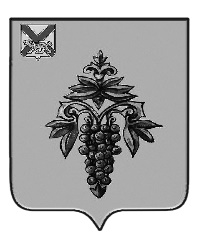 ДУМА ЧУГУЕВСКОГО МУНИЦИПАЛЬНОГО ОКРУГА Р Е Ш Е Н И ЕЗаслушав и обсудив Информацию об исполнении бюджета Чугуевского муниципального округа за 1 полугодие 2022 года, представленную начальником финансового управления администрации Чугуевского муниципального округа (Потапенко В.В.), в соответствии с решением  Думы Чугуевского муниципального округа от 29 сентября 2020 года № 98 – НПА «Положение о бюджетном устройстве,  бюджетном процессе в Чугуевском муниципальном округе» (в редакции от 29.12.2020. №140-НПА), заключением Контрольно-счетного комитета Чугуевского муниципального округа от 22 августа 2022 № 31/ои, постановлением администрации Чугуевского муниципального округа от «14» июля 2022 года № 610 «Об утверждении отчета об исполнении бюджета Чугуевского муниципального округа за 1 полугодие 2022 года», Дума Чугуевского муниципального округа РЕШИЛА:	Принять к сведению прилагаемую Информацию об исполнении бюджета Чугуевского муниципального округа за 1 полугодие 2022 года.Председатель ДумыЧугуевского муниципального округа					Е.В.ПачковОт 02.09.2022 г.№ 401№ 401О заслушанной информацииО заслушанной информацииО заслушанной информацииПриложение Приложение Приложение Приложение Приложение к  решению Думы к  решению Думы к  решению Думы к  решению Думы к  решению Думы Чугуевского муниципального округаЧугуевского муниципального округаЧугуевского муниципального округаЧугуевского муниципального округаЧугуевского муниципального округаот "02 " сентября 2022 года № 401от "02 " сентября 2022 года № 401от "02 " сентября 2022 года № 401от "02 " сентября 2022 года № 401от "02 " сентября 2022 года № 401ОТЧЕТ ОБ ИСПОЛНЕНИИ  БЮДЖЕТАОТЧЕТ ОБ ИСПОЛНЕНИИ  БЮДЖЕТАОТЧЕТ ОБ ИСПОЛНЕНИИ  БЮДЖЕТАОТЧЕТ ОБ ИСПОЛНЕНИИ  БЮДЖЕТАОТЧЕТ ОБ ИСПОЛНЕНИИ  БЮДЖЕТАЧУГУЕВСКОГО МУНИЦИПАЛЬНОГО ОКРУГАЧУГУЕВСКОГО МУНИЦИПАЛЬНОГО ОКРУГАЧУГУЕВСКОГО МУНИЦИПАЛЬНОГО ОКРУГАЧУГУЕВСКОГО МУНИЦИПАЛЬНОГО ОКРУГАЧУГУЕВСКОГО МУНИЦИПАЛЬНОГО ОКРУГАЗА 1 ПОЛУГОДИЕ 2022 ГОДАЗА 1 ПОЛУГОДИЕ 2022 ГОДАЗА 1 ПОЛУГОДИЕ 2022 ГОДАЗА 1 ПОЛУГОДИЕ 2022 ГОДАЗА 1 ПОЛУГОДИЕ 2022 ГОДА                                 1. Доходы бюджета                                 1. Доходы бюджета                                 1. Доходы бюджета                                 1. Доходы бюджета                                 1. Доходы бюджетаЕдиница измерения: рубли Наименование показателяКод дохода по бюджетной классификацииУтвержденные бюджетные назначенияИсполненоНеисполненные назначения Наименование показателяКод дохода по бюджетной классификацииУтвержденные бюджетные назначенияИсполненоНеисполненные назначения Наименование показателяКод дохода по бюджетной классификацииУтвержденные бюджетные назначенияИсполненоНеисполненные назначения13456Доходы бюджета - всегоx1 391 644 667,83629 198 983,58762 445 684,25в том числе:  НАЛОГОВЫЕ И НЕНАЛОГОВЫЕ ДОХОДЫ000 1 00 00000 00 0000 000498 592 000,00210 098 098,56292 666 740,22  НАЛОГИ НА ПРИБЫЛЬ, ДОХОДЫ000 1 01 00000 00 0000 000349 000 000,00144 413 760,68204 849 509,79  Налог на доходы физических лиц000 1 01 02000 01 0000 110349 000 000,00144 413 760,68204 849 509,79000 1 01 02010 01 0000 110340 900 000,00141 946 516,54199 286 401,67  Налог на доходы физических лиц с доходов, источником которых является налоговый агент, за исключением доходов, в отношении которых исчисление и уплата налога осуществляются в соответствии со статьями 227, 227.1 и 228 Налогового кодекса Российской Федерации182 1 01 02010 01 0000 110340 900 000,00141 946 516,54199 286 401,67  Налог на доходы физических лиц с доходов, полученных от осуществления деятельности физическими лицами, зарегистрированными в качестве индивидуальных предпринимателей, нотариусов, занимающихся частной практикой, адвокатов, учредивших адвокатские кабинеты, и других лиц, занимающихся частной практикой в соответствии со статьей 227 Налогового кодекса Российской Федерации000 1 01 02020 01 0000 1104 300 000,00428 094,883 872 318,72  Налог на доходы физических лиц с доходов, полученных от осуществления деятельности физическими лицами, зарегистрированными в качестве индивидуальных предпринимателей, нотариусов, занимающихся частной практикой, адвокатов, учредивших адвокатские кабинеты, и других лиц, занимающихся частной практикой в соответствии со статьей 227 Налогового кодекса Российской Федерации182 1 01 02020 01 0000 1104 300 000,00428 094,883 872 318,72  Налог на доходы физических лиц с доходов, полученных физическими лицами в соответствии со статьей 228 Налогового кодекса Российской Федерации000 1 01 02030 01 0000 1103 010 000,001 793 809,951 227 612,19  Налог на доходы физических лиц с доходов, полученных физическими лицами в соответствии со статьей 228 Налогового кодекса Российской Федерации182 1 01 02030 01 0000 1103 010 000,001 793 809,951 227 612,19  Налог на доходы физических лиц в виде фиксированных авансовых платежей с доходов, полученных физическими лицами, являющимися иностранными гражданами, осуществляющими трудовую деятельность по найму на основании патента в соответствии со статьей 227.1 Налогового кодекса Российской Федерации000 1 01 02040 01 0000 110790 000,00326 822,79463 177,21  Налог на доходы физических лиц в виде фиксированных авансовых платежей с доходов, полученных физическими лицами, являющимися иностранными гражданами, осуществляющими трудовую деятельность по найму на основании патента в соответствии со статьей 227.1 Налогового кодекса Российской Федерации182 1 01 02040 01 0000 110790 000,00326 822,79463 177,21  Налог на доходы физических лиц в части суммы налога, превышающей 650 000 рублей, относящейся к части налоговой базы, превышающей 5 000 000 рублей (за исключением налога на доходы физических лиц с сумм прибыли контролируемой иностранной компании, в том числе фиксированной прибыли контролируемой иностранной компании)000 1 01 02080 01 0000 110--81 483,48-  Налог на доходы физических лиц в части суммы налога, превышающей 650 000 рублей, относящейся к части налоговой базы, превышающей 5 000 000 рублей (за исключением налога на доходы физических лиц с сумм прибыли контролируемой иностранной компании, в том числе фиксированной прибыли контролируемой иностранной компании)182 1 01 02080 01 0000 110--81 483,48-  НАЛОГИ НА ТОВАРЫ (РАБОТЫ, УСЛУГИ), РЕАЛИЗУЕМЫЕ НА ТЕРРИТОРИИ РОССИЙСКОЙ ФЕДЕРАЦИИ000 1 03 00000 00 0000 00028 710 130,0015 569 310,9613 140 819,04  Акцизы по подакцизным товарам (продукции), производимым на территории Российской Федерации000 1 03 02000 01 0000 11028 710 130,0015 569 310,9613 140 819,04  Доходы от уплаты акцизов на дизельное топливо, подлежащие распределению между бюджетами субъектов Российской Федерации и местными бюджетами с учетом установленных дифференцированных нормативов отчислений в местные бюджеты000 1 03 02230 01 0000 11013 198 580,007 663 551,945 535 028,06  Доходы от уплаты акцизов на дизельное топливо, подлежащие распределению между бюджетами субъектов Российской Федерации и местными бюджетами с учетом установленных дифференцированных нормативов отчислений в местные бюджеты (по нормативам, установленным федеральным законом о федеральном бюджете в целях формирования дорожных фондов субъектов Российской Федерации)000 1 03 02231 01 0000 11013 198 580,007 663 551,945 535 028,06  Доходы от уплаты акцизов на дизельное топливо, подлежащие распределению между бюджетами субъектов Российской Федерации и местными бюджетами с учетом установленных дифференцированных нормативов отчислений в местные бюджеты (по нормативам, установленным федеральным законом о федеральном бюджете в целях формирования дорожных фондов субъектов Российской Федерации)100 1 03 02231 01 0000 11013 198 580,007 663 551,945 535 028,06  Доходы от уплаты акцизов на моторные масла для дизельных и (или) карбюраторных (инжекторных) двигателей, подлежащие распределению между бюджетами субъектов Российской Федерации и местными бюджетами с учетом установленных дифференцированных нормативов отчислений в местные бюджеты000 1 03 02240 01 0000 11074 470,0045 114,6829 355,32  Доходы от уплаты акцизов на моторные масла для дизельных и (или) карбюраторных (инжекторных) двигателей, подлежащие распределению между бюджетами субъектов Российской Федерации и местными бюджетами с учетом установленных дифференцированных нормативов отчислений в местные бюджеты (по нормативам, установленным федеральным законом о федеральном бюджете в целях формирования дорожных фондов субъектов Российской Федерации)000 1 03 02241 01 0000 11074 470,0045 114,6829 355,32  Доходы от уплаты акцизов на моторные масла для дизельных и (или) карбюраторных (инжекторных) двигателей, подлежащие распределению между бюджетами субъектов Российской Федерации и местными бюджетами с учетом установленных дифференцированных нормативов отчислений в местные бюджеты (по нормативам, установленным федеральным законом о федеральном бюджете в целях формирования дорожных фондов субъектов Российской Федерации)100 1 03 02241 01 0000 11074 470,0045 114,6829 355,32  Доходы от уплаты акцизов на автомобильный бензин, подлежащие распределению между бюджетами субъектов Российской Федерации и местными бюджетами с учетом установленных дифференцированных нормативов отчислений в местные бюджеты000 1 03 02250 01 0000 11017 317 230,008 827 910,438 489 319,57  Доходы от уплаты акцизов на автомобильный бензин, подлежащие распределению между бюджетами субъектов Российской Федерации и местными бюджетами с учетом установленных дифференцированных нормативов отчислений в местные бюджеты (по нормативам, установленным федеральным законом о федеральном бюджете в целях формирования дорожных фондов субъектов Российской Федерации)000 1 03 02251 01 0000 11017 317 230,008 827 910,438 489 319,57  Доходы от уплаты акцизов на автомобильный бензин, подлежащие распределению между бюджетами субъектов Российской Федерации и местными бюджетами с учетом установленных дифференцированных нормативов отчислений в местные бюджеты (по нормативам, установленным федеральным законом о федеральном бюджете в целях формирования дорожных фондов субъектов Российской Федерации)100 1 03 02251 01 0000 11017 317 230,008 827 910,438 489 319,57  Доходы от уплаты акцизов на прямогонный бензин, подлежащие распределению между бюджетами субъектов Российской Федерации и местными бюджетами с учетом установленных дифференцированных нормативов отчислений в местные бюджеты000 1 03 02260 01 0000 110-1 880 150,00-967 266,09-912 883,91  Доходы от уплаты акцизов на прямогонный бензин, подлежащие распределению между бюджетами субъектов Российской Федерации и местными бюджетами с учетом установленных дифференцированных нормативов отчислений в местные бюджеты (по нормативам, установленным федеральным законом о федеральном бюджете в целях формирования дорожных фондов субъектов Российской Федерации)000 1 03 02261 01 0000 110-1 880 150,00-967 266,09-912 883,91  Доходы от уплаты акцизов на прямогонный бензин, подлежащие распределению между бюджетами субъектов Российской Федерации и местными бюджетами с учетом установленных дифференцированных нормативов отчислений в местные бюджеты (по нормативам, установленным федеральным законом о федеральном бюджете в целях формирования дорожных фондов субъектов Российской Федерации)100 1 03 02261 01 0000 110-1 880 150,00-967 266,09-912 883,91  НАЛОГИ НА СОВОКУПНЫЙ ДОХОД000 1 05 00000 00 0000 00041 050 000,0021 767 358,0019 504 749,56  Налог, взимаемый в связи с применением упрощенной системы налогообложения000 1 05 01000 00 0000 11028 750 000,0017 877 046,5511 143 235,37  Налог, взимаемый с налогоплательщиков, выбравших в качестве объекта налогообложения доходы000 1 05 01010 01 0000 11020 700 000,0011 546 679,479 251 732,06  Налог, взимаемый с налогоплательщиков, выбравших в качестве объекта налогообложения доходы000 1 05 01011 01 0000 11020 700 000,0011 546 679,479 251 732,06  Налог, взимаемый с налогоплательщиков, выбравших в качестве объекта налогообложения доходы182 1 05 01011 01 0000 11020 700 000,0011 546 679,479 251 732,06  Налог, взимаемый с налогоплательщиков, выбравших в качестве объекта налогообложения доходы, уменьшенные на величину расходов000 1 05 01020 01 0000 1108 050 000,006 330 367,081 891 503,31  Налог, взимаемый с налогоплательщиков, выбравших в качестве объекта налогообложения доходы, уменьшенные на величину расходов (в том числе минимальный налог, зачисляемый в бюджеты субъектов Российской Федерации)000 1 05 01021 01 0000 1108 050 000,006 330 512,861 891 503,31  Налог, взимаемый с налогоплательщиков, выбравших в качестве объекта налогообложения доходы, уменьшенные на величину расходов (в том числе минимальный налог, зачисляемый в бюджеты субъектов Российской Федерации)182 1 05 01021 01 0000 1108 050 000,006 330 512,861 891 503,31  Налог, взимаемый с налогоплательщиков, выбравших в качестве объекта налогообложения доходы, уменьшенные на величину расходов (за налоговые периоды, истекшие до 1 января 2011 года)000 1 05 01022 01 0000 110--145,78-  Налог, взимаемый с налогоплательщиков, выбравших в качестве объекта налогообложения доходы, уменьшенные на величину расходов (за налоговые периоды, истекшие до 1 января 2011 года)182 1 05 01022 01 0000 110--145,78-  Единый налог на вмененный доход для отдельных видов деятельности000 1 05 02000 02 0000 110--48 677,07-  Единый налог на вмененный доход для отдельных видов деятельности000 1 05 02010 02 0000 110--48 677,07-  Единый налог на вмененный доход для отдельных видов деятельности182 1 05 02010 02 0000 110--48 677,07-  Единый сельскохозяйственный налог000 1 05 03000 01 0000 1102 800 000,00377 579,652 435 544,14  Единый сельскохозяйственный налог000 1 05 03010 01 0000 1102 800 000,00377 579,652 435 544,14  Единый сельскохозяйственный налог182 1 05 03010 01 0000 1102 800 000,00377 579,652 435 544,14  Налог, взимаемый в связи с применением патентной системы налогообложения000 1 05 04000 02 0000 1109 500 000,003 561 408,875 925 970,05  Налог, взимаемый в связи с применением патентной системы налогообложения, зачисляемый в бюджеты муниципальных округов000 1 05 04060 02 0000 1109 500 000,003 561 408,875 925 970,05  Налог, взимаемый в связи с применением патентной системы налогообложения, зачисляемый в бюджеты муниципальных округов182 1 05 04060 02 0000 1109 500 000,003 561 408,875 925 970,05  НАЛОГИ НА ИМУЩЕСТВО000 1 06 00000 00 0000 00018 600 000,002 011 079,8816 632 129,19  Налог на имущество физических лиц000 1 06 01000 00 0000 1106 600 000,0086 791,196 532 727,43  Налог на имущество физических лиц, взимаемый по ставкам, применяемым к объектам налогообложения, расположенным в границах муниципальных округов000 1 06 01020 14 0000 1106 600 000,0086 791,196 532 727,43  Налог на имущество физических лиц, взимаемый по ставкам, применяемым к объектам налогообложения, расположенным в границах муниципальных округов182 1 06 01020 14 0000 1106 600 000,0086 791,196 532 727,43  Земельный налог000 1 06 06000 00 0000 11012 000 000,001 924 288,6910 099 401,76  Земельный налог с организаций000 1 06 06030 00 0000 11010 000 000,001 753 724,788 261 729,93  Земельный налог с организаций, обладающих земельным участком, расположенным в границах муниципальных округов000 1 06 06032 14 0000 11010 000 000,001 753 724,788 261 729,93  Земельный налог с организаций, обладающих земельным участком, расположенным в границах муниципальных округов182 1 06 06032 14 0000 11010 000 000,001 753 724,788 261 729,93  Земельный налог с физических лиц000 1 06 06040 00 0000 1102 000 000,00170 563,911 837 671,83  Земельный налог с физических лиц, обладающих земельным участком, расположенным в границах муниципальных округов000 1 06 06042 14 0000 1102 000 000,00170 563,911 837 671,83  Земельный налог с физических лиц, обладающих земельным участком, расположенным в границах муниципальных округов182 1 06 06042 14 0000 1102 000 000,00170 563,911 837 671,83  ГОСУДАРСТВЕННАЯ ПОШЛИНА000 1 08 00000 00 0000 0001 850 000,001 253 450,36596 549,64  Государственная пошлина по делам, рассматриваемым в судах общей юрисдикции, мировыми судьями000 1 08 03000 01 0000 1101 850 000,001 253 450,36596 549,64  Государственная пошлина по делам, рассматриваемым в судах общей юрисдикции, мировыми судьями (за исключением Верховного Суда Российской Федерации)000 1 08 03010 01 0000 1101 850 000,001 253 450,36596 549,64  Государственная пошлина по делам, рассматриваемым в судах общей юрисдикции, мировыми судьями (за исключением Верховного Суда Российской Федерации)182 1 08 03010 01 0000 1101 850 000,001 253 450,36596 549,64  ДОХОДЫ ОТ ИСПОЛЬЗОВАНИЯ ИМУЩЕСТВА, НАХОДЯЩЕГОСЯ В ГОСУДАРСТВЕННОЙ И МУНИЦИПАЛЬНОЙ СОБСТВЕННОСТИ000 1 11 00000 00 0000 00031 650 000,0013 909 015,5017 860 917,66  Доходы, получаемые в виде арендной либо иной платы за передачу в возмездное пользование государственного и муниципального имущества (за исключением имущества бюджетных и автономных учреждений, а также имущества государственных и муниципальных унитарных предприятий, в том числе казенных)000 1 11 05000 00 0000 12026 200 000,0011 501 689,6814 754 929,56  Доходы, получаемые в виде арендной платы за земельные участки, государственная собственность на которые не разграничена, а также средства от продажи права на заключение договоров аренды указанных земельных участков000 1 11 05010 00 0000 12017 025 000,007 144 190,699 880 809,31  Доходы, получаемые в виде арендной платы за земельные участки, государственная собственность на которые не разграничена и которые расположены в границах муниципальных округов, а также средства от продажи права на заключение договоров аренды указанных земельных участков000 1 11 05012 14 0000 12017 025 000,007 144 190,699 880 809,31  Доходы, получаемые в виде арендной платы за земельные участки, государственная собственность на которые не разграничена и которые расположены в границах муниципальных округов, а также средства от продажи права на заключение договоров аренды указанных земельных участков779 1 11 05012 14 0000 1202 500 000,00-465 033,972 965 033,97  Доходы, получаемые в виде арендной платы за земельные участки, государственная собственность на которые не разграничена и которые расположены в границах муниципальных округов, а также средства от продажи права на заключение договоров аренды указанных земельных участков971 1 11 05012 14 0000 12014 525 000,007 609 224,666 915 775,34  Доходы, получаемые в виде арендной платы за земли после разграничения государственной собственности на землю, а также средства от продажи права на заключение договоров аренды указанных земельных участков (за исключением земельных участков бюджетных и автономных учреждений)000 1 11 05020 00 0000 12075 000,00131 619,24-  Доходы, получаемые в виде арендной платы, а также средства от продажи права на заключение договоров аренды за земли, находящиеся в собственности муниципальных округов (за исключением земельных участков муниципальных бюджетных и автономных учреждений)000 1 11 05024 14 0000 12075 000,00131 619,24-  Доходы, получаемые в виде арендной платы, а также средства от продажи права на заключение договоров аренды за земли, находящиеся в собственности муниципальных округов (за исключением земельных участков муниципальных бюджетных и автономных учреждений)971 1 11 05024 14 0000 12075 000,00131 619,24-  Доходы от сдачи в аренду имущества, составляющего государственную (муниципальную) казну (за исключением земельных участков)000 1 11 05070 00 0000 1209 100 000,004 225 879,754 874 120,25  Доходы от сдачи в аренду имущества, составляющего казну муниципальных округов (за исключением земельных участков)000 1 11 05074 14 0000 1209 100 000,004 225 879,754 874 120,25  Доходы от сдачи в аренду имущества, составляющего казну муниципальных округов (за исключением земельных участков)971 1 11 05074 14 0000 1209 100 000,004 225 879,754 874 120,25  Прочие доходы от использования имущества и прав, находящихся в государственной и муниципальной собственности (за исключением имущества бюджетных и автономных учреждений, а также имущества государственных и муниципальных унитарных предприятий, в том числе казенных)000 1 11 09000 00 0000 1205 450 000,002 407 325,823 105 988,10  Прочие поступления от использования имущества, находящегося в государственной и муниципальной собственности (за исключением имущества бюджетных и автономных учреждений, а также имущества государственных и муниципальных унитарных предприятий, в том числе казенных)000 1 11 09040 00 0000 1205 070 000,002 267 097,572 802 902,43  Прочие поступления от использования имущества, находящегося в собственности муниципальных округов (за исключением имущества муниципальных бюджетных и автономных учреждений, а также имущества муниципальных унитарных предприятий, в том числе казенных)000 1 11 09044 14 0000 1205 070 000,002 267 097,572 802 902,43  Прочие поступления от использования имущества, находящегося в собственности муниципальных округов (за исключением имущества муниципальных бюджетных и автономных учреждений, а также имущества муниципальных унитарных предприятий, в том числе казенных)971 1 11 09044 14 0000 1205 070 000,002 267 097,572 802 902,43  Плата, поступившая в рамках договора за предоставление права на размещение и эксплуатацию нестационарного торгового объекта, установку и эксплуатацию рекламных конструкций на землях или земельных участках, находящихся в государственной или муниципальной собственности, и на землях или земельных участках, государственная собственность на которые не разграничена000 1 11 09080 00 0000 120380 000,00140 228,25303 085,67  Плата, поступившая в рамках договора за предоставление права на размещение и эксплуатацию нестационарного торгового объекта, установку и эксплуатацию рекламных конструкций на землях или земельных участках, находящихся в собственности муниципальных округов, и на землях или земельных участках, государственная собственность на которые не разграничена000 1 11 09080 14 0000 120380 000,00140 228,25303 085,67  Плата, поступившая в рамках договора за предоставление права на размещение и эксплуатацию нестационарного торгового объекта, установку и эксплуатацию рекламных конструкций на землях или земельных участках, находящихся в собственности муниципальных округов, и на землях или земельных участках, государственная собственность на которые не разграничена971 1 11 09080 14 0000 120380 000,00140 228,25303 085,67  ПЛАТЕЖИ ПРИ ПОЛЬЗОВАНИИ ПРИРОДНЫМИ РЕСУРСАМИ000 1 12 00000 00 0000 000450 000,00138 554,81313 022,47  Плата за негативное воздействие на окружающую среду000 1 12 01000 01 0000 120450 000,00138 554,81313 022,47  Плата за выбросы загрязняющих веществ в атмосферный воздух стационарными объектами000 1 12 01010 01 0000 120260 000,0052 641,65207 358,35  Плата за выбросы загрязняющих веществ в атмосферный воздух стационарными объектами048 1 12 01010 01 0000 120260 000,0052 641,65207 358,35  Плата за сбросы загрязняющих веществ в водные объекты000 1 12 01030 01 0000 12075 000,00-59,8775 059,87  Плата за сбросы загрязняющих веществ в водные объекты048 1 12 01030 01 0000 12075 000,00-59,8775 059,87  Плата за размещение отходов производства и потребления000 1 12 01040 01 0000 120115 000,0085 973,0330 604,25  Плата за размещение отходов производства000 1 12 01041 01 0000 120115 000,0084 395,7530 604,25  Плата за размещение отходов производства048 1 12 01041 01 0000 120115 000,0084 395,7530 604,25  Плата за размещение твердых коммунальных отходов000 1 12 01042 01 0000 120-1 577,28-  Плата за размещение твердых коммунальных отходов048 1 12 01042 01 0000 120-1 577,28-  ДОХОДЫ ОТ ОКАЗАНИЯ ПЛАТНЫХ УСЛУГ И КОМПЕНСАЦИИ ЗАТРАТ ГОСУДАРСТВА000 1 13 00000 00 0000 00012 765 870,007 067 496,177 062 508,46  Доходы от оказания платных услуг (работ)000 1 13 01000 00 0000 13012 765 870,005 703 361,547 062 508,46  Прочие доходы от оказания платных услуг (работ)000 1 13 01990 00 0000 13012 765 870,005 703 361,547 062 508,46  Прочие доходы от оказания платных услуг (работ) получателями средств бюджетов муниципальных округов000 1 13 01994 14 0000 13012 765 870,005 703 361,547 062 508,46  Прочие доходы от оказания платных услуг (работ) получателями средств бюджетов муниципальных округов973 1 13 01994 14 0000 130480 000,00110 408,18369 591,82  Прочие доходы от оказания платных услуг (работ) получателями средств бюджетов муниципальных округов974 1 13 01994 14 0000 13012 285 870,005 592 953,366 692 916,64  Доходы от компенсации затрат государства000 1 13 02000 00 0000 130-1 364 134,63-  Прочие доходы от компенсации затрат государства000 1 13 02990 00 0000 130-1 364 134,63-  Прочие доходы от компенсации затрат бюджетов муниципальных округов000 1 13 02994 14 0000 130-1 364 134,63-  Прочие доходы от компенсации затрат бюджетов муниципальных округов971 1 13 02994 14 0000 130-14 096,47-  Прочие доходы от компенсации затрат бюджетов муниципальных округов973 1 13 02994 14 0000 130-71 802,12-  Прочие доходы от компенсации затрат бюджетов муниципальных округов974 1 13 02994 14 0000 130-1 278 236,04-  ДОХОДЫ ОТ ПРОДАЖИ МАТЕРИАЛЬНЫХ И НЕМАТЕРИАЛЬНЫХ АКТИВОВ000 1 14 00000 00 0000 0007 532 000,002 848 476,656 651 665,15  Доходы от продажи земельных участков, находящихся в государственной и муниципальной собственности000 1 14 06000 00 0000 4304 200 000,002 686 477,423 319 665,15  Доходы от продажи земельных участков, государственная собственность на которые не разграничена000 1 14 06010 00 0000 4304 200 000,00880 334,853 319 665,15  Доходы от продажи земельных участков, государственная собственность на которые не разграничена и которые расположены в границах муниципальных округов000 1 14 06012 14 0000 4304 200 000,00880 334,853 319 665,15  Доходы от продажи земельных участков, государственная собственность на которые не разграничена и которые расположены в границах муниципальных округов971 1 14 06012 14 0000 4304 200 000,00880 334,853 319 665,15  Доходы от продажи земельных участков, государственная собственность на которые разграничена (за исключением земельных участков бюджетных и автономных учреждений)000 1 14 06020 00 0000 430-1 806 142,57-  Доходы от продажи земельных участков, находящихся в собственности муниципальных округов (за исключением земельных участков муниципальных бюджетных и автономных учреждений)000 1 14 06024 14 0000 430-1 806 142,57-  Доходы от продажи земельных участков, находящихся в собственности муниципальных округов (за исключением земельных участков муниципальных бюджетных и автономных учреждений)971 1 14 06024 14 0000 430-1 806 142,57-  Плата за увеличение площади земельных участков, находящихся в частной собственности, в результате перераспределения таких земельных участков и земель (или) земельных участков, находящихся в государственной или муниципальной собственности000 1 14 06300 00 0000 430-161 999,23-  Плата за увеличение площади земельных участков, находящихся в частной собственности, в результате перераспределения таких земельных участков и земель (или) земельных участков, государственная собственность на которые не разграничена000 1 14 06310 00 0000 430-161 999,23-  Плата за увеличение площади земельных участков, находящихся в частной собственности, в результате перераспределения таких земельных участков и земель (или) земельных участков, государственная собственность на которые не разграничена и которые расположены в границах муниципальных округов000 1 14 06312 14 0000 430-161 999,23-  Плата за увеличение площади земельных участков, находящихся в частной собственности, в результате перераспределения таких земельных участков и земель (или) земельных участков, государственная собственность на которые не разграничена и которые расположены в границах муниципальных округов971 1 14 06312 14 0000 430-161 999,23-  Доходы от приватизации имущества, находящегося в государственной и муниципальной собственности000 1 14 13000 00 0000 0003 332 000,00-3 332 000,00  Доходы от приватизации имущества, находящегося в собственности муниципальных округов, в части приватизации нефинансовых активов имущества казны000 1 14 13040 14 0000 4103 332 000,00-3 332 000,00  Доходы от приватизации имущества, находящегося в собственности муниципальных округов, в части приватизации нефинансовых активов имущества казны971 1 14 13040 14 0000 4103 332 000,00-3 332 000,00  ШТРАФЫ, САНКЦИИ, ВОЗМЕЩЕНИЕ УЩЕРБА000 1 16 00000 00 0000 0006 984 000,001 115 127,126 054 869,26  Административные штрафы, установленные Кодексом Российской Федерации об административных правонарушениях000 1 16 01000 01 0000 140650 000,00772 798,7663 684,79  Административные штрафы, установленные главой 5 Кодекса Российской Федерации об административных правонарушениях, за административные правонарушения, посягающие на права граждан000 1 16 01050 01 0000 14030 000,0046 157,67-  Административные штрафы, установленные главой 5 Кодекса Российской Федерации об административных правонарушениях, за административные правонарушения, посягающие на права граждан, налагаемые мировыми судьями, комиссиями по делам несовершеннолетних и защите их прав000 1 16 01053 01 0000 14030 000,0046 157,67-  Административные штрафы, установленные главой 5 Кодекса Российской Федерации об административных правонарушениях, за административные правонарушения, посягающие на права граждан, налагаемые мировыми судьями, комиссиями по делам несовершеннолетних и защите их прав785 1 16 01053 01 0000 14030 000,0046 157,67-  Административные штрафы, установленные главой 6 Кодекса Российской Федерации об административных правонарушениях, за административные правонарушения, посягающие на здоровье, санитарно-эпидемиологическое благополучие населения и общественную нравственность000 1 16 01060 01 0000 140-7 216,41-  Административные штрафы, установленные главой 6 Кодекса Российской Федерации об административных правонарушениях, за административные правонарушения, посягающие на здоровье, санитарно-эпидемиологическое благополучие населения и общественную нравственность, налагаемые мировыми судьями, комиссиями по делам несовершеннолетних и защите их прав000 1 16 01063 01 0000 140-7 216,41-  Административные штрафы, установленные главой 6 Кодекса Российской Федерации об административных правонарушениях, за административные правонарушения, посягающие на здоровье, санитарно-эпидемиологическое благополучие населения и общественную нравственность, налагаемые мировыми судьями, комиссиями по делам несовершеннолетних и защите их прав785 1 16 01063 01 0000 140-7 216,41-  Административные штрафы, установленные главой 8 Кодекса Российской Федерации об административных правонарушениях, за административные правонарушения в области охраны окружающей среды и природопользования000 1 16 01080 01 0000 140500 000,00517 234,85-  Административные штрафы, установленные главой 8 Кодекса Российской Федерации об административных правонарушениях, за административные правонарушения в области охраны окружающей среды и природопользования, налагаемые мировыми судьями, комиссиями по делам несовершеннолетних и защите их прав000 1 16 01083 01 0000 140500 000,00517 234,85-  Административные штрафы, установленные главой 8 Кодекса Российской Федерации об административных правонарушениях, за административные правонарушения в области охраны окружающей среды и природопользования, налагаемые мировыми судьями, комиссиями по делам несовершеннолетних и защите их прав785 1 16 01083 01 0000 140500 000,00517 234,85-  Административные штрафы, установленные главой 13 Кодекса Российской Федерации об административных правонарушениях, за административные правонарушения в области связи и информации000 1 16 01130 01 0000 14010 000,00-10 000,00  Административные штрафы, установленные главой 13 Кодекса Российской Федерации об административных правонарушениях, за административные правонарушения в области связи и информации, налагаемые мировыми судьями, комиссиями по делам несовершеннолетних и защите их прав000 1 16 01133 01 0000 14010 000,00-10 000,00  Административные штрафы, установленные главой 13 Кодекса Российской Федерации об административных правонарушениях, за административные правонарушения в области связи и информации, налагаемые мировыми судьями, комиссиями по делам несовершеннолетних и защите их прав785 1 16 01133 01 0000 14010 000,00-10 000,00  Административные штрафы, установленные главой 14 Кодекса Российской Федерации об административных правонарушениях, за административные правонарушения в области предпринимательской деятельности и деятельности саморегулируемых организаций000 1 16 01140 01 0000 140-500,00-  Административные штрафы, установленные главой 14 Кодекса Российской Федерации об административных правонарушениях, за административные правонарушения в области предпринимательской деятельности и деятельности саморегулируемых организаций, налагаемые мировыми судьями, комиссиями по делам несовершеннолетних и защите их прав000 1 16 01143 01 0000 140-500,00-  Административные штрафы, установленные главой 14 Кодекса Российской Федерации об административных правонарушениях, за административные правонарушения в области предпринимательской деятельности и деятельности саморегулируемых организаций, налагаемые мировыми судьями, комиссиями по делам несовершеннолетних и защите их прав785 1 16 01143 01 0000 140-500,00-  Административные штрафы, установленные главой 15 Кодекса Российской Федерации об административных правонарушениях, за административные правонарушения в области финансов, налогов и сборов, страхования, рынка ценных бумаг000 1 16 01150 01 0000 140-1 770,66-  Административные штрафы, установленные главой 15 Кодекса Российской Федерации об административных правонарушениях, за административные правонарушения в области финансов, налогов и сборов, страхования, рынка ценных бумаг (за исключением штрафов, указанных в пункте 6 статьи 46 Бюджетного кодекса Российской Федерации), налагаемые мировыми судьями, комиссиями по делам несовершеннолетних и защите их прав000 1 16 01153 01 0000 140-1 770,66-  Административные штрафы, установленные главой 15 Кодекса Российской Федерации об административных правонарушениях, за административные правонарушения в области финансов, налогов и сборов, страхования, рынка ценных бумаг (за исключением штрафов, указанных в пункте 6 статьи 46 Бюджетного кодекса Российской Федерации), налагаемые мировыми судьями, комиссиями по делам несовершеннолетних и защите их прав785 1 16 01153 01 0000 140-1 770,66-  Административные штрафы, установленные главой 17 Кодекса Российской Федерации об административных правонарушениях, за административные правонарушения, посягающие на институты государственной власти000 1 16 01170 01 0000 140-5 216,91-  Административные штрафы, установленные главой 17 Кодекса Российской Федерации об административных правонарушениях, за административные правонарушения, посягающие на институты государственной власти, налагаемые мировыми судьями, комиссиями по делам несовершеннолетних и защите их прав000 1 16 01173 01 0000 140-5 216,91-  Административные штрафы, установленные главой 17 Кодекса Российской Федерации об административных правонарушениях, за административные правонарушения, посягающие на институты государственной власти, налагаемые мировыми судьями, комиссиями по делам несовершеннолетних и защите их прав785 1 16 01173 01 0000 140-5 216,91-  Административные штрафы, установленные главой 19 Кодекса Российской Федерации об административных правонарушениях, за административные правонарушения против порядка управления000 1 16 01190 01 0000 14060 000,006 315,2153 684,79  Административные штрафы, установленные главой 19 Кодекса Российской Федерации об административных правонарушениях, за административные правонарушения против порядка управления, налагаемые мировыми судьями, комиссиями по делам несовершеннолетних и защите их прав000 1 16 01193 01 0000 14060 000,006 315,2153 684,79  Административные штрафы, установленные главой 19 Кодекса Российской Федерации об административных правонарушениях, за административные правонарушения против порядка управления, налагаемые мировыми судьями, комиссиями по делам несовершеннолетних и защите их прав785 1 16 01193 01 0000 14060 000,006 315,2153 684,79  Административные штрафы, установленные главой 20 Кодекса Российской Федерации об административных правонарушениях, за административные правонарушения, посягающие на общественный порядок и общественную безопасность000 1 16 01200 01 0000 14050 000,00188 387,05-  Административные штрафы, установленные главой 20 Кодекса Российской Федерации об административных правонарушениях, за административные правонарушения, посягающие на общественный порядок и общественную безопасность, налагаемые мировыми судьями, комиссиями по делам несовершеннолетних и защите их прав000 1 16 01203 01 0000 14050 000,00188 387,05-  Административные штрафы, установленные главой 20 Кодекса Российской Федерации об административных правонарушениях, за административные правонарушения, посягающие на общественный порядок и общественную безопасность, налагаемые мировыми судьями, комиссиями по делам несовершеннолетних и защите их прав785 1 16 01203 01 0000 14050 000,00188 387,05-  Административные штрафы, установленные законами субъектов Российской Федерации об административных правонарушениях000 1 16 02000 02 0000 140130 000,0087 794,1642 205,84  Административные штрафы, установленные законами субъектов Российской Федерации об административных правонарушениях, за нарушение муниципальных правовых актов000 1 16 02020 02 0000 140130 000,0087 794,1642 205,84  Административные штрафы, установленные законами субъектов Российской Федерации об административных правонарушениях, за нарушение муниципальных правовых актов971 1 16 02020 02 0000 140130 000,0087 794,1642 205,84  Штрафы, неустойки, пени, уплаченные в соответствии с законом или договором в случае неисполнения или ненадлежащего исполнения обязательств перед государственным (муниципальным) органом, органом управления государственным внебюджетным фондом, казенным учреждением, Центральным банком Российской Федерации, иной организацией, действующей от имени Российской Федерации000 1 16 07000 00 0000 1405 564 000,00200 084,125 364 384,65  Штрафы, неустойки, пени, уплаченные в случае просрочки исполнения поставщиком (подрядчиком, исполнителем) обязательств, предусмотренных государственным (муниципальным) контрактом000 1 16 07010 00 0000 1405 534 000,00172 893,555 361 106,45  Штрафы, неустойки, пени, уплаченные в случае просрочки исполнения поставщиком (подрядчиком, исполнителем) обязательств, предусмотренных муниципальным контрактом, заключенным муниципальным органом, казенным учреждением муниципального округа000 1 16 07010 14 0000 1405 534 000,00172 893,555 361 106,45  Штрафы, неустойки, пени, уплаченные в случае просрочки исполнения поставщиком (подрядчиком, исполнителем) обязательств, предусмотренных муниципальным контрактом, заключенным муниципальным органом, казенным учреждением муниципального округа971 1 16 07010 14 0000 1405 534 000,00172 893,555 361 106,45  Иные штрафы, неустойки, пени, уплаченные в соответствии с законом или договором в случае неисполнения или ненадлежащего исполнения обязательств перед государственным (муниципальным) органом, казенным учреждением, Центральным банком Российской Федерации, государственной корпорацией000 1 16 07090 00 0000 14030 000,0027 190,573 278,20  Иные штрафы, неустойки, пени, уплаченные в соответствии с законом или договором в случае неисполнения или ненадлежащего исполнения обязательств перед муниципальным органом, (муниципальным казенным учреждением) муниципального округа000 1 16 07090 14 0000 14030 000,0027 190,573 278,20  Иные штрафы, неустойки, пени, уплаченные в соответствии с законом или договором в случае неисполнения или ненадлежащего исполнения обязательств перед муниципальным органом, (муниципальным казенным учреждением) муниципального округа779 1 16 07090 14 0000 140-468,77-  Иные штрафы, неустойки, пени, уплаченные в соответствии с законом или договором в случае неисполнения или ненадлежащего исполнения обязательств перед муниципальным органом, (муниципальным казенным учреждением) муниципального округа971 1 16 07090 14 0000 14030 000,0026 721,803 278,20  Платежи в целях возмещения причиненного ущерба (убытков)000 1 16 10000 00 0000 14060 000,0054 450,084 593,98  Платежи по искам о возмещении ущерба, а также платежи, уплачиваемые при добровольном возмещении ущерба, причиненного муниципальному имуществу муниципального округа (за исключением имущества, закрепленного за муниципальными бюджетными (автономными) учреждениями, унитарными предприятиями)000 1 16 10030 14 0000 14060 000,0055 406,024 593,98  Прочее возмещение ущерба, причиненного муниципальному имуществу муниципального округа (за исключением имущества, закрепленного за муниципальными бюджетными (автономными) учреждениями, унитарными предприятиями)000 1 16 10032 14 0000 14060 000,0055 406,024 593,98  Прочее возмещение ущерба, причиненного муниципальному имуществу муниципального округа (за исключением имущества, закрепленного за муниципальными бюджетными (автономными) учреждениями, унитарными предприятиями)971 1 16 10032 14 0000 14060 000,0055 406,024 593,98  Доходы от денежных взысканий (штрафов), поступающие в счет погашения задолженности, образовавшейся до 1 января 2020 года, подлежащие зачислению в бюджеты бюджетной системы Российской Федерации по нормативам, действовавшим в 2019 году000 1 16 10120 00 0000 140--955,94-  Доходы от денежных взысканий (штрафов), поступающие в счет погашения задолженности, образовавшейся до 1 января 2020 года, подлежащие зачислению в бюджет муниципального образования по нормативам, действовавшим в 2019 году000 1 16 10123 01 0000 140--955,94-  Доходы от денежных взысканий (штрафов), поступающие в счет погашения задолженности, образовавшейся до 1 января 2020 года, подлежащие зачислению в бюджет муниципального образования по нормативам, действовавшим в 2019 году188 1 16 10123 01 0000 140--500,00-  Доходы от денежных взысканий (штрафов), поступающие в счет погашения задолженности, образовавшейся до 1 января 2020 года, подлежащие зачислению в бюджет муниципального образования по нормативам, действовавшим в 2019 году972 1 16 10123 01 0000 140--455,94-  Платежи, уплачиваемые в целях возмещения вреда000 1 16 11000 01 0000 140580 000,00-580 000,00  Платежи по искам о возмещении вреда, причиненного окружающей среде, а также платежи, уплачиваемые при добровольном возмещении вреда, причиненного окружающей среде (за исключением вреда, причиненного окружающей среде на особо охраняемых природных территориях, а также вреда, причиненного водным объектам), подлежащие зачислению в бюджет муниципального образования000 1 16 11050 01 0000 140580 000,00-580 000,00  Платежи по искам о возмещении вреда, причиненного окружающей среде, а также платежи, уплачиваемые при добровольном возмещении вреда, причиненного окружающей среде (за исключением вреда, причиненного окружающей среде на особо охраняемых природных территориях, а также вреда, причиненного водным объектам), подлежащие зачислению в бюджет муниципального образования807 1 16 11050 01 0000 140580 000,00-580 000,00  ПРОЧИЕ НЕНАЛОГОВЫЕ ДОХОДЫ000 1 17 00000 00 0000 000-4 468,43-  Невыясненные поступления000 1 17 01000 00 0000 180-4 468,43-  Невыясненные поступления, зачисляемые в бюджеты муниципальных округов000 1 17 01040 14 0000 180-4 468,43-  Невыясненные поступления, зачисляемые в бюджеты муниципальных округов971 1 17 01040 14 0000 180--2 348,24-  Невыясненные поступления, зачисляемые в бюджеты муниципальных округов973 1 17 01040 14 0000 180-2 000,00-  Невыясненные поступления, зачисляемые в бюджеты муниципальных округов974 1 17 01040 14 0000 180-4 816,67-  БЕЗВОЗМЕЗДНЫЕ ПОСТУПЛЕНИЯ000 2 00 00000 00 0000 000893 052 667,83419 100 885,02473 951 782,81  БЕЗВОЗМЕЗДНЫЕ ПОСТУПЛЕНИЯ ОТ ДРУГИХ БЮДЖЕТОВ БЮДЖЕТНОЙ СИСТЕМЫ РОССИЙСКОЙ ФЕДЕРАЦИИ000 2 02 00000 00 0000 000893 052 667,83419 100 885,02473 951 782,81  Дотации бюджетам бюджетной системы Российской Федерации000 2 02 10000 00 0000 150116 346 261,0078 905 128,0037 441 133,00  Дотации на выравнивание бюджетной обеспеченности000 2 02 15001 00 0000 15074 882 261,0037 441 128,0037 441 133,00  Дотации бюджетам муниципальных округов на выравнивание бюджетной обеспеченности из бюджета субъекта Российской Федерации000 2 02 15001 14 0000 15074 882 261,0037 441 128,0037 441 133,00  Дотации бюджетам муниципальных округов на выравнивание бюджетной обеспеченности из бюджета субъекта Российской Федерации972 2 02 15001 14 0000 15074 882 261,0037 441 128,0037 441 133,00  Прочие дотации000 2 02 19999 00 0000 15041 464 000,0041 464 000,00-  Прочие дотации бюджетам муниципальных округов000 2 02 19999 14 0000 15041 464 000,0041 464 000,00-  Прочие дотации бюджетам муниципальных округов972 2 02 19999 14 0000 15041 464 000,0041 464 000,00-  Субсидии бюджетам бюджетной системы Российской Федерации (межбюджетные субсидии)000 2 02 20000 00 0000 150258 891 540,1098 053 654,79160 837 885,31  Субсидии бюджетам на реализацию мероприятий по обеспечению жильем молодых семей000 2 02 25497 00 0000 1506 142 500,001 842 750,004 299 750,00  Субсидии бюджетам муниципальных округов на реализацию мероприятий по обеспечению жильем молодых семей000 2 02 25497 14 0000 1506 142 500,001 842 750,004 299 750,00  Субсидии бюджетам муниципальных округов на реализацию мероприятий по обеспечению жильем молодых семей971 2 02 25497 14 0000 1506 142 500,001 842 750,004 299 750,00  Субсидии бюджетам на поддержку отрасли культуры000 2 02 25519 00 0000 150134 354 721,3785 662 202,1948 692 519,18  Субсидии бюджетам муниципальных округов на поддержку отрасли культуры000 2 02 25519 14 0000 150134 354 721,3785 662 202,1948 692 519,18  Субсидии бюджетам муниципальных округов на поддержку отрасли культуры971 2 02 25519 14 0000 150133 080 807,6885 662 202,1947 418 605,49  Субсидии бюджетам муниципальных округов на поддержку отрасли культуры973 2 02 25519 14 0000 1501 273 913,69-1 273 913,69  Субсидии бюджетам на реализацию программ формирования современной городской среды000 2 02 25555 00 0000 1506 768 858,34656 649,776 112 208,57  Субсидии бюджетам муниципальных округов на реализацию программ формирования современной городской среды000 2 02 25555 14 0000 1506 768 858,34656 649,776 112 208,57  Субсидии бюджетам муниципальных округов на реализацию программ формирования современной городской среды971 2 02 25555 14 0000 1506 768 858,34656 649,776 112 208,57  Прочие субсидии000 2 02 29999 00 0000 150111 625 460,399 892 052,83101 733 407,56  Прочие субсидии бюджетам муниципальных округов000 2 02 29999 14 0000 150111 625 460,399 892 052,83101 733 407,56  Прочие субсидии бюджетам муниципальных округов971 2 02 29999 14 0000 150105 625 460,399 880 172,8395 745 287,56  Прочие субсидии бюджетам муниципальных округов972 2 02 29999 14 0000 1506 000 000,0011 880,005 988 120,00  Субвенции бюджетам бюджетной системы Российской Федерации000 2 02 30000 00 0000 150491 489 866,73227 042 102,23264 447 764,50  Субвенции местным бюджетам на выполнение передаваемых полномочий субъектов Российской Федерации000 2 02 30024 00 0000 150454 004 173,69206 926 079,26247 078 094,43  Субвенции бюджетам муниципальных округов на выполнение передаваемых полномочий субъектов Российской Федерации000 2 02 30024 14 0000 150454 004 173,69206 926 079,26247 078 094,43  Субвенции бюджетам муниципальных округов на выполнение передаваемых полномочий субъектов Российской Федерации971 2 02 30024 14 0000 15030 739 281,6911 291 142,0919 448 139,60  Субвенции бюджетам муниципальных округов на выполнение передаваемых полномочий субъектов Российской Федерации974 2 02 30024 14 0000 150423 264 892,00195 634 937,17227 629 954,83  Субвенции бюджетам на компенсацию части платы, взимаемой с родителей (законных представителей) за присмотр и уход за детьми, посещающими образовательные организации, реализующие образовательные программы дошкольного образования000 2 02 30029 00 0000 1504 815 207,001 717 990,713 097 216,29  Субвенции бюджетам муниципальных округов на компенсацию части платы, взимаемой с родителей (законных представителей) за присмотр и уход за детьми, посещающими образовательные организации, реализующие образовательные программы дошкольного образования000 2 02 30029 14 0000 1504 815 207,001 717 990,713 097 216,29  Субвенции бюджетам муниципальных округов на компенсацию части платы, взимаемой с родителей (законных представителей) за присмотр и уход за детьми, посещающими образовательные организации, реализующие образовательные программы дошкольного образования974 2 02 30029 14 0000 1504 815 207,001 717 990,713 097 216,29  Субвенции бюджетам муниципальных образований на предоставление жилых помещений детям-сиротам и детям, оставшимся без попечения родителей, лицам из их числа по договорам найма специализированных жилых помещений000 2 02 35082 00 0000 15016 214 571,0410 379 670,005 834 901,04  Субвенции бюджетам муниципальных округов на предоставление жилых помещений детям-сиротам и детям, оставшимся без попечения родителей, лицам из их числа по договорам найма специализированных жилых помещений000 2 02 35082 14 0000 15016 214 571,0410 379 670,005 834 901,04  Субвенции бюджетам муниципальных округов на предоставление жилых помещений детям-сиротам и детям, оставшимся без попечения родителей, лицам из их числа по договорам найма специализированных жилых помещений971 2 02 35082 14 0000 15016 214 571,0410 379 670,005 834 901,04  Субвенции бюджетам на осуществление первичного воинского учета органами местного самоуправления поселений, муниципальных и городских округов000 2 02 35118 00 0000 150691 828,00269 535,50422 292,50  Субвенции бюджетам муниципальных округов на осуществление первичного воинского учета органами местного самоуправления поселений, муниципальных и городских округов000 2 02 35118 14 0000 150691 828,00269 535,50422 292,50  Субвенции бюджетам муниципальных округов на осуществление первичного воинского учета органами местного самоуправления поселений, муниципальных и городских округов971 2 02 35118 14 0000 150691 828,00269 535,50422 292,50  Субвенции бюджетам на осуществление полномочий по составлению (изменению) списков кандидатов в присяжные заседатели федеральных судов общей юрисдикции в Российской Федерации000 2 02 35120 00 0000 150221 777,00102 000,00119 777,00  Субвенции бюджетам муниципальных округов на осуществление полномочий по составлению (изменению) списков кандидатов в присяжные заседатели федеральных судов общей юрисдикции в Российской Федерации000 2 02 35120 14 0000 150221 777,00102 000,00119 777,00  Субвенции бюджетам муниципальных округов на осуществление полномочий по составлению (изменению) списков кандидатов в присяжные заседатели федеральных судов общей юрисдикции в Российской Федерации971 2 02 35120 14 0000 150221 777,00102 000,00119 777,00  Субвенции бюджетам муниципальных образований на организацию бесплатного горячего питания обучающихся, получающих начальное общее образование в государственных и муниципальных образовательных организациях000 2 02 35304 00 0000 15011 650 100,006 135 319,035 514 780,97  Субвенции бюджетам муниципальных округов на организацию бесплатного горячего питания обучающихся, получающих начальное общее образование в государственных и муниципальных образовательных организациях000 2 02 35304 14 0000 15011 650 100,006 135 319,035 514 780,97  Субвенции бюджетам муниципальных округов на организацию бесплатного горячего питания обучающихся, получающих начальное общее образование в государственных и муниципальных образовательных организациях974 2 02 35304 14 0000 15011 650 100,006 135 319,035 514 780,97  Субвенции бюджетам на государственную регистрацию актов гражданского состояния000 2 02 35930 00 0000 1501 442 603,00778 238,52664 364,48  Субвенции бюджетам муниципальных округов на государственную регистрацию актов гражданского состояния000 2 02 35930 14 0000 1501 442 603,00778 238,52664 364,48  Субвенции бюджетам муниципальных округов на государственную регистрацию актов гражданского состояния971 2 02 35930 14 0000 1501 442 603,00778 238,52664 364,48  Единая субвенция местным бюджетам из бюджета субъекта Российской Федерации000 2 02 36900 00 0000 1502 096 028,00733 269,211 362 758,79  Единая субвенция бюджетам муниципальных округов из бюджета субъекта Российской Федерации000 2 02 36900 14 0000 1502 096 028,00733 269,211 362 758,79  Единая субвенция бюджетам муниципальных округов из бюджета субъекта Российской Федерации971 2 02 36900 14 0000 1502 096 028,00733 269,211 362 758,79  Прочие субвенции000 2 02 39999 00 0000 150353 579,00-353 579,00  Прочие субвенции бюджетам муниципальных округов000 2 02 39999 14 0000 150353 579,00-353 579,00  Прочие субвенции бюджетам муниципальных округов971 2 02 39999 14 0000 150353 579,00-353 579,00  Иные межбюджетные трансферты000 2 02 40000 00 0000 15026 325 000,0015 100 000,0011 225 000,00  Межбюджетные трансферты, передаваемые бюджетам на ежемесячное денежное вознаграждение за классное руководство педагогическим работникам государственных и муниципальных общеобразовательных организаций000 2 02 45303 00 0000 15026 325 000,0015 100 000,0011 225 000,00  Межбюджетные трансферты, передаваемые бюджетам муниципальных округов на ежемесячное денежное вознаграждение за классное руководство педагогическим работникам государственных и муниципальных общеобразовательных организаций000 2 02 45303 14 0000 15026 325 000,0015 100 000,0011 225 000,00  Межбюджетные трансферты, передаваемые бюджетам муниципальных округов на ежемесячное денежное вознаграждение за классное руководство педагогическим работникам государственных и муниципальных общеобразовательных организаций974 2 02 45303 14 0000 15026 325 000,0015 100 000,0011 225 000,00                                              2. Расходы бюджета                                              2. Расходы бюджета                                              2. Расходы бюджета                                              2. Расходы бюджета                                              2. Расходы бюджета Наименование показателяКод расхода по бюджетной классификацииУтвержденные бюджетные назначенияИсполненоНеисполненные назначенияНеисполненные назначения Наименование показателяКод расхода по бюджетной классификацииУтвержденные бюджетные назначенияИсполненоНеисполненные назначенияНеисполненные назначения Наименование показателяКод расхода по бюджетной классификацииУтвержденные бюджетные назначенияИсполненоНеисполненные назначенияНеисполненные назначения134566Расходы бюджета - всегоx1 495 818 436,30645 065 689,73850 752 746,57850 752 746,57в том числе:  ОБЩЕГОСУДАРСТВЕННЫЕ ВОПРОСЫ000 0100 00 0 00 00000 000170 290 302,6571 447 784,4698 842 518,1998 842 518,19  Функционирование высшего должностного лица субъекта Российской Федерации и муниципального образования000 0102 00 0 00 00000 0002 760 000,001 084 906,241 675 093,761 675 093,76  Глава Чугуевского муниципального округа000 0102 99 9 99 10010 0002 760 000,001 084 906,241 675 093,761 675 093,76  Расходы на выплаты персоналу в целях обеспечения выполнения функций государственными (муниципальными) органами, казенными учреждениями, органами управления государственными внебюджетными фондами000 0102 99 9 99 10010 1002 760 000,001 084 906,241 675 093,761 675 093,76  Расходы на выплаты персоналу государственных (муниципальных) органов000 0102 99 9 99 10010 1202 760 000,001 084 906,241 675 093,761 675 093,76  Фонд оплаты труда государственных (муниципальных) органов971 0102 99 9 99 10010 1212 015 000,00835 623,011 179 376,991 179 376,99  Иные выплаты персоналу государственных (муниципальных) органов, за исключением фонда оплаты труда971 0102 99 9 99 10010 122136 000,0016 000,00120 000,00120 000,00  Взносы по обязательному социальному страхованию на выплаты денежного содержания и иные выплаты работникам государственных (муниципальных) органов971 0102 99 9 99 10010 129609 000,00233 283,23375 716,77375 716,77  Функционирование законодательных (представительных) органов государственной власти и представительных органов муниципальных образований000 0103 00 0 00 00000 0002 059 500,001 024 088,311 035 411,691 035 411,69  Руководство и управление в сфере установленных функций органов местного самоуправления Чугуевского муниципального округа000 0103 99 9 99 10030 0002 059 500,001 024 088,311 035 411,691 035 411,69  Расходы на выплаты персоналу в целях обеспечения выполнения функций государственными (муниципальными) органами, казенными учреждениями, органами управления государственными внебюджетными фондами000 0103 99 9 99 10030 1001 609 500,00836 945,36772 554,64772 554,64  Расходы на выплаты персоналу государственных (муниципальных) органов000 0103 99 9 99 10030 1201 609 500,00836 945,36772 554,64772 554,64  Фонд оплаты труда государственных (муниципальных) органов985 0103 99 9 99 10030 1211 224 500,00653 016,01571 483,99571 483,99  Иные выплаты персоналу государственных (муниципальных) органов, за исключением фонда оплаты труда985 0103 99 9 99 10030 1229 000,00800,008 200,008 200,00  Взносы по обязательному социальному страхованию на выплаты денежного содержания и иные выплаты работникам государственных (муниципальных) органов985 0103 99 9 99 10030 129376 000,00183 129,35192 870,65192 870,65  Закупка товаров, работ и услуг для обеспечения государственных (муниципальных) нужд000 0103 99 9 99 10030 200450 000,00187 142,95262 857,05262 857,05  Иные закупки товаров, работ и услуг для обеспечения государственных (муниципальных) нужд000 0103 99 9 99 10030 240450 000,00187 142,95262 857,05262 857,05  Прочая закупка товаров, работ и услуг985 0103 99 9 99 10030 244450 000,00187 142,95262 857,05262 857,05  Функционирование Правительства Российской Федерации, высших исполнительных органов государственной власти субъектов Российской Федерации, местных администраций000 0104 00 0 00 00000 00067 950 000,0033 434 262,0134 515 737,9934 515 737,99  Руководство и управление в сфере установленных функций органов местного самоуправления Чугуевского муниципального округа000 0104 99 9 99 10030 00067 950 000,0033 434 262,0134 515 737,9934 515 737,99  Расходы на выплаты персоналу в целях обеспечения выполнения функций государственными (муниципальными) органами, казенными учреждениями, органами управления государственными внебюджетными фондами000 0104 99 9 99 10030 10066 550 000,0033 100 206,3033 449 793,7033 449 793,70  Расходы на выплаты персоналу государственных (муниципальных) органов000 0104 99 9 99 10030 12066 550 000,0033 100 206,3033 449 793,7033 449 793,70  Фонд оплаты труда государственных (муниципальных) органов971 0104 99 9 99 10030 12151 000 000,0026 096 454,5024 903 545,5024 903 545,50  Иные выплаты персоналу государственных (муниципальных) органов, за исключением фонда оплаты труда971 0104 99 9 99 10030 122200 000,00111 140,0088 860,0088 860,00  Взносы по обязательному социальному страхованию на выплаты денежного содержания и иные выплаты работникам государственных (муниципальных) органов971 0104 99 9 99 10030 12915 350 000,006 892 611,808 457 388,208 457 388,20  Закупка товаров, работ и услуг для обеспечения государственных (муниципальных) нужд000 0104 99 9 99 10030 2001 033 200,00275 383,96757 816,04757 816,04  Иные закупки товаров, работ и услуг для обеспечения государственных (муниципальных) нужд000 0104 99 9 99 10030 2401 033 200,00275 383,96757 816,04757 816,04  Прочая закупка товаров, работ и услуг971 0104 99 9 99 10030 2441 033 200,00275 383,96757 816,04757 816,04  Иные бюджетные ассигнования000 0104 99 9 99 10030 800366 800,0058 671,75308 128,25308 128,25  Уплата налогов, сборов и иных платежей000 0104 99 9 99 10030 850366 800,0058 671,75308 128,25308 128,25  Уплата налога на имущество организаций и земельного налога971 0104 99 9 99 10030 851160 000,0039 898,00120 102,00120 102,00  Уплата прочих налогов, сборов971 0104 99 9 99 10030 85280 000,0018 773,7561 226,2561 226,25  Уплата иных платежей971 0104 99 9 99 10030 853126 800,00-126 800,00126 800,00  Судебная система000 0105 00 0 00 00000 000221 777,00102 000,00119 777,00119 777,00  Субвенции на составление списков кандидатов в присяжные заседатели000 0105 99 9 99 51200 000221 777,00102 000,00119 777,00119 777,00  Закупка товаров, работ и услуг для обеспечения государственных (муниципальных) нужд000 0105 99 9 99 51200 200221 777,00102 000,00119 777,00119 777,00  Иные закупки товаров, работ и услуг для обеспечения государственных (муниципальных) нужд000 0105 99 9 99 51200 240221 777,00102 000,00119 777,00119 777,00  Прочая закупка товаров, работ и услуг971 0105 99 9 99 51200 244221 777,00102 000,00119 777,00119 777,00  Обеспечение деятельности финансовых, налоговых и таможенных органов и органов финансового (финансово-бюджетного) надзора000 0106 00 0 00 00000 00010 367 000,004 847 720,795 519 279,215 519 279,21  Руководство и управление в сфере установленных функций органов местного самоуправления Чугуевского муниципального округа000 0106 04 4 01 10030 0008 511 000,003 998 542,644 512 457,364 512 457,36  Расходы на выплаты персоналу в целях обеспечения выполнения функций государственными (муниципальными) органами, казенными учреждениями, органами управления государственными внебюджетными фондами000 0106 04 4 01 10030 1008 393 481,813 998 542,644 394 939,174 394 939,17  Расходы на выплаты персоналу государственных (муниципальных) органов000 0106 04 4 01 10030 1208 393 481,813 998 542,644 394 939,174 394 939,17  Фонд оплаты труда государственных (муниципальных) органов972 0106 04 4 01 10030 1216 515 000,003 165 430,973 349 569,033 349 569,03  Иные выплаты персоналу государственных (муниципальных) органов, за исключением фонда оплаты труда972 0106 04 4 01 10030 12228 000,00-28 000,0028 000,00  Взносы по обязательному социальному страхованию на выплаты денежного содержания и иные выплаты работникам государственных (муниципальных) органов972 0106 04 4 01 10030 1291 850 481,81833 111,671 017 370,141 017 370,14  Закупка товаров, работ и услуг для обеспечения государственных (муниципальных) нужд000 0106 04 4 01 10030 200117 518,19-117 518,19117 518,19  Иные закупки товаров, работ и услуг для обеспечения государственных (муниципальных) нужд000 0106 04 4 01 10030 240117 518,19-117 518,19117 518,19  Прочая закупка товаров, работ и услуг972 0106 04 4 01 10030 244117 518,19-117 518,19117 518,19  Руководство и управление в сфере установленных функций органов местного самоуправления Чугуевского муниципального округа000 0106 99 9 99 10030 000710 500,00297 606,07412 893,93412 893,93  Расходы на выплаты персоналу в целях обеспечения выполнения функций государственными (муниципальными) органами, казенными учреждениями, органами управления государственными внебюджетными фондами000 0106 99 9 99 10030 100708 000,00295 106,07412 893,93412 893,93  Расходы на выплаты персоналу государственных (муниципальных) органов000 0106 99 9 99 10030 120708 000,00295 106,07412 893,93412 893,93  Фонд оплаты труда государственных (муниципальных) органов986 0106 99 9 99 10030 121540 000,00230 941,79309 058,21309 058,21  Иные выплаты персоналу государственных (муниципальных) органов, за исключением фонда оплаты труда986 0106 99 9 99 10030 1225 000,00-5 000,005 000,00  Взносы по обязательному социальному страхованию на выплаты денежного содержания и иные выплаты работникам государственных (муниципальных) органов986 0106 99 9 99 10030 129163 000,0064 164,2898 835,7298 835,72  Закупка товаров, работ и услуг для обеспечения государственных (муниципальных) нужд000 0106 99 9 99 10030 2002 500,002 500,00--  Иные закупки товаров, работ и услуг для обеспечения государственных (муниципальных) нужд000 0106 99 9 99 10030 2402 500,002 500,00--  Прочая закупка товаров, работ и услуг986 0106 99 9 99 10030 2442 500,002 500,00--  Руководитель контрольно-счетного комитета Чугуевского муниципального округа000 0106 99 9 99 10050 0001 145 500,00551 572,08593 927,92593 927,92  Расходы на выплаты персоналу в целях обеспечения выполнения функций государственными (муниципальными) органами, казенными учреждениями, органами управления государственными внебюджетными фондами000 0106 99 9 99 10050 1001 129 000,00537 572,08591 427,92591 427,92  Расходы на выплаты персоналу государственных (муниципальных) органов000 0106 99 9 99 10050 1201 129 000,00537 572,08591 427,92591 427,92  Фонд оплаты труда государственных (муниципальных) органов986 0106 99 9 99 10050 121863 000,00420 780,83442 219,17442 219,17  Иные выплаты персоналу государственных (муниципальных) органов, за исключением фонда оплаты труда986 0106 99 9 99 10050 1225 000,00-5 000,005 000,00  Взносы по обязательному социальному страхованию на выплаты денежного содержания и иные выплаты работникам государственных (муниципальных) органов986 0106 99 9 99 10050 129261 000,00116 791,25144 208,75144 208,75  Закупка товаров, работ и услуг для обеспечения государственных (муниципальных) нужд000 0106 99 9 99 10050 20016 500,0014 000,002 500,002 500,00  Иные закупки товаров, работ и услуг для обеспечения государственных (муниципальных) нужд000 0106 99 9 99 10050 24016 500,0014 000,002 500,002 500,00  Прочая закупка товаров, работ и услуг986 0106 99 9 99 10050 24416 500,0014 000,002 500,002 500,00  Резервные фонды000 0111 00 0 00 00000 00016 658 030,00-16 658 030,0016 658 030,00  Резервный фонд Администрации Чугуевского муниципального округа000 0111 99 9 99 29010 00014 369 280,00-14 369 280,0014 369 280,00  Иные бюджетные ассигнования000 0111 99 9 99 29010 80014 369 280,00-14 369 280,0014 369 280,00  Резервные средства971 0111 99 9 99 29010 87014 369 280,00-14 369 280,0014 369 280,00  Резервный фонд Администрации Чугуевского муниципального округа на ликвидацию черезвычайных ситуаций природного и техногенного характара и резерв материальных ресурсов для ликвидации черезвычайных ситуаций природного и техногенного характара000 0111 99 9 99 29020 0002 288 750,00-2 288 750,002 288 750,00  Иные бюджетные ассигнования000 0111 99 9 99 29020 8002 288 750,00-2 288 750,002 288 750,00  Резервные средства971 0111 99 9 99 29020 8702 288 750,00-2 288 750,002 288 750,00  Другие общегосударственные вопросы000 0113 00 0 00 00000 00070 273 995,6530 954 807,1139 319 188,5439 319 188,54  Расходы на обеспечение деятельности (оказание услуг, выполнение работ ) учреждений000 0113 02 9 03 70590 00028 599 865,6914 368 608,7214 231 256,9714 231 256,97  Расходы на выплаты персоналу в целях обеспечения выполнения функций государственными (муниципальными) органами, казенными учреждениями, органами управления государственными внебюджетными фондами000 0113 02 9 03 70590 10025 450 265,6913 311 045,0512 139 220,6412 139 220,64  Расходы на выплаты персоналу казенных учреждений000 0113 02 9 03 70590 11025 450 265,6913 311 045,0512 139 220,6412 139 220,64  Фонд оплаты труда учреждений973 0113 02 9 03 70590 11119 510 150,0010 326 049,969 184 100,049 184 100,04  Иные выплаты персоналу учреждений, за исключением фонда оплаты труда973 0113 02 9 03 70590 11250 400,0017 840,0032 560,0032 560,00  Взносы по обязательному социальному страхованию на выплаты по оплате труда работников и иные выплаты работникам учреждений973 0113 02 9 03 70590 1195 889 715,692 967 155,092 922 560,602 922 560,60  Закупка товаров, работ и услуг для обеспечения государственных (муниципальных) нужд000 0113 02 9 03 70590 2003 109 600,001 047 167,672 062 432,332 062 432,33  Иные закупки товаров, работ и услуг для обеспечения государственных (муниципальных) нужд000 0113 02 9 03 70590 2403 109 600,001 047 167,672 062 432,332 062 432,33  Прочая закупка товаров, работ и услуг973 0113 02 9 03 70590 2443 109 600,001 047 167,672 062 432,332 062 432,33  Иные бюджетные ассигнования000 0113 02 9 03 70590 80040 000,0010 396,0029 604,0029 604,00  Уплата налогов, сборов и иных платежей000 0113 02 9 03 70590 85040 000,0010 396,0029 604,0029 604,00  Уплата прочих налогов, сборов973 0113 02 9 03 70590 85235 000,0010 396,0024 604,0024 604,00  Уплата иных платежей973 0113 02 9 03 70590 8535 000,00-5 000,005 000,00  Расходы на приобретение коммунальных услуг000 0113 02 9 03 70591 000681 400,00296 217,32385 182,68385 182,68  Закупка товаров, работ и услуг для обеспечения государственных (муниципальных) нужд000 0113 02 9 03 70591 200681 400,00296 217,32385 182,68385 182,68  Иные закупки товаров, работ и услуг для обеспечения государственных (муниципальных) нужд000 0113 02 9 03 70591 240681 400,00296 217,32385 182,68385 182,68  Прочая закупка товаров, работ и услуг973 0113 02 9 03 70591 2449 100,003 711,405 388,605 388,60  Закупка энергетических ресурсов973 0113 02 9 03 70591 247672 300,00292 505,92379 794,08379 794,08  Обеспечение проведения технической инвентаризации объектов недвижимости, изготовления технической документации, формирование земельных участков для организации проведения конкурсов и аукционов000 0113 04 2 01 40010 0002 859 589,96141 492,002 718 097,962 718 097,96  Закупка товаров, работ и услуг для обеспечения государственных (муниципальных) нужд000 0113 04 2 01 40010 2002 859 589,96141 492,002 718 097,962 718 097,96  Иные закупки товаров, работ и услуг для обеспечения государственных (муниципальных) нужд000 0113 04 2 01 40010 2402 859 589,96141 492,002 718 097,962 718 097,96  Прочая закупка товаров, работ и услуг971 0113 04 2 01 40010 2442 859 589,96141 492,002 718 097,962 718 097,96  Обеспечение проведения оценки рыночной стоимости объектов недвижимости, земельных участков, а также права аренды на объекты недвижимости и земельные участки000 0113 04 2 02 40020 000102 000,00-102 000,00102 000,00  Закупка товаров, работ и услуг для обеспечения государственных (муниципальных) нужд000 0113 04 2 02 40020 200102 000,00-102 000,00102 000,00  Иные закупки товаров, работ и услуг для обеспечения государственных (муниципальных) нужд000 0113 04 2 02 40020 240102 000,00-102 000,00102 000,00  Прочая закупка товаров, работ и услуг971 0113 04 2 02 40020 244102 000,00-102 000,00102 000,00  Проведение топографо-геодезических работ000 0113 04 2 03 40030 000840 800,00-840 800,00840 800,00  Закупка товаров, работ и услуг для обеспечения государственных (муниципальных) нужд000 0113 04 2 03 40030 200840 800,00-840 800,00840 800,00  Иные закупки товаров, работ и услуг для обеспечения государственных (муниципальных) нужд000 0113 04 2 03 40030 240840 800,00-840 800,00840 800,00  Прочая закупка товаров, работ и услуг971 0113 04 2 03 40030 244840 800,00-840 800,00840 800,00  Выполнение работ по ремонту муниципальных нежилых зданий и помещений000 0113 04 2 04 40040 0001 500 000,0025 892,661 474 107,341 474 107,34  Закупка товаров, работ и услуг для обеспечения государственных (муниципальных) нужд000 0113 04 2 04 40040 2001 500 000,0025 892,661 474 107,341 474 107,34  Иные закупки товаров, работ и услуг для обеспечения государственных (муниципальных) нужд000 0113 04 2 04 40040 2401 500 000,0025 892,661 474 107,341 474 107,34  Прочая закупка товаров, работ и услуг971 0113 04 2 04 40040 2441 500 000,0025 892,661 474 107,341 474 107,34  Мероприятия направленные на повышение материального благосостояния граждан (оплата проезда беременных женщин и больных туберкулезом)000 0113 04 9 02 41010 00090 000,0015 300,0074 700,0074 700,00  Закупка товаров, работ и услуг для обеспечения государственных (муниципальных) нужд000 0113 04 9 02 41010 20090 000,0015 300,0074 700,0074 700,00  Иные закупки товаров, работ и услуг для обеспечения государственных (муниципальных) нужд000 0113 04 9 02 41010 24090 000,0015 300,0074 700,0074 700,00  Прочая закупка товаров, работ и услуг971 0113 04 9 02 41010 24490 000,0015 300,0074 700,0074 700,00  Разработка проекта генерального плана и правил землепользования Чугуевского муниципального округа000 0113 04 9 03 22300 000600 000,00-600 000,00600 000,00  Закупка товаров, работ и услуг для обеспечения государственных (муниципальных) нужд000 0113 04 9 03 22300 200600 000,00-600 000,00600 000,00  Иные закупки товаров, работ и услуг для обеспечения государственных (муниципальных) нужд000 0113 04 9 03 22300 240600 000,00-600 000,00600 000,00  Прочая закупка товаров, работ и услуг971 0113 04 9 03 22300 244600 000,00-600 000,00600 000,00Разработка стратегии социально-экономического развития Чугуевского муниципального округа000 0113 04 9 03 43040 000140 000,00-140 000,00140 000,00  Закупка товаров, работ и услуг для обеспечения государственных (муниципальных) нужд000 0113 04 9 03 43040 200140 000,00-140 000,00140 000,00  Иные закупки товаров, работ и услуг для обеспечения государственных (муниципальных) нужд000 0113 04 9 03 43040 240140 000,00-140 000,00140 000,00  Прочая закупка товаров, работ и услуг971 0113 04 9 03 43040 244140 000,00-140 000,00140 000,00  Субвенции на создание и обеспечение деятельности комиссий по делам несовершеннолетних и защите их прав000 0113 09 9 01 93010 0001 271 655,00444 285,62827 369,38827 369,38  Расходы на выплаты персоналу в целях обеспечения выполнения функций государственными (муниципальными) органами, казенными учреждениями, органами управления государственными внебюджетными фондами000 0113 09 9 01 93010 1001 168 889,31439 579,99729 309,32729 309,32  Расходы на выплаты персоналу государственных (муниципальных) органов000 0113 09 9 01 93010 1201 168 889,31439 579,99729 309,32729 309,32  Фонд оплаты труда государственных (муниципальных) органов971 0113 09 9 01 93010 121895 318,98344 213,08551 105,90551 105,90  Иные выплаты персоналу государственных (муниципальных) органов, за исключением фонда оплаты труда971 0113 09 9 01 93010 1225 600,00800,004 800,004 800,00  Взносы по обязательному социальному страхованию на выплаты денежного содержания и иные выплаты работникам государственных (муниципальных) органов971 0113 09 9 01 93010 129267 970,3394 566,91173 403,42173 403,42  Закупка товаров, работ и услуг для обеспечения государственных (муниципальных) нужд000 0113 09 9 01 93010 200102 765,694 705,6398 060,0698 060,06  Иные закупки товаров, работ и услуг для обеспечения государственных (муниципальных) нужд000 0113 09 9 01 93010 240102 765,694 705,6398 060,0698 060,06  Прочая закупка товаров, работ и услуг971 0113 09 9 01 93010 244102 765,694 705,6398 060,0698 060,06  Субвенции на реализацию отдельных государственных полномочий по созданию административных комиссий000 0113 09 9 03 93030 000824 373,00288 983,59535 389,41535 389,41  Расходы на выплаты персоналу в целях обеспечения выполнения функций государственными (муниципальными) органами, казенными учреждениями, органами управления государственными внебюджетными фондами000 0113 09 9 03 93030 100778 300,00282 868,96495 431,04495 431,04  Расходы на выплаты персоналу государственных (муниципальных) органов000 0113 09 9 03 93030 120778 300,00282 868,96495 431,04495 431,04  Фонд оплаты труда государственных (муниципальных) органов971 0113 09 9 03 93030 121593 500,00220 881,73372 618,27372 618,27  Иные выплаты персоналу государственных (муниципальных) органов, за исключением фонда оплаты труда971 0113 09 9 03 93030 1225 600,00-5 600,005 600,00  Взносы по обязательному социальному страхованию на выплаты денежного содержания и иные выплаты работникам государственных (муниципальных) органов971 0113 09 9 03 93030 129179 200,0061 987,23117 212,77117 212,77  Закупка товаров, работ и услуг для обеспечения государственных (муниципальных) нужд000 0113 09 9 03 93030 20046 073,006 114,6339 958,3739 958,37  Иные закупки товаров, работ и услуг для обеспечения государственных (муниципальных) нужд000 0113 09 9 03 93030 24046 073,006 114,6339 958,3739 958,37  Прочая закупка товаров, работ и услуг971 0113 09 9 03 93030 24446 073,006 114,6339 958,3739 958,37  Расходы по оплате договоров, контрактов на выполнение работ, оказание услуг, связанных с материально-техническим обеспечением органов местного самоуправления000 0113 10 9 01 70120 0006 200 000,002 842 681,543 357 318,463 357 318,46  Закупка товаров, работ и услуг для обеспечения государственных (муниципальных) нужд000 0113 10 9 01 70120 2006 200 000,002 842 681,543 357 318,463 357 318,46  Иные закупки товаров, работ и услуг для обеспечения государственных (муниципальных) нужд000 0113 10 9 01 70120 2406 200 000,002 842 681,543 357 318,463 357 318,46  Прочая закупка товаров, работ и услуг971 0113 10 9 01 70120 2446 200 000,002 842 681,543 357 318,463 357 318,46  Расходы на обеспечение деятельности (оказание услуг, выполнение работ) учреждений000 0113 10 9 01 70590 00016 696 500,007 996 955,378 699 544,638 699 544,63  Расходы на выплаты персоналу в целях обеспечения выполнения функций государственными (муниципальными) органами, казенными учреждениями, органами управления государственными внебюджетными фондами000 0113 10 9 01 70590 1008 096 500,004 188 286,673 908 213,333 908 213,33  Расходы на выплаты персоналу казенных учреждений000 0113 10 9 01 70590 1108 096 500,004 188 286,673 908 213,333 908 213,33  Фонд оплаты труда учреждений971 0113 10 9 01 70590 1116 141 700,003 282 097,252 859 602,752 859 602,75  Иные выплаты персоналу учреждений, за исключением фонда оплаты труда971 0113 10 9 01 70590 112100 000,0023 200,0076 800,0076 800,00  Взносы по обязательному социальному страхованию на выплаты по оплате труда работников и иные выплаты работникам учреждений971 0113 10 9 01 70590 1191 854 800,00882 989,42971 810,58971 810,58  Закупка товаров, работ и услуг для обеспечения государственных (муниципальных) нужд000 0113 10 9 01 70590 2008 405 000,003 746 988,644 658 011,364 658 011,36  Иные закупки товаров, работ и услуг для обеспечения государственных (муниципальных) нужд000 0113 10 9 01 70590 2408 405 000,003 746 988,644 658 011,364 658 011,36  Прочая закупка товаров, работ и услуг971 0113 10 9 01 70590 2448 405 000,003 746 988,644 658 011,364 658 011,36  Иные бюджетные ассигнования000 0113 10 9 01 70590 800195 000,0061 680,06133 319,94133 319,94  Уплата налогов, сборов и иных платежей000 0113 10 9 01 70590 850195 000,0061 680,06133 319,94133 319,94  Уплата налога на имущество организаций и земельного налога971 0113 10 9 01 70590 85125 000,00690,0024 310,0024 310,00  Уплата прочих налогов, сборов971 0113 10 9 01 70590 85250 000,004 624,5045 375,5045 375,50  Уплата иных платежей971 0113 10 9 01 70590 853120 000,0056 365,5663 634,4463 634,44  Расходы на приобретение коммунальных услуг000 0113 10 9 01 70591 0005 775 000,002 642 180,713 132 819,293 132 819,29  Закупка товаров, работ и услуг для обеспечения государственных (муниципальных) нужд000 0113 10 9 01 70591 2005 775 000,002 642 180,713 132 819,293 132 819,29  Иные закупки товаров, работ и услуг для обеспечения государственных (муниципальных) нужд000 0113 10 9 01 70591 2405 775 000,002 642 180,713 132 819,293 132 819,29  Прочая закупка товаров, работ и услуг971 0113 10 9 01 70591 24440 000,0015 689,1024 310,9024 310,90  Закупка энергетических ресурсов971 0113 10 9 01 70591 2475 735 000,002 626 491,613 108 508,393 108 508,39  Обеспечение бесперебойного функционирования официального сайта администрации Чугуевского муниципального округа000 0113 11 9 02 25040 00035 000,00-35 000,0035 000,00  Закупка товаров, работ и услуг для обеспечения государственных (муниципальных) нужд000 0113 11 9 02 25040 20035 000,00-35 000,0035 000,00  Иные закупки товаров, работ и услуг для обеспечения государственных (муниципальных) нужд000 0113 11 9 02 25040 24035 000,00-35 000,0035 000,00  Прочая закупка товаров, работ и услуг971 0113 11 9 02 25040 24435 000,00-35 000,0035 000,00  Организация профессионального обучения муниципальных служащих000 0113 12 9 02 26010 000250 000,00162 760,0087 240,0087 240,00  Закупка товаров, работ и услуг для обеспечения государственных (муниципальных) нужд000 0113 12 9 02 26010 200250 000,00162 760,0087 240,0087 240,00  Иные закупки товаров, работ и услуг для обеспечения государственных (муниципальных) нужд000 0113 12 9 02 26010 240250 000,00162 760,0087 240,0087 240,00  Прочая закупка товаров, работ и услуг971 0113 12 9 02 26010 244250 000,00162 760,0087 240,0087 240,00  Расходы на выплату единовременного денежного поощрения за присвоение звания "Лучший муниципальный служащий"000 0113 12 9 03 26020 00022 450,0022 449,080,920,92  Расходы на выплаты персоналу в целях обеспечения выполнения функций государственными (муниципальными) органами, казенными учреждениями, органами управления государственными внебюджетными фондами000 0113 12 9 03 26020 10022 450,0022 449,080,920,92  Расходы на выплаты персоналу государственных (муниципальных) органов000 0113 12 9 03 26020 12022 450,0022 449,080,920,92  Фонд оплаты труда государственных (муниципальных) органов971 0113 12 9 03 26020 12117 242,0017 242,00--  Взносы по обязательному социальному страхованию на выплаты денежного содержания и иные выплаты работникам государственных (муниципальных) органов971 0113 12 9 03 26020 1295 208,005 207,080,920,92  Повышение квалификации муниципальных служащих по образовательным программам в области противодействия коррупции000 0113 13 9 01 26030 00050 000,0050 000,00--  Закупка товаров, работ и услуг для обеспечения государственных (муниципальных) нужд000 0113 13 9 01 26030 20050 000,0050 000,00--  Иные закупки товаров, работ и услуг для обеспечения государственных (муниципальных) нужд000 0113 13 9 01 26030 24050 000,0050 000,00--  Прочая закупка товаров, работ и услуг971 0113 13 9 01 26030 24450 000,0050 000,00--  Изготовление и приобретение печатной продукции по противодействию экстремизму и терроризму000 0113 14 9 01 27010 00030 350,00-30 350,0030 350,00  Закупка товаров, работ и услуг для обеспечения государственных (муниципальных) нужд000 0113 14 9 01 27010 20030 350,00-30 350,0030 350,00  Иные закупки товаров, работ и услуг для обеспечения государственных (муниципальных) нужд000 0113 14 9 01 27010 24030 350,00-30 350,0030 350,00  Прочая закупка товаров, работ и услуг971 0113 14 9 01 27010 24430 350,00-30 350,0030 350,00  Пропаганда здорового образа жизни, профилактика вредных привычек, формирование у населения мотивации к здоровому образу жизни000 0113 17 9 01 28010 00090 000,0016 000,0074 000,0074 000,00  Закупка товаров, работ и услуг для обеспечения государственных (муниципальных) нужд000 0113 17 9 01 28010 20090 000,0016 000,0074 000,0074 000,00  Иные закупки товаров, работ и услуг для обеспечения государственных (муниципальных) нужд000 0113 17 9 01 28010 24090 000,0016 000,0074 000,0074 000,00  Прочая закупка товаров, работ и услуг971 0113 17 9 01 28010 24490 000,0016 000,0074 000,0074 000,00  Создание условий для физической активности населения000 0113 17 9 02 28020 00055 000,00-55 000,0055 000,00  Закупка товаров, работ и услуг для обеспечения государственных (муниципальных) нужд000 0113 17 9 02 28020 20055 000,00-55 000,0055 000,00  Иные закупки товаров, работ и услуг для обеспечения государственных (муниципальных) нужд000 0113 17 9 02 28020 24055 000,00-55 000,0055 000,00  Прочая закупка товаров, работ и услуг971 0113 17 9 02 28020 24455 000,00-55 000,0055 000,00  Организация работы автопоезда "Здоровье"000 0113 17 9 03 28030 000312 000,00108 000,00204 000,00204 000,00  Закупка товаров, работ и услуг для обеспечения государственных (муниципальных) нужд000 0113 17 9 03 28030 200312 000,00108 000,00204 000,00204 000,00  Иные закупки товаров, работ и услуг для обеспечения государственных (муниципальных) нужд000 0113 17 9 03 28030 240312 000,00108 000,00204 000,00204 000,00  Прочая закупка товаров, работ и услуг971 0113 17 9 03 28030 244312 000,00108 000,00204 000,00204 000,00  Расходы, связанные с исполнением решений,принятых судебными органами000 0113 99 9 99 10060 000100 000,0011 559,0088 441,0088 441,00  Иные бюджетные ассигнования000 0113 99 9 99 10060 800100 000,0011 559,0088 441,0088 441,00  Исполнение судебных актов000 0113 99 9 99 10060 830100 000,0011 559,0088 441,0088 441,00  Исполнение судебных актов Российской Федерации и мировых соглашений по возмещению причиненного вреда971 0113 99 9 99 10060 831100 000,0011 559,0088 441,0088 441,00  Резервный фонд Администрации Чугуевского муниципального округа000 0113 99 9 99 29010 000430 720,00370 880,0059 840,0059 840,00  Закупка товаров, работ и услуг для обеспечения государственных (муниципальных) нужд000 0113 99 9 99 29010 200430 720,00370 880,0059 840,0059 840,00  Иные закупки товаров, работ и услуг для обеспечения государственных (муниципальных) нужд000 0113 99 9 99 29010 240430 720,00370 880,0059 840,0059 840,00  Прочая закупка товаров, работ и услуг971 0113 99 9 99 29010 244430 720,00370 880,0059 840,0059 840,00  Резервный фонд Администрации Чугуевского муниципального округа на ликвидацию черезвычайных ситуаций природного и техногенного характара и резерв материальных ресурсов для ликвидации черезвычайных ситуаций природного и техногенного характара000 0113 99 9 99 29020 00011 250,0011 250,00--  Закупка товаров, работ и услуг для обеспечения государственных (муниципальных) нужд000 0113 99 9 99 29020 20011 250,0011 250,00--  Иные закупки товаров, работ и услуг для обеспечения государственных (муниципальных) нужд000 0113 99 9 99 29020 24011 250,0011 250,00--  Прочая закупка товаров, работ и услуг971 0113 99 9 99 29020 24411 250,0011 250,00--  Осуществление переданных органам государственной власти субъектов Российской Федерации в соответствии с п.1 статьи 4 Федерального Закона от 15 ноября 1997 года № 143-ФЗ "Об актах гражданского состояния" полномочий Российской Федерации по государственной регистрации актов гражданского состояния000 0113 99 9 99 59300 0001 442 603,00778 238,52664 364,48664 364,48  Расходы на выплаты персоналу в целях обеспечения выполнения функций государственными (муниципальными) органами, казенными учреждениями, органами управления государственными внебюджетными фондами000 0113 99 9 99 59300 1001 414 316,00769 059,91645 256,09645 256,09  Расходы на выплаты персоналу государственных (муниципальных) органов000 0113 99 9 99 59300 1201 414 316,00769 059,91645 256,09645 256,09  Фонд оплаты труда государственных (муниципальных) органов971 0113 99 9 99 59300 1211 086 214,00616 915,16469 298,84469 298,84  Взносы по обязательному социальному страхованию на выплаты денежного содержания и иные выплаты работникам государственных (муниципальных) органов971 0113 99 9 99 59300 129328 102,00152 144,75175 957,25175 957,25  Закупка товаров, работ и услуг для обеспечения государственных (муниципальных) нужд000 0113 99 9 99 59300 20028 287,009 178,6119 108,3919 108,39  Иные закупки товаров, работ и услуг для обеспечения государственных (муниципальных) нужд000 0113 99 9 99 59300 24028 287,009 178,6119 108,3919 108,39  Прочая закупка товаров, работ и услуг971 0113 99 9 99 59300 24428 287,009 178,6119 108,3919 108,39  Субвенции на выполнение органами местного самоуправления отдельных государственных полномочий по государственному управлению охраной труда000 0113 99 9 99 93100 000909 860,00361 072,98548 787,02548 787,02  Расходы на выплаты персоналу в целях обеспечения выполнения функций государственными (муниципальными) органами, казенными учреждениями, органами управления государственными внебюджетными фондами000 0113 99 9 99 93100 100874 500,00356 108,40518 391,60518 391,60  Расходы на выплаты персоналу государственных (муниципальных) органов000 0113 99 9 99 93100 120874 500,00356 108,40518 391,60518 391,60  Фонд оплаты труда государственных (муниципальных) органов971 0113 99 9 99 93100 121669 500,00278 489,07391 010,93391 010,93  Иные выплаты персоналу государственных (муниципальных) органов, за исключением фонда оплаты труда971 0113 99 9 99 93100 1222 800,00-2 800,002 800,00  Взносы по обязательному социальному страхованию на выплаты денежного содержания и иные выплаты работникам государственных (муниципальных) органов971 0113 99 9 99 93100 129202 200,0077 619,33124 580,67124 580,67  Закупка товаров, работ и услуг для обеспечения государственных (муниципальных) нужд000 0113 99 9 99 93100 20035 360,004 964,5830 395,4230 395,42  Иные закупки товаров, работ и услуг для обеспечения государственных (муниципальных) нужд000 0113 99 9 99 93100 24035 360,004 964,5830 395,4230 395,42  Прочая закупка товаров, работ и услуг971 0113 99 9 99 93100 24435 360,004 964,5830 395,4230 395,42  Субвенции бюджетам муниципальных образованийПриморского края на реализацию полномочий Российской Федерации на государственную регистрациюактов гражданского состояния за счет средств краевого бюджета000 0113 99 9 99 93180 000353 579,00-353 579,00353 579,00  Расходы на выплаты персоналу в целях обеспечения выполнения функций государственными (муниципальными) органами, казенными учреждениями, органами управления государственными внебюджетными фондами000 0113 99 9 99 93180 10033 550,00-33 550,0033 550,00  Расходы на выплаты персоналу государственных (муниципальных) органов000 0113 99 9 99 93180 12033 550,00-33 550,0033 550,00  Фонд оплаты труда государственных (муниципальных) органов971 0113 99 9 99 93180 12112 350,00-12 350,0012 350,00  Иные выплаты персоналу государственных (муниципальных) органов, за исключением фонда оплаты труда971 0113 99 9 99 93180 12217 400,00-17 400,0017 400,00  Взносы по обязательному социальному страхованию на выплаты денежного содержания и иные выплаты работникам государственных (муниципальных) органов971 0113 99 9 99 93180 1293 800,00-3 800,003 800,00  Закупка товаров, работ и услуг для обеспечения государственных (муниципальных) нужд000 0113 99 9 99 93180 200320 029,00-320 029,00320 029,00  Иные закупки товаров, работ и услуг для обеспечения государственных (муниципальных) нужд000 0113 99 9 99 93180 240320 029,00-320 029,00320 029,00  Прочая закупка товаров, работ и услуг971 0113 99 9 99 93180 244320 029,00-320 029,00320 029,00  НАЦИОНАЛЬНАЯ ОБОРОНА000 0200 00 0 00 00000 000691 828,00269 535,50422 292,50422 292,50  Мобилизационная и вневойсковая подготовка000 0203 00 0 00 00000 000691 828,00269 535,50422 292,50422 292,50  Субвенции на осуществление первичного воинского учета на территориях. где отсутствуют военные комиссариаты000 0203 99 9 99 51180 000691 828,00269 535,50422 292,50422 292,50  Расходы на выплаты персоналу в целях обеспечения выполнения функций государственными (муниципальными) органами, казенными учреждениями, органами управления государственными внебюджетными фондами000 0203 99 9 99 51180 100674 090,00269 535,50404 554,50404 554,50  Расходы на выплаты персоналу государственных (муниципальных) органов000 0203 99 9 99 51180 120674 090,00269 535,50404 554,50404 554,50  Фонд оплаты труда государственных (муниципальных) органов971 0203 99 9 99 51180 121517 750,00214 161,54303 588,46303 588,46  Взносы по обязательному социальному страхованию на выплаты денежного содержания и иные выплаты работникам государственных (муниципальных) органов971 0203 99 9 99 51180 129156 340,0055 373,96100 966,04100 966,04  Закупка товаров, работ и услуг для обеспечения государственных (муниципальных) нужд000 0203 99 9 99 51180 20017 738,00-17 738,0017 738,00  Иные закупки товаров, работ и услуг для обеспечения государственных (муниципальных) нужд000 0203 99 9 99 51180 24017 738,00-17 738,0017 738,00  Прочая закупка товаров, работ и услуг971 0203 99 9 99 51180 24417 738,00-17 738,0017 738,00  НАЦИОНАЛЬНАЯ БЕЗОПАСНОСТЬ И ПРАВООХРАНИТЕЛЬНАЯ ДЕЯТЕЛЬНОСТЬ000 0300 00 0 00 00000 0003 060 610,00671 205,842 389 404,162 389 404,16  Защита населения и территории от чрезвычайных ситуаций природного и техногенного характера, пожарная безопасность000 0310 00 0 00 00000 0003 060 610,00671 205,842 389 404,162 389 404,16  Обеспечение мер по предупреждению, ликвидации, снижению рисков и смягчению последствий чрезвычайных ситуаций000 0310 15 9 01 26040 0001 143 500,00483 959,74659 540,26659 540,26  Закупка товаров, работ и услуг для обеспечения государственных (муниципальных) нужд000 0310 15 9 01 26040 2001 143 500,00483 959,74659 540,26659 540,26  Иные закупки товаров, работ и услуг для обеспечения государственных (муниципальных) нужд000 0310 15 9 01 26040 2401 143 500,00483 959,74659 540,26659 540,26  Прочая закупка товаров, работ и услуг971 0310 15 9 01 26040 2441 143 500,00483 959,74659 540,26659 540,26  Приобретение и установка звуковых сирен оповещения населения000 0310 15 9 01 26050 00010 000,00-10 000,0010 000,00  Закупка товаров, работ и услуг для обеспечения государственных (муниципальных) нужд000 0310 15 9 01 26050 20010 000,00-10 000,0010 000,00  Иные закупки товаров, работ и услуг для обеспечения государственных (муниципальных) нужд000 0310 15 9 01 26050 24010 000,00-10 000,0010 000,00  Прочая закупка товаров, работ и услуг971 0310 15 9 01 26050 24410 000,00-10 000,0010 000,00  Осуществление противопожарной пропаганды, издание специальной рекламной продукции000 0310 15 9 02 26060 000134 000,00-134 000,00134 000,00  Закупка товаров, работ и услуг для обеспечения государственных (муниципальных) нужд000 0310 15 9 02 26060 200134 000,00-134 000,00134 000,00  Иные закупки товаров, работ и услуг для обеспечения государственных (муниципальных) нужд000 0310 15 9 02 26060 240134 000,00-134 000,00134 000,00  Прочая закупка товаров, работ и услуг971 0310 15 9 02 26060 244134 000,00-134 000,00134 000,00  Создание условий для организации работы добровольной пожарной охраны000 0310 15 9 02 26070 000480 000,00-480 000,00480 000,00  Закупка товаров, работ и услуг для обеспечения государственных (муниципальных) нужд000 0310 15 9 02 26070 200480 000,00-480 000,00480 000,00  Иные закупки товаров, работ и услуг для обеспечения государственных (муниципальных) нужд000 0310 15 9 02 26070 240480 000,00-480 000,00480 000,00  Прочая закупка товаров, работ и услуг971 0310 15 9 02 26070 244480 000,00-480 000,00480 000,00  Организация выполнения и осуществления мер пожарной безопасности000 0310 15 9 02 26080 0001 018 110,00166 293,00851 817,00851 817,00  Закупка товаров, работ и услуг для обеспечения государственных (муниципальных) нужд000 0310 15 9 02 26080 2001 018 110,00166 293,00851 817,00851 817,00  Иные закупки товаров, работ и услуг для обеспечения государственных (муниципальных) нужд000 0310 15 9 02 26080 2401 018 110,00166 293,00851 817,00851 817,00  Прочая закупка товаров, работ и услуг971 0310 15 9 02 26080 2441 018 110,00166 293,00851 817,00851 817,00  Создание условий для забора воды пожарной техникой000 0310 15 9 02 26090 000125 000,0020 953,10104 046,90104 046,90  Закупка товаров, работ и услуг для обеспечения государственных (муниципальных) нужд000 0310 15 9 02 26090 200125 000,0020 953,10104 046,90104 046,90  Иные закупки товаров, работ и услуг для обеспечения государственных (муниципальных) нужд000 0310 15 9 02 26090 240125 000,0020 953,10104 046,90104 046,90  Прочая закупка товаров, работ и услуг971 0310 15 9 02 26090 244125 000,0020 953,10104 046,90104 046,90  Обеспечение, приобретение и содержание пожаротехнических средств000 0310 15 9 02 26100 000150 000,00-150 000,00150 000,00  Закупка товаров, работ и услуг для обеспечения государственных (муниципальных) нужд000 0310 15 9 02 26100 200150 000,00-150 000,00150 000,00  Иные закупки товаров, работ и услуг для обеспечения государственных (муниципальных) нужд000 0310 15 9 02 26100 240150 000,00-150 000,00150 000,00  Прочая закупка товаров, работ и услуг971 0310 15 9 02 26100 244150 000,00-150 000,00150 000,00  НАЦИОНАЛЬНАЯ ЭКОНОМИКА000 0400 00 0 00 00000 000101 276 645,8941 095 166,6860 181 479,2160 181 479,21  Сельское хозяйство и рыболовство000 0405 00 0 00 00000 0001 234 526,611 172 382,5562 144,0662 144,06  Организация мероприятий при осуществлении деятельности по обращению с животными без владельцев за счет средств бюджета округа000 0405 99 9 99 25070 00076 137,0076 137,00--  Закупка товаров, работ и услуг для обеспечения государственных (муниципальных) нужд000 0405 99 9 99 25070 20076 137,0076 137,00--  Иные закупки товаров, работ и услуг для обеспечения государственных (муниципальных) нужд000 0405 99 9 99 25070 24076 137,0076 137,00--  Прочая закупка товаров, работ и услуг971 0405 99 9 99 25070 24476 137,0076 137,00--  Субвенции на организацию проведения мероприятий по предупреждению и ликвидации болезней животных, их лечению, защите населения от болезней, общих для человека и животных000 0405 99 9 99 93040 0001 158 389,611 096 245,5562 144,0662 144,06  Закупка товаров, работ и услуг для обеспечения государственных (муниципальных) нужд000 0405 99 9 99 93040 2001 158 389,611 096 245,5562 144,0662 144,06  Иные закупки товаров, работ и услуг для обеспечения государственных (муниципальных) нужд000 0405 99 9 99 93040 2401 158 389,611 096 245,5562 144,0662 144,06  Прочая закупка товаров, работ и услуг971 0405 99 9 99 93040 2441 158 389,611 096 245,5562 144,0662 144,06  Транспорт000 0408 00 0 00 00000 0003 028 387,081 472 465,121 555 921,961 555 921,96  Субсидии на возмещение недополученных доходов субъектам, осуществляющим пассажирские перевозки автобусами общего пользования на маршрутах в границах Чугуевского муниципального округа000 0408 03 9 01 21080 0003 025 000,001 469 078,121 555 921,881 555 921,88  Иные бюджетные ассигнования000 0408 03 9 01 21080 8003 025 000,001 469 078,121 555 921,881 555 921,88  Субсидии юридическим лицам (кроме некоммерческих организаций), индивидуальным предпринимателям, физическим лицам - производителям товаров, работ, услуг000 0408 03 9 01 21080 8103 025 000,001 469 078,121 555 921,881 555 921,88  Субсидии на возмещение недополученных доходов и (или) возмещение фактически понесенных затрат в связи с производством (реализацией) товаров, выполнением работ, оказанием услуг971 0408 03 9 01 21080 8113 025 000,001 469 078,121 555 921,881 555 921,88  Субвенции, передаваемые органам местного самоуправления городских округов и муниципальных округов Приморского края на реализацию государственного полномочия по установлению регулируемых тарифов на регулярные перевозки пассажиров и багажа автомобильным и наземным электрическим общественным транспортом по муниципальным маршрутам в границах муниципального образования000 0408 03 9 01 93130 0003 387,083 387,000,080,08  Закупка товаров, работ и услуг для обеспечения государственных (муниципальных) нужд000 0408 03 9 01 93130 2003 387,083 387,000,080,08  Иные закупки товаров, работ и услуг для обеспечения государственных (муниципальных) нужд000 0408 03 9 01 93130 2403 387,083 387,000,080,08  Прочая закупка товаров, работ и услуг971 0408 03 9 01 93130 2443 387,083 387,000,080,08  Дорожное хозяйство (дорожные фонды)000 0409 00 0 00 00000 00096 424 338,2638 450 319,0157 974 019,2557 974 019,25  Приобретение и установка дорожных знаков, разметка пешеходных переходов и улично-дорожной сети000 0409 03 9 03 21060 0001 500 000,001 125 000,00375 000,00375 000,00  Предоставление субсидий бюджетным, автономным учреждениям и иным некоммерческим организациям000 0409 03 9 03 21060 6001 500 000,001 125 000,00375 000,00375 000,00  Субсидии бюджетным учреждениям000 0409 03 9 03 21060 6101 500 000,001 125 000,00375 000,00375 000,00  Субсидии бюджетным учреждениям на финансовое обеспечение государственного (муниципального) задания на оказание государственных (муниципальных) услуг (выполнение работ)971 0409 03 9 03 21060 6111 500 000,001 125 000,00375 000,00375 000,00  Содержание и ремонт автомобильных дорог и искусственных сооружений000 0409 03 9 03 21070 00063 948 015,8035 146 623,2028 801 392,6028 801 392,60  Закупка товаров, работ и услуг для обеспечения государственных (муниципальных) нужд000 0409 03 9 03 21070 20045 448 015,8028 646 623,2016 801 392,6016 801 392,60  Иные закупки товаров, работ и услуг для обеспечения государственных (муниципальных) нужд000 0409 03 9 03 21070 24045 448 015,8028 646 623,2016 801 392,6016 801 392,60  Прочая закупка товаров, работ и услуг971 0409 03 9 03 21070 24445 448 015,8028 646 623,2016 801 392,6016 801 392,60  Предоставление субсидий бюджетным, автономным учреждениям и иным некоммерческим организациям000 0409 03 9 03 21070 60018 500 000,006 500 000,0012 000 000,0012 000 000,00  Субсидии бюджетным учреждениям000 0409 03 9 03 21070 61018 500 000,006 500 000,0012 000 000,0012 000 000,00  Субсидии бюджетным учреждениям на финансовое обеспечение государственного (муниципального) задания на оказание государственных (муниципальных) услуг (выполнение работ)971 0409 03 9 03 21070 61118 500 000,006 500 000,0012 000 000,0012 000 000,00  Устройство и восстановление уличного освещения000 0409 03 9 03 21071 00010 674 302,262 110 695,818 563 606,458 563 606,45  Закупка товаров, работ и услуг для обеспечения государственных (муниципальных) нужд000 0409 03 9 03 21071 20010 674 302,262 110 695,818 563 606,458 563 606,45  Иные закупки товаров, работ и услуг для обеспечения государственных (муниципальных) нужд000 0409 03 9 03 21071 24010 674 302,262 110 695,818 563 606,458 563 606,45  Прочая закупка товаров, работ и услуг971 0409 03 9 03 21071 24410 674 302,262 110 695,818 563 606,458 563 606,45  Диагностика и паспортизация дорог общего пользования000 0409 03 9 03 21072 000100 000,0068 000,0032 000,0032 000,00  Закупка товаров, работ и услуг для обеспечения государственных (муниципальных) нужд000 0409 03 9 03 21072 200100 000,0068 000,0032 000,0032 000,00  Иные закупки товаров, работ и услуг для обеспечения государственных (муниципальных) нужд000 0409 03 9 03 21072 240100 000,0068 000,0032 000,0032 000,00  Прочая закупка товаров, работ и услуг971 0409 03 9 03 21072 244100 000,0068 000,0032 000,0032 000,00  Субсидии на капитальный ремонт и ремонт автомобильных дорог общего пользования населенных пунктов за счет дорожного фонда Приморского края000 0409 03 9 03 92390 00020 000 000,00-20 000 000,0020 000 000,00  Закупка товаров, работ и услуг для обеспечения государственных (муниципальных) нужд000 0409 03 9 03 92390 20020 000 000,00-20 000 000,0020 000 000,00  Иные закупки товаров, работ и услуг для обеспечения государственных (муниципальных) нужд000 0409 03 9 03 92390 24020 000 000,00-20 000 000,0020 000 000,00  Прочая закупка товаров, работ и услуг971 0409 03 9 03 92390 24420 000 000,00-20 000 000,0020 000 000,00  Капитальный ремонт и ремонт автомобильных дорог общего пользования населенных пунктов за счет дорожного фонда Чугуевского округа в рамках софинансирования краевого бюджета000 0409 03 9 03 S2390 000202 020,20-202 020,20202 020,20  Закупка товаров, работ и услуг для обеспечения государственных (муниципальных) нужд000 0409 03 9 03 S2390 200202 020,20-202 020,20202 020,20  Иные закупки товаров, работ и услуг для обеспечения государственных (муниципальных) нужд000 0409 03 9 03 S2390 240202 020,20-202 020,20202 020,20  Прочая закупка товаров, работ и услуг971 0409 03 9 03 S2390 244202 020,20-202 020,20202 020,20  Другие вопросы в области национальной экономики000 0412 00 0 00 00000 000589 393,94-589 393,94589 393,94  Организация и проведение мероприятий с элементами спортивного туризма000 0412 05 9 03 20250 000100 000,00-100 000,00100 000,00  Закупка товаров, работ и услуг для обеспечения государственных (муниципальных) нужд000 0412 05 9 03 20250 200100 000,00-100 000,00100 000,00  Иные закупки товаров, работ и услуг для обеспечения государственных (муниципальных) нужд000 0412 05 9 03 20250 240100 000,00-100 000,00100 000,00  Прочая закупка товаров, работ и услуг971 0412 05 9 03 20250 244100 000,00-100 000,00100 000,00  Организация работы по разработке туристических маршрутов000 0412 05 9 03 20260 00050 000,00-50 000,0050 000,00  Закупка товаров, работ и услуг для обеспечения государственных (муниципальных) нужд000 0412 05 9 03 20260 20050 000,00-50 000,0050 000,00  Иные закупки товаров, работ и услуг для обеспечения государственных (муниципальных) нужд000 0412 05 9 03 20260 24050 000,00-50 000,0050 000,00  Прочая закупка товаров, работ и услуг971 0412 05 9 03 20260 24450 000,00-50 000,0050 000,00  Расходы на обеспечение деятельности (оказание услуг, выполнение работ) муниципальных учреждений000 0412 99 9 99 70590 000439 393,94-439 393,94439 393,94  Иные бюджетные ассигнования000 0412 99 9 99 70590 800439 393,94-439 393,94439 393,94  Резервные средства972 0412 99 9 99 70590 870439 393,94-439 393,94439 393,94  ЖИЛИЩНО-КОММУНАЛЬНОЕ ХОЗЯЙСТВО000 0500 00 0 00 00000 00073 742 408,9017 824 479,0755 917 929,8355 917 929,83  Жилищное хозяйство000 0501 00 0 00 00000 0004 318 606,801 809 246,632 509 360,172 509 360,17  Взносы на капитальный ремонт муниципальных помещений и многоквартирных домов, включенных в региональную программу капитального ремонта000 0501 06 1 01 22060 000900 000,00468 489,45431 510,55431 510,55  Закупка товаров, работ и услуг для обеспечения государственных (муниципальных) нужд000 0501 06 1 01 22060 200900 000,00468 489,45431 510,55431 510,55  Иные закупки товаров, работ и услуг для обеспечения государственных (муниципальных) нужд000 0501 06 1 01 22060 240900 000,00468 489,45431 510,55431 510,55  Прочая закупка товаров, работ и услуг971 0501 06 1 01 22060 244900 000,00468 489,45431 510,55431 510,55  Организация, содержание и ремонт муниципального жилищного фонда, оформление технической документации000 0501 06 1 01 22070 0001 500 000,00840 757,18659 242,82659 242,82  Закупка товаров, работ и услуг для обеспечения государственных (муниципальных) нужд000 0501 06 1 01 22070 2001 477 829,64818 586,82659 242,82659 242,82  Иные закупки товаров, работ и услуг для обеспечения государственных (муниципальных) нужд000 0501 06 1 01 22070 2401 477 829,64818 586,82659 242,82659 242,82  Прочая закупка товаров, работ и услуг971 0501 06 1 01 22070 2441 296 105,42636 862,60659 242,82659 242,82  Закупка энергетических ресурсов971 0501 06 1 01 22070 247181 724,22181 724,22--  Иные бюджетные ассигнования000 0501 06 1 01 22070 80022 170,3622 170,36--  Исполнение судебных актов000 0501 06 1 01 22070 83022 170,3622 170,36--  Исполнение судебных актов Российской Федерации и мировых соглашений по возмещению причиненного вреда971 0501 06 1 01 22070 83122 170,3622 170,36--  Признание жилых помещений непригодными для проживания и снос жилых помещений, признанных непригодными000 0501 06 4 01 22030 000418 606,80-418 606,80418 606,80  Закупка товаров, работ и услуг для обеспечения государственных (муниципальных) нужд000 0501 06 4 01 22030 200418 606,80-418 606,80418 606,80  Иные закупки товаров, работ и услуг для обеспечения государственных (муниципальных) нужд000 0501 06 4 01 22030 240418 606,80-418 606,80418 606,80  Прочая закупка товаров, работ и услуг971 0501 06 4 01 22030 244418 606,80-418 606,80418 606,80  Обеспечение теплоснабжением многоквартирных домов000 0501 06 9 01 23090 0001 500 000,00500 000,001 000 000,001 000 000,00  Предоставление субсидий бюджетным, автономным учреждениям и иным некоммерческим организациям000 0501 06 9 01 23090 6001 500 000,00500 000,001 000 000,001 000 000,00  Субсидии бюджетным учреждениям000 0501 06 9 01 23090 6101 500 000,00500 000,001 000 000,001 000 000,00  Субсидии бюджетным учреждениям на финансовое обеспечение государственного (муниципального) задания на оказание государственных (муниципальных) услуг (выполнение работ)971 0501 06 9 01 23090 6111 500 000,00500 000,001 000 000,001 000 000,00  Коммунальное хозяйство000 0502 00 0 00 00000 00036 810 385,634 970 693,0431 839 692,5931 839 692,59  Организация сбора и вывоза бытовых отходов и мусора000 0502 06 1 02 22150 0004 990 476,012 490 476,012 500 000,002 500 000,00  Закупка товаров, работ и услуг для обеспечения государственных (муниципальных) нужд000 0502 06 1 02 22150 2004 990 476,012 490 476,012 500 000,002 500 000,00  Иные закупки товаров, работ и услуг для обеспечения государственных (муниципальных) нужд000 0502 06 1 02 22150 2404 990 476,012 490 476,012 500 000,002 500 000,00  Прочая закупка товаров, работ и услуг971 0502 06 1 02 22150 2444 990 476,012 490 476,012 500 000,002 500 000,00  Модернизация коммуникаций водоснабжения и водоотведения000 0502 06 2 01 22020 0007 681 393,201 519 659,556 161 733,656 161 733,65  Закупка товаров, работ и услуг для обеспечения государственных (муниципальных) нужд000 0502 06 2 01 22020 2007 681 393,201 519 659,556 161 733,656 161 733,65  Иные закупки товаров, работ и услуг для обеспечения государственных (муниципальных) нужд000 0502 06 2 01 22020 2407 681 393,201 519 659,556 161 733,656 161 733,65  Прочая закупка товаров, работ и услуг971 0502 06 2 01 22020 2447 681 393,201 519 659,556 161 733,656 161 733,65000 0502 06 2 01 22050 000200 000,00-200 000,00200 000,00  Закупка товаров, работ и услуг для обеспечения государственных (муниципальных) нужд000 0502 06 2 01 22050 200100 000,00-100 000,00100 000,00  Иные закупки товаров, работ и услуг для обеспечения государственных (муниципальных) нужд000 0502 06 2 01 22050 240100 000,00-100 000,00100 000,00  Прочая закупка товаров, работ и услуг971 0502 06 2 01 22050 244100 000,00-100 000,00100 000,00  Капитальные вложения в объекты государственной (муниципальной) собственности000 0502 06 2 01 22050 400100 000,00-100 000,00100 000,00  Бюджетные инвестиции000 0502 06 2 01 22050 410100 000,00-100 000,00100 000,00  Бюджетные инвестиции в объекты капитального строительства государственной (муниципальной) собственности971 0502 06 2 01 22050 414100 000,00-100 000,00100 000,00  Проектирование и строительство очистных сооружений000 0502 06 2 02 22040 00014 938 516,42960 557,4813 977 958,9413 977 958,94  Закупка товаров, работ и услуг для обеспечения государственных (муниципальных) нужд000 0502 06 2 02 22040 2002 097 585,71960 557,481 137 028,231 137 028,23  Иные закупки товаров, работ и услуг для обеспечения государственных (муниципальных) нужд000 0502 06 2 02 22040 2402 097 585,71960 557,481 137 028,231 137 028,23  Прочая закупка товаров, работ и услуг971 0502 06 2 02 22040 2442 097 585,71960 557,481 137 028,231 137 028,23  Капитальные вложения в объекты государственной (муниципальной) собственности000 0502 06 2 02 22040 40012 840 930,71-12 840 930,7112 840 930,71  Бюджетные инвестиции000 0502 06 2 02 22040 41012 840 930,71-12 840 930,7112 840 930,71  Бюджетные инвестиции в объекты капитального строительства государственной (муниципальной) собственности971 0502 06 2 02 22040 41412 840 930,71-12 840 930,7112 840 930,71  Ремонт и модернизация тепловых сетей000 0502 07 9 02 23040 0009 000 000,00-9 000 000,009 000 000,00  Закупка товаров, работ и услуг для обеспечения государственных (муниципальных) нужд000 0502 07 9 02 23040 2001 700 000,00-1 700 000,001 700 000,00  Иные закупки товаров, работ и услуг для обеспечения государственных (муниципальных) нужд000 0502 07 9 02 23040 2401 700 000,00-1 700 000,001 700 000,00  Прочая закупка товаров, работ и услуг971 0502 07 9 02 23040 2441 700 000,00-1 700 000,001 700 000,00  Капитальные вложения в объекты государственной (муниципальной) собственности000 0502 07 9 02 23040 4007 300 000,00-7 300 000,007 300 000,00  Бюджетные инвестиции000 0502 07 9 02 23040 4107 300 000,00-7 300 000,007 300 000,00  Бюджетные инвестиции в объекты капитального строительства государственной (муниципальной) собственности971 0502 07 9 02 23040 4147 300 000,00-7 300 000,007 300 000,00  Благоустройство000 0503 00 0 00 00000 00032 613 224,7111 044 443,5221 568 781,1921 568 781,19  Техническое присоединение к электрическим сетям000 0503 07 9 02 22090 0001 000 000,0032 473,05967 526,95967 526,95  Закупка товаров, работ и услуг для обеспечения государственных (муниципальных) нужд000 0503 07 9 02 22090 2001 000 000,0032 473,05967 526,95967 526,95  Иные закупки товаров, работ и услуг для обеспечения государственных (муниципальных) нужд000 0503 07 9 02 22090 2401 000 000,0032 473,05967 526,95967 526,95  Прочая закупка товаров, работ и услуг971 0503 07 9 02 22090 2441 000 000,0032 473,05967 526,95967 526,95  Содержание линий уличного освещения000 0503 07 9 02 23030 0005 300 000,001 542 259,333 757 740,673 757 740,67  Закупка товаров, работ и услуг для обеспечения государственных (муниципальных) нужд000 0503 07 9 02 23030 2005 300 000,001 542 259,333 757 740,673 757 740,67  Иные закупки товаров, работ и услуг для обеспечения государственных (муниципальных) нужд000 0503 07 9 02 23030 2405 300 000,001 542 259,333 757 740,673 757 740,67  Прочая закупка товаров, работ и услуг971 0503 07 9 02 23030 2443 000 000,00766 291,762 233 708,242 233 708,24  Закупка энергетических ресурсов971 0503 07 9 02 23030 2472 300 000,00775 967,571 524 032,431 524 032,43  Субсидии бюджетам муниципальных образований Приморского края на поддержку муниципальных программ формирования современной городской среды000 0503 08 1 F2 55550 0006 802 872,71659 949,526 142 923,196 142 923,19  Закупка товаров, работ и услуг для обеспечения государственных (муниципальных) нужд000 0503 08 1 F2 55550 2006 802 872,71659 949,526 142 923,196 142 923,19  Иные закупки товаров, работ и услуг для обеспечения государственных (муниципальных) нужд000 0503 08 1 F2 55550 2406 802 872,71659 949,526 142 923,196 142 923,19  Прочая закупка товаров, работ и услуг971 0503 08 1 F2 55550 2446 802 872,71659 949,526 142 923,196 142 923,19  Субсидии бюджетам муниципальных образований Приморского края на поддержку муниципальных программ по благоустройству территорий муниципальных образований Приморского края000 0503 08 2 01 92610 0007 048 804,802 590 391,594 458 413,214 458 413,21  Закупка товаров, работ и услуг для обеспечения государственных (муниципальных) нужд000 0503 08 2 01 92610 2007 048 804,802 590 391,594 458 413,214 458 413,21  Иные закупки товаров, работ и услуг для обеспечения государственных (муниципальных) нужд000 0503 08 2 01 92610 2407 048 804,802 590 391,594 458 413,214 458 413,21  Прочая закупка товаров, работ и услуг971 0503 08 2 01 92610 2447 048 804,802 590 391,594 458 413,214 458 413,21  Поддержка муниципальных программ по благоустройству территорий муниципальных образований Приморского края, в рамках софинансирования из краевого бюджета000 0503 08 2 01 S2610 00071 200,0526 165,5745 034,4845 034,48  Закупка товаров, работ и услуг для обеспечения государственных (муниципальных) нужд000 0503 08 2 01 S2610 20071 200,0526 165,5745 034,4845 034,48  Иные закупки товаров, работ и услуг для обеспечения государственных (муниципальных) нужд000 0503 08 2 01 S2610 24071 200,0526 165,5745 034,4845 034,48  Прочая закупка товаров, работ и услуг971 0503 08 2 01 S2610 24471 200,0526 165,5745 034,4845 034,48  Проектирование и проверка проектно-сметной документации000 0503 08 9 01 27040 000407 830,0072 000,00335 830,00335 830,00  Закупка товаров, работ и услуг для обеспечения государственных (муниципальных) нужд000 0503 08 9 01 27040 200407 830,0072 000,00335 830,00335 830,00  Иные закупки товаров, работ и услуг для обеспечения государственных (муниципальных) нужд000 0503 08 9 01 27040 240407 830,0072 000,00335 830,00335 830,00  Прочая закупка товаров, работ и услуг971 0503 08 9 01 27040 244407 830,0072 000,00335 830,00335 830,00  Выполнение работ по ремонту дворовых территорий многоквартирных домов, общественных территорий, территорий, детских и спортивных площадок000 0503 08 9 02 27070 0001 499 962,15215 003,601 284 958,551 284 958,55  Закупка товаров, работ и услуг для обеспечения государственных (муниципальных) нужд000 0503 08 9 02 27070 2001 499 962,15215 003,601 284 958,551 284 958,55  Иные закупки товаров, работ и услуг для обеспечения государственных (муниципальных) нужд000 0503 08 9 02 27070 2401 499 962,15215 003,601 284 958,551 284 958,55  Прочая закупка товаров, работ и услуг971 0503 08 9 02 27070 2441 499 962,15215 003,601 284 958,551 284 958,55  Содержание и благоустройство территорий Чугуевского муниципального округа000 0503 16 9 01 24010 0008 450 000,004 637 500,003 812 500,003 812 500,00  Предоставление субсидий бюджетным, автономным учреждениям и иным некоммерческим организациям000 0503 16 9 01 24010 6008 450 000,004 637 500,003 812 500,003 812 500,00  Субсидии бюджетным учреждениям000 0503 16 9 01 24010 6108 450 000,004 637 500,003 812 500,003 812 500,00  Субсидии бюджетным учреждениям на финансовое обеспечение государственного (муниципального) задания на оказание государственных (муниципальных) услуг (выполнение работ)971 0503 16 9 01 24010 6118 450 000,004 637 500,003 812 500,003 812 500,00  Содержание мест (площадок) накопления твердых бытовых отходов000 0503 16 9 01 24060 0001 000 000,00593 628,00406 372,00406 372,00  Закупка товаров, работ и услуг для обеспечения государственных (муниципальных) нужд000 0503 16 9 01 24060 2001 000 000,00593 628,00406 372,00406 372,00  Иные закупки товаров, работ и услуг для обеспечения государственных (муниципальных) нужд000 0503 16 9 01 24060 2401 000 000,00593 628,00406 372,00406 372,00  Прочая закупка товаров, работ и услуг971 0503 16 9 01 24060 2441 000 000,00593 628,00406 372,00406 372,00  Организация ритуальных услуг и содержание мест захоронения000 0503 16 9 02 24020 0001 000 000,00650 000,00350 000,00350 000,00  Предоставление субсидий бюджетным, автономным учреждениям и иным некоммерческим организациям000 0503 16 9 02 24020 6001 000 000,00650 000,00350 000,00350 000,00  Субсидии бюджетным учреждениям000 0503 16 9 02 24020 6101 000 000,00650 000,00350 000,00350 000,00  Субсидии бюджетным учреждениям на финансовое обеспечение государственного (муниципального) задания на оказание государственных (муниципальных) услуг (выполнение работ)971 0503 16 9 02 24020 6111 000 000,00650 000,00350 000,00350 000,00  Субвенции бюджетам муниципальных образований Приморского края на осуществление отдельного государственного полномочия по возмещению специализированным службам по вопросам похоронного дела стоимости услуг по погребению умерших, не подлежащих обязательному социальному страхованию на случай временной нетрудоспособности и в связи с материнством на день смерти и не являющихся пенсионерами, а также в случае рождения мертвого ребенка по истечении 154 дней беременности, предоставляемых согласно гарантированному перечню услуг по погребению000 0503 16 9 02 93190 00032 555,0025 072,867 482,147 482,14  Предоставление субсидий бюджетным, автономным учреждениям и иным некоммерческим организациям000 0503 16 9 02 93190 60032 555,0025 072,867 482,147 482,14  Субсидии бюджетным учреждениям000 0503 16 9 02 93190 61032 555,0025 072,867 482,147 482,14  Субсидии бюджетным учреждениям на финансовое обеспечение государственного (муниципального) задания на оказание государственных (муниципальных) услуг (выполнение работ)971 0503 16 9 02 93190 61132 555,0025 072,867 482,147 482,14  Другие вопросы в области жилищно-коммунального хозяйства000 0505 00 0 00 00000 000191,7695,8895,8895,88  Субвенции на осуществление государственных полномочий по регистрации и учету граждан, имеющих право на получение жилищных субсидий в связи с переселением из районов Крайнего Севера и приравненных к ним местностей000 0505 99 9 99 93120 000191,7695,8895,8895,88  Закупка товаров, работ и услуг для обеспечения государственных (муниципальных) нужд000 0505 99 9 99 93120 200191,7695,8895,8895,88  Иные закупки товаров, работ и услуг для обеспечения государственных (муниципальных) нужд000 0505 99 9 99 93120 240191,7695,8895,8895,88  Прочая закупка товаров, работ и услуг971 0505 99 9 99 93120 244191,7695,8895,8895,88  ОБРАЗОВАНИЕ000 0700 00 0 00 00000 000797 694 732,59359 164 709,85438 530 022,74438 530 022,74  Дошкольное образование000 0701 00 0 00 00000 000194 915 687,8471 605 418,52123 310 269,32123 310 269,32  Мероприятия по информатизации системы образования000 0701 01 1 01 20190 000294 280,00124 570,73169 709,27169 709,27  Закупка товаров, работ и услуг для обеспечения государственных (муниципальных) нужд000 0701 01 1 01 20190 200250 000,00124 570,73125 429,27125 429,27  Иные закупки товаров, работ и услуг для обеспечения государственных (муниципальных) нужд000 0701 01 1 01 20190 240250 000,00124 570,73125 429,27125 429,27  Прочая закупка товаров, работ и услуг974 0701 01 1 01 20190 244250 000,00124 570,73125 429,27125 429,27  Предоставление субсидий бюджетным, автономным учреждениям и иным некоммерческим организациям000 0701 01 1 01 20190 60044 280,00-44 280,0044 280,00  Субсидии бюджетным учреждениям000 0701 01 1 01 20190 61044 280,00-44 280,0044 280,00  Субсидии бюджетным учреждениям на иные цели974 0701 01 1 01 20190 61244 280,00-44 280,0044 280,00  Мероприятия по капитальному ремонту зданий и помещений учреждений (в том числе проекто-изыскательские работы)000 0701 01 1 01 70080 000920 000,00-920 000,00920 000,00  Закупка товаров, работ и услуг для обеспечения государственных (муниципальных) нужд000 0701 01 1 01 70080 200920 000,00-920 000,00920 000,00  Иные закупки товаров, работ и услуг для обеспечения государственных (муниципальных) нужд000 0701 01 1 01 70080 240920 000,00-920 000,00920 000,00  Закупка товаров, работ, услуг в целях капитального ремонта государственного (муниципального) имущества974 0701 01 1 01 70080 243920 000,00-920 000,00920 000,00  Мероприятия по профилактике терроризма и экстремизма000 0701 01 1 02 20050 000500 000,0051 375,00448 625,00448 625,00  Закупка товаров, работ и услуг для обеспечения государственных (муниципальных) нужд000 0701 01 1 02 20050 200463 760,0051 375,00412 385,00412 385,00  Иные закупки товаров, работ и услуг для обеспечения государственных (муниципальных) нужд000 0701 01 1 02 20050 240463 760,0051 375,00412 385,00412 385,00  Прочая закупка товаров, работ и услуг974 0701 01 1 02 20050 244463 760,0051 375,00412 385,00412 385,00  Предоставление субсидий бюджетным, автономным учреждениям и иным некоммерческим организациям000 0701 01 1 02 20050 60036 240,00-36 240,0036 240,00  Субсидии бюджетным учреждениям000 0701 01 1 02 20050 61036 240,00-36 240,0036 240,00  Субсидии бюджетным учреждениям на иные цели974 0701 01 1 02 20050 61236 240,00-36 240,0036 240,00  Мероприятия по охране труда000 0701 01 1 02 20060 0002 197 200,00174 927,502 022 272,502 022 272,50  Закупка товаров, работ и услуг для обеспечения государственных (муниципальных) нужд000 0701 01 1 02 20060 2001 593 007,44158 757,501 434 249,941 434 249,94  Иные закупки товаров, работ и услуг для обеспечения государственных (муниципальных) нужд000 0701 01 1 02 20060 2401 593 007,44158 757,501 434 249,941 434 249,94  Прочая закупка товаров, работ и услуг974 0701 01 1 02 20060 2441 593 007,44158 757,501 434 249,941 434 249,94  Предоставление субсидий бюджетным, автономным учреждениям и иным некоммерческим организациям000 0701 01 1 02 20060 600604 192,5616 170,00588 022,56588 022,56  Субсидии бюджетным учреждениям000 0701 01 1 02 20060 610604 192,5616 170,00588 022,56588 022,56  Субсидии бюджетным учреждениям на иные цели974 0701 01 1 02 20060 612604 192,5616 170,00588 022,56588 022,56  Приобретение витамина С для детей, посещающих муниципальные дошкольные учреждения000 0701 01 1 02 20100 00027 500,00-27 500,0027 500,00  Закупка товаров, работ и услуг для обеспечения государственных (муниципальных) нужд000 0701 01 1 02 20100 20027 500,00-27 500,0027 500,00  Иные закупки товаров, работ и услуг для обеспечения государственных (муниципальных) нужд000 0701 01 1 02 20100 24027 500,00-27 500,0027 500,00  Прочая закупка товаров, работ и услуг974 0701 01 1 02 20100 24427 500,00-27 500,0027 500,00  Мероприятия по пожарной безопасности000 0701 01 1 02 20150 000439 020,00136 904,15302 115,85302 115,85  Закупка товаров, работ и услуг для обеспечения государственных (муниципальных) нужд000 0701 01 1 02 20150 200395 660,00136 904,15258 755,85258 755,85  Иные закупки товаров, работ и услуг для обеспечения государственных (муниципальных) нужд000 0701 01 1 02 20150 240395 660,00136 904,15258 755,85258 755,85  Прочая закупка товаров, работ и услуг974 0701 01 1 02 20150 244395 660,00136 904,15258 755,85258 755,85  Предоставление субсидий бюджетным, автономным учреждениям и иным некоммерческим организациям000 0701 01 1 02 20150 60043 360,00-43 360,0043 360,00  Субсидии бюджетным учреждениям000 0701 01 1 02 20150 61043 360,00-43 360,0043 360,00  Субсидии бюджетным учреждениям на иные цели974 0701 01 1 02 20150 61243 360,00-43 360,0043 360,00  Расходы на предупреждение распространения коронавирусной инфекции000 0701 01 1 02 29070 000217 100,00168 660,0048 440,0048 440,00  Закупка товаров, работ и услуг для обеспечения государственных (муниципальных) нужд000 0701 01 1 02 29070 200217 100,00168 660,0048 440,0048 440,00  Иные закупки товаров, работ и услуг для обеспечения государственных (муниципальных) нужд000 0701 01 1 02 29070 240217 100,00168 660,0048 440,0048 440,00  Прочая закупка товаров, работ и услуг974 0701 01 1 02 29070 244217 100,00168 660,0048 440,0048 440,00  Расходы на обеспечение деятельности (оказание услуг, выполнение работ) муниципальных учреждений000 0701 01 1 02 70590 00078 342 035,0027 615 372,8950 726 662,1150 726 662,11  Расходы на выплаты персоналу в целях обеспечения выполнения функций государственными (муниципальными) органами, казенными учреждениями, органами управления государственными внебюджетными фондами000 0701 01 1 02 70590 10030 668 330,0014 772 448,0215 895 881,9815 895 881,98  Расходы на выплаты персоналу казенных учреждений000 0701 01 1 02 70590 11030 668 330,0014 772 448,0215 895 881,9815 895 881,98  Фонд оплаты труда учреждений974 0701 01 1 02 70590 11123 518 730,0011 621 456,4811 897 273,5211 897 273,52  Иные выплаты персоналу учреждений, за исключением фонда оплаты труда974 0701 01 1 02 70590 11224 000,003 100,0020 900,0020 900,00  Взносы по обязательному социальному страхованию на выплаты по оплате труда работников и иные выплаты работникам учреждений974 0701 01 1 02 70590 1197 125 600,003 147 891,543 977 708,463 977 708,46  Закупка товаров, работ и услуг для обеспечения государственных (муниципальных) нужд000 0701 01 1 02 70590 20030 907 143,849 571 615,6621 335 528,1821 335 528,18  Иные закупки товаров, работ и услуг для обеспечения государственных (муниципальных) нужд000 0701 01 1 02 70590 24030 907 143,849 571 615,6621 335 528,1821 335 528,18  Прочая закупка товаров, работ и услуг974 0701 01 1 02 70590 24430 907 143,849 571 615,6621 335 528,1821 335 528,18  Предоставление субсидий бюджетным, автономным учреждениям и иным некоммерческим организациям000 0701 01 1 02 70590 60015 023 770,912 950 613,1212 073 157,7912 073 157,79  Субсидии бюджетным учреждениям000 0701 01 1 02 70590 61015 023 770,912 950 613,1212 073 157,7912 073 157,79  Субсидии бюджетным учреждениям на финансовое обеспечение государственного (муниципального) задания на оказание государственных (муниципальных) услуг (выполнение работ)974 0701 01 1 02 70590 61115 023 770,912 950 613,1212 073 157,7912 073 157,79  Иные бюджетные ассигнования000 0701 01 1 02 70590 8001 742 790,25320 696,091 422 094,161 422 094,16  Уплата налогов, сборов и иных платежей000 0701 01 1 02 70590 8501 742 790,25320 696,091 422 094,161 422 094,16  Уплата налога на имущество организаций и земельного налога974 0701 01 1 02 70590 8511 297 870,25307 060,00990 810,25990 810,25  Уплата прочих налогов, сборов974 0701 01 1 02 70590 85222 400,003 500,0018 900,0018 900,00  Уплата иных платежей974 0701 01 1 02 70590 853422 520,0010 136,09412 383,91412 383,91  Расходы на приобретение коммунальных услуг000 0701 01 1 02 70591 00014 778 000,006 184 722,988 593 277,028 593 277,02  Закупка товаров, работ и услуг для обеспечения государственных (муниципальных) нужд000 0701 01 1 02 70591 20013 299 767,106 184 722,987 115 044,127 115 044,12  Иные закупки товаров, работ и услуг для обеспечения государственных (муниципальных) нужд000 0701 01 1 02 70591 24013 299 767,106 184 722,987 115 044,127 115 044,12  Прочая закупка товаров, работ и услуг974 0701 01 1 02 70591 244954 271,14161 474,85792 796,29792 796,29  Закупка энергетических ресурсов974 0701 01 1 02 70591 24712 345 495,966 023 248,136 322 247,836 322 247,83  Предоставление субсидий бюджетным, автономным учреждениям и иным некоммерческим организациям000 0701 01 1 02 70591 6001 478 232,90-1 478 232,901 478 232,90  Субсидии бюджетным учреждениям000 0701 01 1 02 70591 6101 478 232,90-1 478 232,901 478 232,90  Субсидии бюджетным учреждениям на финансовое обеспечение государственного (муниципального) задания на оказание государственных (муниципальных) услуг (выполнение работ)974 0701 01 1 02 70591 6111 478 232,90-1 478 232,901 478 232,90  Субвенции на обеспечение государственных гарантий реализации прав на получение общедоступного и бесплатного дошкольного образования в муниципальных дошкольных образовательных организациях000 0701 01 1 02 93070 00092 797 045,0037 148 885,2755 648 159,7355 648 159,73  Расходы на выплаты персоналу в целях обеспечения выполнения функций государственными (муниципальными) органами, казенными учреждениями, органами управления государственными внебюджетными фондами000 0701 01 1 02 93070 10072 785 180,0036 864 583,2735 920 596,7335 920 596,73  Расходы на выплаты персоналу казенных учреждений000 0701 01 1 02 93070 11072 785 180,0036 864 583,2735 920 596,7335 920 596,73  Фонд оплаты труда учреждений974 0701 01 1 02 93070 11155 902 600,0029 512 732,5826 389 867,4226 389 867,42  Взносы по обязательному социальному страхованию на выплаты по оплате труда работников и иные выплаты работникам учреждений974 0701 01 1 02 93070 11916 882 580,007 351 850,699 530 729,319 530 729,31  Закупка товаров, работ и услуг для обеспечения государственных (муниципальных) нужд000 0701 01 1 02 93070 2002 844 315,00284 302,002 560 013,002 560 013,00  Иные закупки товаров, работ и услуг для обеспечения государственных (муниципальных) нужд000 0701 01 1 02 93070 2402 844 315,00284 302,002 560 013,002 560 013,00  Прочая закупка товаров, работ и услуг974 0701 01 1 02 93070 2442 844 315,00284 302,002 560 013,002 560 013,00  Предоставление субсидий бюджетным, автономным учреждениям и иным некоммерческим организациям000 0701 01 1 02 93070 60017 167 550,00-17 167 550,0017 167 550,00  Субсидии бюджетным учреждениям000 0701 01 1 02 93070 61017 167 550,00-17 167 550,0017 167 550,00  Субсидии бюджетным учреждениям на финансовое обеспечение государственного (муниципального) задания на оказание государственных (муниципальных) услуг (выполнение работ)974 0701 01 1 02 93070 61117 167 550,00-17 167 550,0017 167 550,00  Субсидии бюджетам муниципальных образований Приморского края на создание дополнительных мест для детей в возрасте от 1,5 до 3 лет в образовательных организациях, осуществляющих образовательную деятельность по образовательным программам дошкольного образования000 0701 01 1 P2 52320 0004 403 507,84-4 403 507,844 403 507,84  Капитальные вложения в объекты государственной (муниципальной) собственности000 0701 01 1 P2 52320 4004 403 507,84-4 403 507,844 403 507,84  Бюджетные инвестиции000 0701 01 1 P2 52320 4104 403 507,84-4 403 507,844 403 507,84  Бюджетные инвестиции в объекты капитального строительства государственной (муниципальной) собственности971 0701 01 1 P2 52320 4144 403 507,84-4 403 507,844 403 507,84  Общее образование000 0702 00 0 00 00000 000526 602 285,78251 342 637,75275 259 648,03275 259 648,03  Мероприятия по капитальному ремонту зданий и помещений учреждений (в том числе проекто-изыскательские работы)000 0702 01 2 01 70080 000750 000,00-750 000,00750 000,00  Закупка товаров, работ и услуг для обеспечения государственных (муниципальных) нужд000 0702 01 2 01 70080 200750 000,00-750 000,00750 000,00  Иные закупки товаров, работ и услуг для обеспечения государственных (муниципальных) нужд000 0702 01 2 01 70080 240750 000,00-750 000,00750 000,00  Закупка товаров, работ, услуг в целях капитального ремонта государственного (муниципального) имущества974 0702 01 2 01 70080 243700 000,00-700 000,00700 000,00  Прочая закупка товаров, работ и услуг974 0702 01 2 01 70080 24450 000,00-50 000,0050 000,00  Мероприятия по профилактике терроризма и экстремизма000 0702 01 2 02 20050 000800 000,0024 450,00775 550,00775 550,00  Закупка товаров, работ и услуг для обеспечения государственных (муниципальных) нужд000 0702 01 2 02 20050 200748 760,0012 230,00736 530,00736 530,00  Иные закупки товаров, работ и услуг для обеспечения государственных (муниципальных) нужд000 0702 01 2 02 20050 240748 760,0012 230,00736 530,00736 530,00  Прочая закупка товаров, работ и услуг974 0702 01 2 02 20050 244748 760,0012 230,00736 530,00736 530,00  Предоставление субсидий бюджетным, автономным учреждениям и иным некоммерческим организациям000 0702 01 2 02 20050 60051 240,0012 220,0039 020,0039 020,00  Субсидии бюджетным учреждениям000 0702 01 2 02 20050 61051 240,0012 220,0039 020,0039 020,00  Субсидии бюджетным учреждениям на иные цели974 0702 01 2 02 20050 61251 240,0012 220,0039 020,0039 020,00  Мероприятия по охране труда000 0702 01 2 02 20060 0004 266 400,001 247 537,003 018 863,003 018 863,00  Закупка товаров, работ и услуг для обеспечения государственных (муниципальных) нужд000 0702 01 2 02 20060 2004 068 400,001 236 687,002 831 713,002 831 713,00  Иные закупки товаров, работ и услуг для обеспечения государственных (муниципальных) нужд000 0702 01 2 02 20060 2404 068 400,001 236 687,002 831 713,002 831 713,00  Прочая закупка товаров, работ и услуг974 0702 01 2 02 20060 2444 068 400,001 236 687,002 831 713,002 831 713,00  Предоставление субсидий бюджетным, автономным учреждениям и иным некоммерческим организациям000 0702 01 2 02 20060 600198 000,0010 850,00187 150,00187 150,00  Субсидии бюджетным учреждениям000 0702 01 2 02 20060 610198 000,0010 850,00187 150,00187 150,00  Субсидии бюджетным учреждениям на иные цели974 0702 01 2 02 20060 612198 000,0010 850,00187 150,00187 150,00  Мероприятия по пожарной безопасности000 0702 01 2 02 20150 0002 257 480,00518 038,001 739 442,001 739 442,00  Закупка товаров, работ и услуг для обеспечения государственных (муниципальных) нужд000 0702 01 2 02 20150 2002 026 109,00490 560,001 535 549,001 535 549,00  Иные закупки товаров, работ и услуг для обеспечения государственных (муниципальных) нужд000 0702 01 2 02 20150 2402 026 109,00490 560,001 535 549,001 535 549,00  Прочая закупка товаров, работ и услуг974 0702 01 2 02 20150 2442 026 109,00490 560,001 535 549,001 535 549,00  Предоставление субсидий бюджетным, автономным учреждениям и иным некоммерческим организациям000 0702 01 2 02 20150 600231 371,0027 478,00203 893,00203 893,00  Субсидии бюджетным учреждениям000 0702 01 2 02 20150 610231 371,0027 478,00203 893,00203 893,00  Субсидии бюджетным учреждениям на иные цели974 0702 01 2 02 20150 612231 371,0027 478,00203 893,00203 893,00  Расходы на предупреждение распространения коронавирусной инфекции000 0702 01 2 02 29070 000270 200,0030 800,00239 400,00239 400,00  Закупка товаров, работ и услуг для обеспечения государственных (муниципальных) нужд000 0702 01 2 02 29070 200250 000,0030 800,00219 200,00219 200,00  Иные закупки товаров, работ и услуг для обеспечения государственных (муниципальных) нужд000 0702 01 2 02 29070 240250 000,0030 800,00219 200,00219 200,00  Прочая закупка товаров, работ и услуг974 0702 01 2 02 29070 244250 000,0030 800,00219 200,00219 200,00  Предоставление субсидий бюджетным, автономным учреждениям и иным некоммерческим организациям000 0702 01 2 02 29070 60020 200,00-20 200,0020 200,00  Субсидии бюджетным учреждениям000 0702 01 2 02 29070 61020 200,00-20 200,0020 200,00  Субсидии бюджетным учреждениям на иные цели974 0702 01 2 02 29070 61220 200,00-20 200,0020 200,00  Субвенции бюджетам городских округов на ежемесячное денежное вознаграждение за классное руководство педагогическим работникам государственных и муниципальных общеобразовательных организаций000 0702 01 2 02 53030 00026 325 000,0015 100 000,0011 225 000,0011 225 000,00  Расходы на выплаты персоналу в целях обеспечения выполнения функций государственными (муниципальными) органами, казенными учреждениями, органами управления государственными внебюджетными фондами000 0702 01 2 02 53030 10021 579 210,0012 186 016,559 393 193,459 393 193,45  Расходы на выплаты персоналу казенных учреждений000 0702 01 2 02 53030 11021 579 210,0012 186 016,559 393 193,459 393 193,45  Фонд оплаты труда учреждений974 0702 01 2 02 53030 11116 573 900,009 499 323,997 074 576,017 074 576,01  Взносы по обязательному социальному страхованию на выплаты по оплате труда работников и иные выплаты работникам учреждений974 0702 01 2 02 53030 1195 005 310,002 686 692,562 318 617,442 318 617,44  Предоставление субсидий бюджетным, автономным учреждениям и иным некоммерческим организациям000 0702 01 2 02 53030 6004 745 790,002 913 983,451 831 806,551 831 806,55  Субсидии бюджетным учреждениям000 0702 01 2 02 53030 6104 745 790,002 913 983,451 831 806,551 831 806,55  Субсидии бюджетным учреждениям на иные цели974 0702 01 2 02 53030 6124 745 790,002 913 983,451 831 806,551 831 806,55  Мероприятия по трудоустройству несовершеннолетних000 0702 01 2 02 70390 000663 100,00349 439,67313 660,33313 660,33  Расходы на выплаты персоналу в целях обеспечения выполнения функций государственными (муниципальными) органами, казенными учреждениями, органами управления государственными внебюджетными фондами000 0702 01 2 02 70390 100465 195,00236 854,84228 340,16228 340,16  Расходы на выплаты персоналу казенных учреждений000 0702 01 2 02 70390 110465 195,00236 854,84228 340,16228 340,16  Фонд оплаты труда учреждений974 0702 01 2 02 70390 111357 325,00236 854,84120 470,16120 470,16  Взносы по обязательному социальному страхованию на выплаты по оплате труда работников и иные выплаты работникам учреждений974 0702 01 2 02 70390 119107 870,00-107 870,00107 870,00  Предоставление субсидий бюджетным, автономным учреждениям и иным некоммерческим организациям000 0702 01 2 02 70390 600197 905,00112 584,8385 320,1785 320,17  Субсидии бюджетным учреждениям000 0702 01 2 02 70390 610197 905,00112 584,8385 320,1785 320,17  Субсидии бюджетным учреждениям на иные цели974 0702 01 2 02 70390 612197 905,00112 584,8385 320,1785 320,17  Расходы на обеспечение деятельности (оказание услуг, выполнение работ) муниципальных учреждений000 0702 01 2 02 70590 000122 676 622,7852 655 202,9570 021 419,8370 021 419,83  Расходы на выплаты персоналу в целях обеспечения выполнения функций государственными (муниципальными) органами, казенными учреждениями, органами управления государственными внебюджетными фондами000 0702 01 2 02 70590 10066 922 960,7834 330 134,8132 592 825,9732 592 825,97  Расходы на выплаты персоналу казенных учреждений000 0702 01 2 02 70590 11066 922 960,7834 330 134,8132 592 825,9732 592 825,97  Фонд оплаты труда учреждений974 0702 01 2 02 70590 11151 194 098,0026 973 935,8224 220 162,1824 220 162,18  Иные выплаты персоналу учреждений, за исключением фонда оплаты труда974 0702 01 2 02 70590 112290 700,0058 705,00231 995,00231 995,00  Взносы по обязательному социальному страхованию на выплаты по оплате труда работников и иные выплаты работникам учреждений974 0702 01 2 02 70590 11915 438 162,787 297 493,998 140 668,798 140 668,79  Закупка товаров, работ и услуг для обеспечения государственных (муниципальных) нужд000 0702 01 2 02 70590 20031 718 217,259 652 887,0622 065 330,1922 065 330,19  Иные закупки товаров, работ и услуг для обеспечения государственных (муниципальных) нужд000 0702 01 2 02 70590 24031 718 217,259 652 887,0622 065 330,1922 065 330,19  Прочая закупка товаров, работ и услуг974 0702 01 2 02 70590 24431 718 217,259 652 887,0622 065 330,1922 065 330,19  Предоставление субсидий бюджетным, автономным учреждениям и иным некоммерческим организациям000 0702 01 2 02 70590 60015 228 915,256 683 441,488 545 473,778 545 473,77  Субсидии бюджетным учреждениям000 0702 01 2 02 70590 61015 228 915,256 683 441,488 545 473,778 545 473,77  Субсидии бюджетным учреждениям на финансовое обеспечение государственного (муниципального) задания на оказание государственных (муниципальных) услуг (выполнение работ)974 0702 01 2 02 70590 61115 228 915,256 683 441,488 545 473,778 545 473,77  Иные бюджетные ассигнования000 0702 01 2 02 70590 8008 806 529,501 988 739,606 817 789,906 817 789,90  Уплата налогов, сборов и иных платежей000 0702 01 2 02 70590 8508 806 529,501 988 739,606 817 789,906 817 789,90  Уплата налога на имущество организаций и земельного налога974 0702 01 2 02 70590 8517 926 471,501 920 288,006 006 183,506 006 183,50  Уплата прочих налогов, сборов974 0702 01 2 02 70590 85254 830,006 010,0048 820,0048 820,00  Уплата иных платежей974 0702 01 2 02 70590 853825 228,0062 441,60762 786,40762 786,40  Расходы на приобретение коммунальных услуг000 0702 01 2 02 70591 00034 979 710,0019 206 930,3015 772 779,7015 772 779,70  Закупка товаров, работ и услуг для обеспечения государственных (муниципальных) нужд000 0702 01 2 02 70591 20028 983 006,1215 885 580,4013 097 425,7213 097 425,72  Иные закупки товаров, работ и услуг для обеспечения государственных (муниципальных) нужд000 0702 01 2 02 70591 24028 983 006,1215 885 580,4013 097 425,7213 097 425,72  Прочая закупка товаров, работ и услуг974 0702 01 2 02 70591 244246 483,6310 730,20235 753,43235 753,43  Закупка энергетических ресурсов974 0702 01 2 02 70591 24728 736 522,4915 874 850,2012 861 672,2912 861 672,29  Предоставление субсидий бюджетным, автономным учреждениям и иным некоммерческим организациям000 0702 01 2 02 70591 6005 996 703,883 321 349,902 675 353,982 675 353,98  Субсидии бюджетным учреждениям000 0702 01 2 02 70591 6105 996 703,883 321 349,902 675 353,982 675 353,98  Субсидии бюджетным учреждениям на финансовое обеспечение государственного (муниципального) задания на оказание государственных (муниципальных) услуг (выполнение работ)974 0702 01 2 02 70591 6115 996 703,883 321 349,902 675 353,982 675 353,98  Субвенции на обеспечение государственных гарантий реализации прав на получение общедоступного и бесплатного дошкольного,начального общего, основного общего, среднего общего, дополнительного образования детей в муниципальных общеобразовательных организациях000 0702 01 2 02 93060 000312 567 773,00151 814 707,39160 753 065,61160 753 065,61  Расходы на выплаты персоналу в целях обеспечения выполнения функций государственными (муниципальными) органами, казенными учреждениями, органами управления государственными внебюджетными фондами000 0702 01 2 02 93060 100245 746 850,00121 968 625,94123 778 224,06123 778 224,06  Расходы на выплаты персоналу казенных учреждений000 0702 01 2 02 93060 110245 746 850,00121 968 625,94123 778 224,06123 778 224,06  Фонд оплаты труда учреждений974 0702 01 2 02 93060 111188 783 600,0098 715 288,1390 068 311,8790 068 311,87  Взносы по обязательному социальному страхованию на выплаты по оплате труда работников и иные выплаты работникам учреждений974 0702 01 2 02 93060 11956 963 250,0023 253 337,8133 709 912,1933 709 912,19  Закупка товаров, работ и услуг для обеспечения государственных (муниципальных) нужд000 0702 01 2 02 93060 20011 712 421,001 126 277,5710 586 143,4310 586 143,43  Иные закупки товаров, работ и услуг для обеспечения государственных (муниципальных) нужд000 0702 01 2 02 93060 24011 712 421,001 126 277,5710 586 143,4310 586 143,43  Прочая закупка товаров, работ и услуг974 0702 01 2 02 93060 24411 712 421,001 126 277,5710 586 143,4310 586 143,43  Предоставление субсидий бюджетным, автономным учреждениям и иным некоммерческим организациям000 0702 01 2 02 93060 60055 108 502,0028 719 803,8826 388 698,1226 388 698,12  Субсидии бюджетным учреждениям000 0702 01 2 02 93060 61055 108 502,0028 719 803,8826 388 698,1226 388 698,12  Субсидии бюджетным учреждениям на финансовое обеспечение государственного (муниципального) задания на оказание государственных (муниципальных) услуг (выполнение работ)974 0702 01 2 02 93060 61155 108 502,0028 719 803,8826 388 698,1226 388 698,12  Субвенции бюджетам муниципальных образований Приморского края на осуществление отдельных государственных полномочий по обеспечению бесплатным питанием детей, обучающихся в муниципальных общеобразовательных организациях Приморского края000 0702 01 2 03 93150 0009 395 900,004 260 213,415 135 686,595 135 686,59  Закупка товаров, работ и услуг для обеспечения государственных (муниципальных) нужд000 0702 01 2 03 93150 2007 615 993,963 118 498,614 497 495,354 497 495,35  Иные закупки товаров, работ и услуг для обеспечения государственных (муниципальных) нужд000 0702 01 2 03 93150 2407 615 993,963 118 498,614 497 495,354 497 495,35  Прочая закупка товаров, работ и услуг974 0702 01 2 03 93150 2447 615 993,963 118 498,614 497 495,354 497 495,35  Предоставление субсидий бюджетным, автономным учреждениям и иным некоммерческим организациям000 0702 01 2 03 93150 6001 779 906,041 141 714,80638 191,24638 191,24  Субсидии бюджетным учреждениям000 0702 01 2 03 93150 6101 779 906,041 141 714,80638 191,24638 191,24  Субсидии бюджетным учреждениям на иные цели974 0702 01 2 03 93150 6121 779 906,041 141 714,80638 191,24638 191,24  Субвенции на организацию бесплатного горячего питания обучающихся, получающих начальное общее образование в государственных и муниципальных образовательных организациях000 0702 01 2 03 R3040 00011 650 100,006 135 319,035 514 780,975 514 780,97  Закупка товаров, работ и услуг для обеспечения государственных (муниципальных) нужд000 0702 01 2 03 R3040 2007 563 326,244 012 923,033 550 403,213 550 403,21  Иные закупки товаров, работ и услуг для обеспечения государственных (муниципальных) нужд000 0702 01 2 03 R3040 2407 563 326,244 012 923,033 550 403,213 550 403,21  Прочая закупка товаров, работ и услуг974 0702 01 2 03 R3040 2447 563 326,244 012 923,033 550 403,213 550 403,21  Предоставление субсидий бюджетным, автономным учреждениям и иным некоммерческим организациям000 0702 01 2 03 R3040 6004 086 773,762 122 396,001 964 377,761 964 377,76  Субсидии бюджетным учреждениям000 0702 01 2 03 R3040 6104 086 773,762 122 396,001 964 377,761 964 377,76  Субсидии бюджетным учреждениям на иные цели974 0702 01 2 03 R3040 6124 086 773,762 122 396,001 964 377,761 964 377,76  Дополнительное образование детей000 0703 00 0 00 00000 00039 666 900,0020 289 343,2319 377 556,7719 377 556,77  Расходы на обеспечение деятельности (оказание услуг, выполнение работ) музыкальной школы000 0703 01 3 01 70490 0008 148 700,004 325 842,033 822 857,973 822 857,97  Предоставление субсидий бюджетным, автономным учреждениям и иным некоммерческим организациям000 0703 01 3 01 70490 6008 148 700,004 325 842,033 822 857,973 822 857,97  Субсидии бюджетным учреждениям000 0703 01 3 01 70490 6108 148 700,004 325 842,033 822 857,973 822 857,97  Субсидии бюджетным учреждениям на финансовое обеспечение государственного (муниципального) задания на оказание государственных (муниципальных) услуг (выполнение работ)973 0703 01 3 01 70490 6118 148 700,004 325 842,033 822 857,973 822 857,97  Расходы на приобретение коммунальных услуг000 0703 01 3 01 70491 000247 700,00150 075,5497 624,4697 624,46  Предоставление субсидий бюджетным, автономным учреждениям и иным некоммерческим организациям000 0703 01 3 01 70491 600247 700,00150 075,5497 624,4697 624,46  Субсидии бюджетным учреждениям000 0703 01 3 01 70491 610247 700,00150 075,5497 624,4697 624,46  Субсидии бюджетным учреждениям на финансовое обеспечение государственного (муниципального) задания на оказание государственных (муниципальных) услуг (выполнение работ)973 0703 01 3 01 70491 611247 700,00150 075,5497 624,4697 624,46  Расходы на обеспечение деятельности (оказание услуг, выполнение работ) ДЮЦ000 0703 01 3 01 70690 00030 427 220,0015 430 816,6614 996 403,3414 996 403,34  Предоставление субсидий бюджетным, автономным учреждениям и иным некоммерческим организациям000 0703 01 3 01 70690 60030 427 220,0015 430 816,6614 996 403,3414 996 403,34  Субсидии бюджетным учреждениям000 0703 01 3 01 70690 61030 427 220,0015 430 816,6614 996 403,3414 996 403,34  Субсидии бюджетным учреждениям на финансовое обеспечение государственного (муниципального) задания на оказание государственных (муниципальных) услуг (выполнение работ)974 0703 01 3 01 70690 61130 427 220,0015 430 816,6614 996 403,3414 996 403,34  Расходы на приобретение коммунальных услуг000 0703 01 3 01 70691 000843 280,00382 609,00460 671,00460 671,00  Предоставление субсидий бюджетным, автономным учреждениям и иным некоммерческим организациям000 0703 01 3 01 70691 600843 280,00382 609,00460 671,00460 671,00  Субсидии бюджетным учреждениям000 0703 01 3 01 70691 610843 280,00382 609,00460 671,00460 671,00  Субсидии бюджетным учреждениям на финансовое обеспечение государственного (муниципального) задания на оказание государственных (муниципальных) услуг (выполнение работ)974 0703 01 3 01 70691 611843 280,00382 609,00460 671,00460 671,00  Молодежная политика000 0707 00 0 00 00000 0004 356 094,001 514 625,062 841 468,942 841 468,94  Мероприятия по организации и обеспечению оздоровления и отдыха детей000 0707 01 3 02 21050 000639 920,00497 983,00141 937,00141 937,00  Закупка товаров, работ и услуг для обеспечения государственных (муниципальных) нужд000 0707 01 3 02 21050 200318 900,00257 833,0061 067,0061 067,00  Иные закупки товаров, работ и услуг для обеспечения государственных (муниципальных) нужд000 0707 01 3 02 21050 240318 900,00257 833,0061 067,0061 067,00  Прочая закупка товаров, работ и услуг974 0707 01 3 02 21050 244318 900,00257 833,0061 067,0061 067,00  Предоставление субсидий бюджетным, автономным учреждениям и иным некоммерческим организациям000 0707 01 3 02 21050 600321 020,00240 150,0080 870,0080 870,00  Субсидии бюджетным учреждениям000 0707 01 3 02 21050 610321 020,00240 150,0080 870,0080 870,00  Субсидии бюджетным учреждениям на иные цели974 0707 01 3 02 21050 612321 020,00240 150,0080 870,0080 870,00  Субвенции на организацию и обеспечение оздоровления и отдыха детей Приморского края (за исключением организации отдыха детей в каникулярное время)000 0707 01 3 02 93080 0003 044 174,00549 814,342 494 359,662 494 359,66  Закупка товаров, работ и услуг для обеспечения государственных (муниципальных) нужд000 0707 01 3 02 93080 2001 820 634,95124 950,741 695 684,211 695 684,21  Иные закупки товаров, работ и услуг для обеспечения государственных (муниципальных) нужд000 0707 01 3 02 93080 2401 820 634,95124 950,741 695 684,211 695 684,21  Прочая закупка товаров, работ и услуг974 0707 01 3 02 93080 2441 820 634,95124 950,741 695 684,211 695 684,21  Социальное обеспечение и иные выплаты населению000 0707 01 3 02 93080 300300 000,00-300 000,00300 000,00  Социальные выплаты гражданам, кроме публичных нормативных социальных выплат000 0707 01 3 02 93080 320300 000,00-300 000,00300 000,00  Пособия, компенсации и иные социальные выплаты гражданам, кроме публичных нормативных обязательств974 0707 01 3 02 93080 321300 000,00-300 000,00300 000,00  Предоставление субсидий бюджетным, автономным учреждениям и иным некоммерческим организациям000 0707 01 3 02 93080 600923 539,05424 863,60498 675,45498 675,45  Субсидии бюджетным учреждениям000 0707 01 3 02 93080 610923 539,05424 863,60498 675,45498 675,45  Субсидии бюджетным учреждениям на иные цели974 0707 01 3 02 93080 612923 539,05424 863,60498 675,45498 675,45  Проведение мероприятий для детей, подростков и молодежи000 0707 01 3 03 20160 000247 000,00141 000,00106 000,00106 000,00  Закупка товаров, работ и услуг для обеспечения государственных (муниципальных) нужд000 0707 01 3 03 20160 200247 000,00141 000,00106 000,00106 000,00  Иные закупки товаров, работ и услуг для обеспечения государственных (муниципальных) нужд000 0707 01 3 03 20160 240247 000,00141 000,00106 000,00106 000,00  Прочая закупка товаров, работ и услуг974 0707 01 3 03 20160 244247 000,00141 000,00106 000,00106 000,00  Выплата стипендии главы Чугуевского муниципального округа социально активной молодежи000 0707 02 9 04 20290 000125 000,00125 000,00--  Социальное обеспечение и иные выплаты населению000 0707 02 9 04 20290 300125 000,00125 000,00--  Стипендии973 0707 02 9 04 20290 340125 000,00125 000,00--  Поддержка молодежных общественных объединений000 0707 02 9 04 20310 000300 000,00200 827,7299 172,2899 172,28  Закупка товаров, работ и услуг для обеспечения государственных (муниципальных) нужд000 0707 02 9 04 20310 200300 000,00200 827,7299 172,2899 172,28  Иные закупки товаров, работ и услуг для обеспечения государственных (муниципальных) нужд000 0707 02 9 04 20310 240300 000,00200 827,7299 172,2899 172,28  Прочая закупка товаров, работ и услуг973 0707 02 9 04 20310 244300 000,00200 827,7299 172,2899 172,28  Другие вопросы в области образования000 0709 00 0 00 00000 00032 153 764,9714 412 685,2917 741 079,6817 741 079,68  Мероприятия по охране труда000 0709 01 9 04 20060 00074 870,0051 336,0023 534,0023 534,00  Закупка товаров, работ и услуг для обеспечения государственных (муниципальных) нужд000 0709 01 9 04 20060 20074 870,0051 336,0023 534,0023 534,00  Иные закупки товаров, работ и услуг для обеспечения государственных (муниципальных) нужд000 0709 01 9 04 20060 24074 870,0051 336,0023 534,0023 534,00  Прочая закупка товаров, работ и услуг974 0709 01 9 04 20060 24474 870,0051 336,0023 534,0023 534,00  Расходы на обеспечение деятельности (оказание услуг, выполнение работ) учреждений000 0709 01 9 04 70590 00029 849 015,9713 293 962,1316 555 053,8416 555 053,84  Расходы на выплаты персоналу в целях обеспечения выполнения функций государственными (муниципальными) органами, казенными учреждениями, органами управления государственными внебюджетными фондами000 0709 01 9 04 70590 10025 957 780,0011 794 940,1014 162 839,9014 162 839,90  Расходы на выплаты персоналу казенных учреждений000 0709 01 9 04 70590 11025 957 780,0011 794 940,1014 162 839,9014 162 839,90  Фонд оплаты труда учреждений974 0709 01 9 04 70590 11119 844 680,009 261 572,1810 583 107,8210 583 107,82  Иные выплаты персоналу учреждений, за исключением фонда оплаты труда974 0709 01 9 04 70590 112120 000,0029 400,0090 600,0090 600,00  Взносы по обязательному социальному страхованию на выплаты по оплате труда работников и иные выплаты работникам учреждений974 0709 01 9 04 70590 1195 993 100,002 503 967,923 489 132,083 489 132,08  Закупка товаров, работ и услуг для обеспечения государственных (муниципальных) нужд000 0709 01 9 04 70590 2003 653 435,971 485 840,032 167 595,942 167 595,94  Иные закупки товаров, работ и услуг для обеспечения государственных (муниципальных) нужд000 0709 01 9 04 70590 2403 653 435,971 485 840,032 167 595,942 167 595,94  Прочая закупка товаров, работ и услуг974 0709 01 9 04 70590 2443 653 435,971 485 840,032 167 595,942 167 595,94  Иные бюджетные ассигнования000 0709 01 9 04 70590 800237 800,0013 182,00224 618,00224 618,00  Уплата налогов, сборов и иных платежей000 0709 01 9 04 70590 850237 800,0013 182,00224 618,00224 618,00  Уплата налога на имущество организаций и земельного налога974 0709 01 9 04 70590 851213 000,0012 298,00200 702,00200 702,00  Уплата прочих налогов, сборов974 0709 01 9 04 70590 85210 800,00884,009 916,009 916,00  Уплата иных платежей974 0709 01 9 04 70590 85314 000,00-14 000,0014 000,00  Расходы на приобретение коммунальных услуг000 0709 01 9 04 70591 000279 660,00150 009,40129 650,60129 650,60  Закупка товаров, работ и услуг для обеспечения государственных (муниципальных) нужд000 0709 01 9 04 70591 200279 660,00150 009,40129 650,60129 650,60  Иные закупки товаров, работ и услуг для обеспечения государственных (муниципальных) нужд000 0709 01 9 04 70591 240279 660,00150 009,40129 650,60129 650,60  Закупка энергетических ресурсов974 0709 01 9 04 70591 247279 660,00150 009,40129 650,60129 650,60  Субвенции бюджетам муниципальных образований Приморского края на реализацию государственных полномочий органов опеки и попечительства в отношении несовершеннолетних000 0709 04 9 02 93160 0001 950 219,00917 377,761 032 841,241 032 841,24  Расходы на выплаты персоналу в целях обеспечения выполнения функций государственными (муниципальными) органами, казенными учреждениями, органами управления государственными внебюджетными фондами000 0709 04 9 02 93160 1001 694 680,00773 581,51921 098,49921 098,49  Расходы на выплаты персоналу государственных (муниципальных) органов000 0709 04 9 02 93160 1201 694 680,00773 581,51921 098,49921 098,49  Фонд оплаты труда государственных (муниципальных) органов971 0709 04 9 02 93160 1211 186 000,00509 865,69676 134,31676 134,31  Иные выплаты персоналу государственных (муниципальных) органов, за исключением фонда оплаты труда971 0709 04 9 02 93160 122150 480,00121 512,0028 968,0028 968,00  Взносы по обязательному социальному страхованию на выплаты денежного содержания и иные выплаты работникам государственных (муниципальных) органов971 0709 04 9 02 93160 129358 200,00142 203,82215 996,18215 996,18  Закупка товаров, работ и услуг для обеспечения государственных (муниципальных) нужд000 0709 04 9 02 93160 200255 539,00143 796,25111 742,75111 742,75  Иные закупки товаров, работ и услуг для обеспечения государственных (муниципальных) нужд000 0709 04 9 02 93160 240255 539,00143 796,25111 742,75111 742,75  Прочая закупка товаров, работ и услуг971 0709 04 9 02 93160 244255 539,00143 796,25111 742,75111 742,75  КУЛЬТУРА, КИНЕМАТОГРАФИЯ000 0800 00 0 00 00000 000190 632 678,00115 421 700,0475 210 977,9675 210 977,96  Культура000 0801 00 0 00 00000 00051 041 764,5224 056 484,3426 985 280,1826 985 280,18  Комплектование и обеспечение сохранности библиотечных фондов и обеспечение информационно-техническим оборудованием библиотек000 0801 02 9 01 20270 000100 000,0096 000,004 000,004 000,00  Закупка товаров, работ и услуг для обеспечения государственных (муниципальных) нужд000 0801 02 9 01 20270 200100 000,0096 000,004 000,004 000,00  Иные закупки товаров, работ и услуг для обеспечения государственных (муниципальных) нужд000 0801 02 9 01 20270 240100 000,0096 000,004 000,004 000,00  Прочая закупка товаров, работ и услуг973 0801 02 9 01 20270 244100 000,0096 000,004 000,004 000,00  Расходы на обеспечение деятельности (оказание услуг, выполнение работ) учреждений000 0801 02 9 01 70590 00013 610 400,006 095 186,117 515 213,897 515 213,89  Расходы на выплаты персоналу в целях обеспечения выполнения функций государственными (муниципальными) органами, казенными учреждениями, органами управления государственными внебюджетными фондами000 0801 02 9 01 70590 10012 634 400,005 771 899,106 862 500,906 862 500,90  Расходы на выплаты персоналу казенных учреждений000 0801 02 9 01 70590 11012 634 400,005 771 899,106 862 500,906 862 500,90  Фонд оплаты труда учреждений973 0801 02 9 01 70590 1119 692 400,004 564 821,975 127 578,035 127 578,03  Иные выплаты персоналу учреждений, за исключением фонда оплаты труда973 0801 02 9 01 70590 11224 000,00-24 000,0024 000,00  Взносы по обязательному социальному страхованию на выплаты по оплате труда работников и иные выплаты работникам учреждений973 0801 02 9 01 70590 1192 918 000,001 207 077,131 710 922,871 710 922,87  Закупка товаров, работ и услуг для обеспечения государственных (муниципальных) нужд000 0801 02 9 01 70590 200899 000,00285 787,01613 212,99613 212,99  Иные закупки товаров, работ и услуг для обеспечения государственных (муниципальных) нужд000 0801 02 9 01 70590 240899 000,00285 787,01613 212,99613 212,99  Прочая закупка товаров, работ и услуг973 0801 02 9 01 70590 244899 000,00285 787,01613 212,99613 212,99  Иные бюджетные ассигнования000 0801 02 9 01 70590 80077 000,0037 500,0039 500,0039 500,00  Уплата налогов, сборов и иных платежей000 0801 02 9 01 70590 85077 000,0037 500,0039 500,0039 500,00  Уплата налога на имущество организаций и земельного налога973 0801 02 9 01 70590 85150 000,0025 000,0025 000,0025 000,00  Уплата прочих налогов, сборов973 0801 02 9 01 70590 8522 000,00-2 000,002 000,00  Уплата иных платежей973 0801 02 9 01 70590 85325 000,0012 500,0012 500,0012 500,00  Государственная поддержка отрасли культуры (модернизация библиотек в части комплектования книжных фондов библиотек муниципальных образований и государственных общедоступных библиотек)000 0801 02 9 01 L5190 0001 275 972,54-1 275 972,541 275 972,54  Закупка товаров, работ и услуг для обеспечения государственных (муниципальных) нужд000 0801 02 9 01 L5190 2001 275 972,54-1 275 972,541 275 972,54  Иные закупки товаров, работ и услуг для обеспечения государственных (муниципальных) нужд000 0801 02 9 01 L5190 2401 275 972,54-1 275 972,541 275 972,54  Прочая закупка товаров, работ и услуг973 0801 02 9 01 L5190 2441 275 972,54-1 275 972,541 275 972,54  Организация и проведение культурно-массовых мероприятий000 0801 02 9 02 20080 0003 000 000,002 752 103,99247 896,01247 896,01  Закупка товаров, работ и услуг для обеспечения государственных (муниципальных) нужд000 0801 02 9 02 20080 2003 000 000,002 752 103,99247 896,01247 896,01  Иные закупки товаров, работ и услуг для обеспечения государственных (муниципальных) нужд000 0801 02 9 02 20080 2403 000 000,002 752 103,99247 896,01247 896,01  Прочая закупка товаров, работ и услуг973 0801 02 9 02 20080 2443 000 000,002 752 103,99247 896,01247 896,01  Расходы на обеспечение деятельности (оказание услуг, выполнение работ ) учреждений000 0801 02 9 02 70590 00027 306 041,9811 830 751,0515 475 290,9315 475 290,93  Расходы на выплаты персоналу в целях обеспечения выполнения функций государственными (муниципальными) органами, казенными учреждениями, органами управления государственными внебюджетными фондами000 0801 02 9 02 70590 10022 510 100,0010 038 441,3312 471 658,6712 471 658,67  Расходы на выплаты персоналу казенных учреждений000 0801 02 9 02 70590 11022 510 100,0010 038 441,3312 471 658,6712 471 658,67  Фонд оплаты труда учреждений973 0801 02 9 02 70590 11117 275 200,007 871 423,909 403 776,109 403 776,10  Иные выплаты персоналу учреждений, за исключением фонда оплаты труда973 0801 02 9 02 70590 11217 800,0010 600,007 200,007 200,00  Взносы по обязательному социальному страхованию на выплаты по оплате труда работников и иные выплаты работникам учреждений973 0801 02 9 02 70590 1195 217 100,002 156 417,433 060 682,573 060 682,57  Закупка товаров, работ и услуг для обеспечения государственных (муниципальных) нужд000 0801 02 9 02 70590 2004 610 941,981 686 309,722 924 632,262 924 632,26  Иные закупки товаров, работ и услуг для обеспечения государственных (муниципальных) нужд000 0801 02 9 02 70590 2404 610 941,981 686 309,722 924 632,262 924 632,26  Закупка товаров, работ, услуг в целях капитального ремонта государственного (муниципального) имущества973 0801 02 9 02 70590 2431 231 000,00369 100,00861 900,00861 900,00  Прочая закупка товаров, работ и услуг973 0801 02 9 02 70590 2443 379 941,981 317 209,722 062 732,262 062 732,26  Иные бюджетные ассигнования000 0801 02 9 02 70590 800185 000,00106 000,0079 000,0079 000,00  Уплата налогов, сборов и иных платежей000 0801 02 9 02 70590 850185 000,00106 000,0079 000,0079 000,00  Уплата налога на имущество организаций и земельного налога973 0801 02 9 02 70590 85151 000,0026 000,0025 000,0025 000,00  Уплата прочих налогов, сборов973 0801 02 9 02 70590 8524 000,00-4 000,004 000,00  Уплата иных платежей973 0801 02 9 02 70590 853130 000,0080 000,0050 000,0050 000,00  Расходы на приобретение коммунальных услуг000 0801 02 9 02 70591 0005 749 350,003 282 443,192 466 906,812 466 906,81  Закупка товаров, работ и услуг для обеспечения государственных (муниципальных) нужд000 0801 02 9 02 70591 2005 749 350,003 282 443,192 466 906,812 466 906,81  Иные закупки товаров, работ и услуг для обеспечения государственных (муниципальных) нужд000 0801 02 9 02 70591 2405 749 350,003 282 443,192 466 906,812 466 906,81  Прочая закупка товаров, работ и услуг973 0801 02 9 02 70591 24432 500,0017 487,4015 012,6015 012,60  Закупка энергетических ресурсов973 0801 02 9 02 70591 2475 716 850,003 264 955,792 451 894,212 451 894,21  Другие вопросы в области культуры, кинематографии000 0804 00 0 00 00000 000139 590 913,4891 365 215,7048 225 697,7848 225 697,78  Строительство, реконструкция зданий (в том числе проекто-изыскательские работы)000 0804 02 9 02 70070 000500 000,00-500 000,00500 000,00  Закупка товаров, работ и услуг для обеспечения государственных (муниципальных) нужд000 0804 02 9 02 70070 200500 000,00-500 000,00500 000,00  Иные закупки товаров, работ и услуг для обеспечения государственных (муниципальных) нужд000 0804 02 9 02 70070 240500 000,00-500 000,00500 000,00  Прочая закупка товаров, работ и услуг971 0804 02 9 02 70070 244500 000,00-500 000,00500 000,00  Содержание и ремонт памятников истории и культуры, в том числе объектов культурного наследия000 0804 02 9 06 20280 00091 460,0091 460,00--  Закупка товаров, работ и услуг для обеспечения государственных (муниципальных) нужд000 0804 02 9 06 20280 20091 460,0091 460,00--  Иные закупки товаров, работ и услуг для обеспечения государственных (муниципальных) нужд000 0804 02 9 06 20280 24091 460,0091 460,00--  Прочая закупка товаров, работ и услуг973 0804 02 9 06 20280 24491 460,0091 460,00--  Строительство и демонтаж объектов культуры000 0804 02 9 08 21090 000749 898,02749 898,02--  Закупка товаров, работ и услуг для обеспечения государственных (муниципальных) нужд000 0804 02 9 08 21090 200749 898,02749 898,02--  Иные закупки товаров, работ и услуг для обеспечения государственных (муниципальных) нужд000 0804 02 9 08 21090 240749 898,02749 898,02--  Прочая закупка товаров, работ и услуг973 0804 02 9 08 21090 244749 898,02749 898,02--  Основное мероприятие "Установка сценического комплекса"000 0804 02 9 10 21100 0004 500 000,004 430 124,8569 875,1569 875,15  Закупка товаров, работ и услуг для обеспечения государственных (муниципальных) нужд000 0804 02 9 10 21100 2004 500 000,004 430 124,8569 875,1569 875,15  Иные закупки товаров, работ и услуг для обеспечения государственных (муниципальных) нужд000 0804 02 9 10 21100 2404 500 000,004 430 124,8569 875,1569 875,15  Прочая закупка товаров, работ и услуг973 0804 02 9 10 21100 2444 500 000,004 430 124,8569 875,1569 875,15  Субсидии бюджетам муниципальных образований Приморского края на софинансирование расходных обязательств, возникающих при реализации мероприятий по созданию и модернизации учреждений культурно-досугового типа в сельской местности000 0804 02 9 A1 55193 000133 749 555,4686 093 732,8347 655 822,6347 655 822,63  Капитальные вложения в объекты государственной (муниципальной) собственности000 0804 02 9 A1 55193 400133 749 555,4686 093 732,8347 655 822,6347 655 822,63  Бюджетные инвестиции000 0804 02 9 A1 55193 410133 749 555,4686 093 732,8347 655 822,6347 655 822,63  Бюджетные инвестиции в объекты капитального строительства государственной (муниципальной) собственности971 0804 02 9 A1 55193 414133 749 555,4686 093 732,8347 655 822,6347 655 822,63  СОЦИАЛЬНАЯ ПОЛИТИКА000 1000 00 0 00 00000 00069 476 280,3827 604 267,1541 872 013,2341 872 013,23  Пенсионное обеспечение000 1001 00 0 00 00000 0003 100 000,001 228 068,231 871 931,771 871 931,77  Пенсии за выслугу лет лицам, замещавшим должности муниципальной службы в органах местного самоуправления Чугуевского муниципального округа000 1001 12 9 03 29060 0003 100 000,001 228 068,231 871 931,771 871 931,77  Социальное обеспечение и иные выплаты населению000 1001 12 9 03 29060 3003 100 000,001 228 068,231 871 931,771 871 931,77  Публичные нормативные социальные выплаты гражданам000 1001 12 9 03 29060 3103 100 000,001 228 068,231 871 931,771 871 931,77  Иные пенсии, социальные доплаты к пенсиям971 1001 12 9 03 29060 3123 100 000,001 228 068,231 871 931,771 871 931,77  Социальное обеспечение населения000 1003 00 0 00 00000 0006 650 000,002 464 152,034 185 847,974 185 847,97  Субвенции бюджетам муниципальных образований Приморского края на осуществление отдельных государственных полномочий по обеспечению мер социальной поддержки педагогическим работникам муниципальных образовательных организаций Приморского края000 1003 01 1 E1 93140 0001 060 000,00240 000,00820 000,00820 000,00  Социальное обеспечение и иные выплаты населению000 1003 01 1 E1 93140 3001 060 000,00240 000,00820 000,00820 000,00  Социальные выплаты гражданам, кроме публичных нормативных социальных выплат000 1003 01 1 E1 93140 3201 060 000,00240 000,00820 000,00820 000,00  Пособия, компенсации и иные социальные выплаты гражданам, кроме публичных нормативных обязательств974 1003 01 1 E1 93140 3211 060 000,00240 000,00820 000,00820 000,00  Субвенции бюджетам муниципальных образований Приморского края на осуществление отдельных государственных полномочий по обеспечению мер социальной поддержки педагогическим работникам муниципальных образовательных организаций Приморского края000 1003 01 2 E1 93140 0003 390 000,001 380 202,032 009 797,972 009 797,97  Социальное обеспечение и иные выплаты населению000 1003 01 2 E1 93140 3003 390 000,001 380 202,032 009 797,972 009 797,97  Социальные выплаты гражданам, кроме публичных нормативных социальных выплат000 1003 01 2 E1 93140 3203 390 000,001 380 202,032 009 797,972 009 797,97  Пособия, компенсации и иные социальные выплаты гражданам, кроме публичных нормативных обязательств974 1003 01 2 E1 93140 3213 390 000,001 380 202,032 009 797,972 009 797,97  Субвенции бюджетам муниципальных образований Приморского края на осуществление отдельных государственных полномочий по обеспечению мер социальной поддержки педагогическим работникам муниципальных образовательных организаций Приморского края000 1003 01 3 E1 93140 0001 010 000,00240 000,00770 000,00770 000,00  Социальное обеспечение и иные выплаты населению000 1003 01 3 E1 93140 3001 010 000,00240 000,00770 000,00770 000,00  Социальные выплаты гражданам, кроме публичных нормативных социальных выплат000 1003 01 3 E1 93140 3201 010 000,00240 000,00770 000,00770 000,00  Пособия, компенсации и иные социальные выплаты гражданам, кроме публичных нормативных обязательств974 1003 01 3 E1 93140 3211 010 000,00240 000,00770 000,00770 000,00  Перевозка учащихся общественным транспортом000 1003 01 9 05 41030 000600 000,00403 950,00196 050,00196 050,00  Закупка товаров, работ и услуг для обеспечения государственных (муниципальных) нужд000 1003 01 9 05 41030 200600 000,00403 950,00196 050,00196 050,00  Иные закупки товаров, работ и услуг для обеспечения государственных (муниципальных) нужд000 1003 01 9 05 41030 240600 000,00403 950,00196 050,00196 050,00  Прочая закупка товаров, работ и услуг971 1003 01 9 05 41030 244600 000,00403 950,00196 050,00196 050,00  Предоставление социальной выплаты на приобретение (строительство) жилья участникам подпрограммы000 1003 04 3 01 41050 00050 000,00-50 000,0050 000,00  Социальное обеспечение и иные выплаты населению000 1003 04 3 01 41050 30050 000,00-50 000,0050 000,00  Социальные выплаты гражданам, кроме публичных нормативных социальных выплат000 1003 04 3 01 41050 32050 000,00-50 000,0050 000,00  Субсидии гражданам на приобретение жилья971 1003 04 3 01 41050 32250 000,00-50 000,0050 000,00  Единовременная денежная выплата лицам, удостоенным звания "Почетный гражданин Чугуевского муниципального округа"000 1003 04 9 02 41020 000280 000,00-280 000,00280 000,00  Социальное обеспечение и иные выплаты населению000 1003 04 9 02 41020 300280 000,00-280 000,00280 000,00  Публичные нормативные социальные выплаты гражданам000 1003 04 9 02 41020 310280 000,00-280 000,00280 000,00  Пособия, компенсации, меры социальной поддержки по публичным нормативным обязательствам971 1003 04 9 02 41020 313280 000,00-280 000,00280 000,00  Единовременная выплата на погребение умершего почетного гражданина Чугуевского муниципального округа000 1003 04 9 02 42020 00060 000,00-60 000,0060 000,00  Социальное обеспечение и иные выплаты населению000 1003 04 9 02 42020 30060 000,00-60 000,0060 000,00  Публичные нормативные социальные выплаты гражданам000 1003 04 9 02 42020 31060 000,00-60 000,0060 000,00  Пособия, компенсации, меры социальной поддержки по публичным нормативным обязательствам971 1003 04 9 02 42020 31360 000,00-60 000,0060 000,00  Резервный фонд Администрации Чугуевского муниципального округа000 1003 99 9 99 29010 000200 000,00200 000,00--  Социальное обеспечение и иные выплаты населению000 1003 99 9 99 29010 300200 000,00200 000,00--  Социальные выплаты гражданам, кроме публичных нормативных социальных выплат000 1003 99 9 99 29010 320200 000,00200 000,00--  Пособия, компенсации и иные социальные выплаты гражданам, кроме публичных нормативных обязательств971 1003 99 9 99 29010 321200 000,00200 000,00--  Охрана семьи и детства000 1004 00 0 00 00000 00059 296 280,3823 770 910,8335 525 369,5535 525 369,55  Субвенции на выплату компенсации части платы, взимаемой с родителей (законных представителей) за присмотр и уход за детьми, осваивающими образовательные программы дошкольного образования в организациях, осуществляющих образовательную деятельность000 1004 01 1 02 93090 0004 815 207,001 668 350,773 146 856,233 146 856,23  Социальное обеспечение и иные выплаты населению000 1004 01 1 02 93090 3004 815 207,001 668 350,773 146 856,233 146 856,23  Публичные нормативные социальные выплаты гражданам000 1004 01 1 02 93090 3104 815 207,001 668 350,773 146 856,233 146 856,23  Пособия, компенсации, меры социальной поддержки по публичным нормативным обязательствам974 1004 01 1 02 93090 3134 815 207,001 668 350,773 146 856,233 146 856,23  Ежемесячные денежные выплаты опекунам (попечителям) на содержание детей, находящихся под опекой (попечительством)000 1004 04 9 02 93051 00015 875 891,446 333 393,449 542 498,009 542 498,00  Социальное обеспечение и иные выплаты населению000 1004 04 9 02 93051 30015 875 891,446 333 393,449 542 498,009 542 498,00  Публичные нормативные социальные выплаты гражданам000 1004 04 9 02 93051 31015 875 891,446 333 393,449 542 498,009 542 498,00  Пособия, компенсации, меры социальной поддержки по публичным нормативным обязательствам971 1004 04 9 02 93051 31315 875 891,446 333 393,449 542 498,009 542 498,00  Вознаграждение приемным родителям000 1004 04 9 02 93053 0006 808 688,502 514 496,624 294 191,884 294 191,88  Социальное обеспечение и иные выплаты населению000 1004 04 9 02 93053 3006 808 688,502 514 496,624 294 191,884 294 191,88  Социальные выплаты гражданам, кроме публичных нормативных социальных выплат000 1004 04 9 02 93053 3206 808 688,502 514 496,624 294 191,884 294 191,88  Приобретение товаров, работ, услуг в пользу граждан в целях их социального обеспечения971 1004 04 9 02 93053 3236 808 688,502 514 496,624 294 191,884 294 191,88  Субвенции на обеспечение детей-сирот и детей, оставшихся без попечения родителей, лиц из числа детей-сирот и детей, оставшихся без попечения родителей, жилыми помещениями000 1004 06 3 01 R0820 00016 214 571,0410 379 670,005 834 901,045 834 901,04  Капитальные вложения в объекты государственной (муниципальной) собственности000 1004 06 3 01 R0820 40016 214 571,0410 379 670,005 834 901,045 834 901,04  Бюджетные инвестиции000 1004 06 3 01 R0820 41016 214 571,0410 379 670,005 834 901,045 834 901,04  Бюджетные инвестиции на приобретение объектов недвижимого имущества в государственную (муниципальную) собственность971 1004 06 3 01 R0820 41216 214 571,0410 379 670,005 834 901,045 834 901,04  Субвенции на обеспечение детей-сирот и детей, оставшихся без попечения родителей, лиц из числа детей-сирот и детей, оставшихся без попечения родителей, жилыми помещениями, за счет средств краевого бюджета000 1004 06 3 01 М0820 0006 131 922,4040 000,006 091 922,406 091 922,40  Закупка товаров, работ и услуг для обеспечения государственных (муниципальных) нужд000 1004 06 3 01 М0820 2001 098 878,8040 000,001 058 878,801 058 878,80  Иные закупки товаров, работ и услуг для обеспечения государственных (муниципальных) нужд000 1004 06 3 01 М0820 2401 098 878,8040 000,001 058 878,801 058 878,80  Прочая закупка товаров, работ и услуг971 1004 06 3 01 М0820 2441 098 878,8040 000,001 058 878,801 058 878,80  Капитальные вложения в объекты государственной (муниципальной) собственности000 1004 06 3 01 М0820 4005 033 043,60-5 033 043,605 033 043,60  Бюджетные инвестиции000 1004 06 3 01 М0820 4105 033 043,60-5 033 043,605 033 043,60  Бюджетные инвестиции на приобретение объектов недвижимого имущества в государственную (муниципальную) собственность971 1004 06 3 01 М0820 4125 033 043,60-5 033 043,605 033 043,60  Субсидии бюджетам муниципальных образований Приморского края на социальные выплаты молодым семьям для приобретения (строительства) стандартного жилья000 1004 06 5 01 L4970 0009 450 000,002 835 000,006 615 000,006 615 000,00  Социальное обеспечение и иные выплаты населению000 1004 06 5 01 L4970 3009 450 000,002 835 000,006 615 000,006 615 000,00  Социальные выплаты гражданам, кроме публичных нормативных социальных выплат000 1004 06 5 01 L4970 3209 450 000,002 835 000,006 615 000,006 615 000,00  Субсидии гражданам на приобретение жилья971 1004 06 5 01 L4970 3229 450 000,002 835 000,006 615 000,006 615 000,00  Другие вопросы в области социальной политики000 1006 00 0 00 00000 000430 000,00141 136,06288 863,94288 863,94  Мероприятия для обеспечения доступности и получения услуг инвалидами и другими маломобильными группами инвалидов000 1006 01 1 04 41060 000100 000,0050 000,0050 000,0050 000,00  Закупка товаров, работ и услуг для обеспечения государственных (муниципальных) нужд000 1006 01 1 04 41060 200100 000,0050 000,0050 000,0050 000,00  Иные закупки товаров, работ и услуг для обеспечения государственных (муниципальных) нужд000 1006 01 1 04 41060 240100 000,0050 000,0050 000,0050 000,00  Прочая закупка товаров, работ и услуг974 1006 01 1 04 41060 244100 000,0050 000,0050 000,0050 000,00  Субсидии некомерческим организациям, не являющимися муниципальными организациями000 1006 04 9 03 43030 000190 000,0090 000,00100 000,00100 000,00  Предоставление субсидий бюджетным, автономным учреждениям и иным некоммерческим организациям000 1006 04 9 03 43030 600190 000,0090 000,00100 000,00100 000,00  Субсидии некоммерческим организациям (за исключением государственных (муниципальных) учреждений, государственных корпораций (компаний), публично-правовых компаний)000 1006 04 9 03 43030 630190 000,0090 000,00100 000,00100 000,00  Субсидии (гранты в форме субсидий), не подлежащие казначейскому сопровождению971 1006 04 9 03 43030 633190 000,0090 000,00100 000,00100 000,00  Обеспечение мероприятий по профилактике правонарушений несовершеннолетних и молодежи000 1006 09 9 01 24030 00050 000,001 136,0648 863,9448 863,94  Закупка товаров, работ и услуг для обеспечения государственных (муниципальных) нужд000 1006 09 9 01 24030 20050 000,001 136,0648 863,9448 863,94  Иные закупки товаров, работ и услуг для обеспечения государственных (муниципальных) нужд000 1006 09 9 01 24030 24050 000,001 136,0648 863,9448 863,94  Прочая закупка товаров, работ и услуг971 1006 09 9 01 24030 24410 000,00-10 000,0010 000,00  Прочая закупка товаров, работ и услуг974 1006 09 9 01 24030 24440 000,001 136,0638 863,9438 863,94  Обеспечение мероприятий по профилактике злоупотребления наркотиками, популяризации здорового образа жизни000 1006 09 9 02 24040 00090 000,00-90 000,0090 000,00  Закупка товаров, работ и услуг для обеспечения государственных (муниципальных) нужд000 1006 09 9 02 24040 20090 000,00-90 000,0090 000,00  Иные закупки товаров, работ и услуг для обеспечения государственных (муниципальных) нужд000 1006 09 9 02 24040 24090 000,00-90 000,0090 000,00  Прочая закупка товаров, работ и услуг971 1006 09 9 02 24040 24490 000,00-90 000,0090 000,00  ФИЗИЧЕСКАЯ КУЛЬТУРА И СПОРТ000 1100 00 0 00 00000 00086 235 091,6710 196 841,1476 038 250,5376 038 250,53  Физическая культура000 1101 00 0 00 00000 0001 679 889,43653 173,331 026 716,101 026 716,10  Организация и проведение массовых физкультурно-спортивных мероприятий000 1101 05 9 02 20170 000600 000,0085 373,33514 626,67514 626,67  Закупка товаров, работ и услуг для обеспечения государственных (муниципальных) нужд000 1101 05 9 02 20170 200600 000,0085 373,33514 626,67514 626,67  Иные закупки товаров, работ и услуг для обеспечения государственных (муниципальных) нужд000 1101 05 9 02 20170 240600 000,0085 373,33514 626,67514 626,67  Прочая закупка товаров, работ и услуг971 1101 05 9 02 20170 244600 000,0085 373,33514 626,67514 626,67  Развитие адаптивной физической культуры000 1101 05 9 02 20180 00050 000,00-50 000,0050 000,00  Закупка товаров, работ и услуг для обеспечения государственных (муниципальных) нужд000 1101 05 9 02 20180 20050 000,00-50 000,0050 000,00  Иные закупки товаров, работ и услуг для обеспечения государственных (муниципальных) нужд000 1101 05 9 02 20180 24050 000,00-50 000,0050 000,00  Прочая закупка товаров, работ и услуг971 1101 05 9 02 20180 24450 000,00-50 000,0050 000,00  Поэтапное внедрение Всероссийского физкультурно-спортивного комплекса ГТО на территории Чугуевского муниципального округа000 1101 05 9 02 20210 000100 000,00-100 000,00100 000,00  Закупка товаров, работ и услуг для обеспечения государственных (муниципальных) нужд000 1101 05 9 02 20210 200100 000,00-100 000,00100 000,00  Иные закупки товаров, работ и услуг для обеспечения государственных (муниципальных) нужд000 1101 05 9 02 20210 240100 000,00-100 000,00100 000,00  Прочая закупка товаров, работ и услуг971 1101 05 9 02 20210 244100 000,00-100 000,00100 000,00  Участие сборных команд округа в соревнованиях краевого, межрегионального,российского и международного уровней000 1101 05 9 02 20230 000929 889,43567 800,00362 089,43362 089,43  Расходы на выплаты персоналу в целях обеспечения выполнения функций государственными (муниципальными) органами, казенными учреждениями, органами управления государственными внебюджетными фондами000 1101 05 9 02 20230 100232 100,00132 200,0099 900,0099 900,00  Расходы на выплаты персоналу государственных (муниципальных) органов000 1101 05 9 02 20230 120232 100,00132 200,0099 900,0099 900,00  Иные выплаты государственных (муниципальных) органов привлекаемым лицам971 1101 05 9 02 20230 123232 100,00132 200,0099 900,0099 900,00  Закупка товаров, работ и услуг для обеспечения государственных (муниципальных) нужд000 1101 05 9 02 20230 200697 789,43435 600,00262 189,43262 189,43  Иные закупки товаров, работ и услуг для обеспечения государственных (муниципальных) нужд000 1101 05 9 02 20230 240697 789,43435 600,00262 189,43262 189,43  Прочая закупка товаров, работ и услуг971 1101 05 9 02 20230 244697 789,43435 600,00262 189,43262 189,43  Массовый спорт000 1102 00 0 00 00000 00084 555 202,249 543 667,8175 011 534,4375 011 534,43  Подготовка оснований для объектов спортивной инфраструктуры000 1102 05 9 01 20220 0002 973 714,131 274 667,361 699 046,771 699 046,77  Капитальные вложения в объекты государственной (муниципальной) собственности000 1102 05 9 01 20220 4001 699 046,77-1 699 046,771 699 046,77  Бюджетные инвестиции000 1102 05 9 01 20220 4101 699 046,77-1 699 046,771 699 046,77  Бюджетные инвестиции в объекты капитального строительства государственной (муниципальной) собственности971 1102 05 9 01 20220 4141 699 046,77-1 699 046,771 699 046,77  Предоставление субсидий бюджетным, автономным учреждениям и иным некоммерческим организациям000 1102 05 9 01 20220 6001 274 667,361 274 667,36--  Субсидии бюджетным учреждениям000 1102 05 9 01 20220 6101 274 667,361 274 667,36--  Субсидии бюджетным учреждениям на иные цели974 1102 05 9 01 20220 6121 274 667,361 274 667,36--  Оснащение объектов спортивной инфраструктуры спортивно-технологическим оборудованием000 1102 05 9 01 22280 000346 514,60-346 514,60346 514,60  Закупка товаров, работ и услуг для обеспечения государственных (муниципальных) нужд000 1102 05 9 01 22280 200346 514,60-346 514,60346 514,60  Иные закупки товаров, работ и услуг для обеспечения государственных (муниципальных) нужд000 1102 05 9 01 22280 240346 514,60-346 514,60346 514,60  Прочая закупка товаров, работ и услуг971 1102 05 9 01 22280 244346 514,60-346 514,60346 514,60  Строительство, реконструкция зданий (в том числе проекто-изыскательские работы)000 1102 05 9 01 70070 000600 000,00467 203,44132 796,56132 796,56  Закупка товаров, работ и услуг для обеспечения государственных (муниципальных) нужд000 1102 05 9 01 70070 200483 601,72467 203,4416 398,2816 398,28  Иные закупки товаров, работ и услуг для обеспечения государственных (муниципальных) нужд000 1102 05 9 01 70070 240483 601,72467 203,4416 398,2816 398,28  Прочая закупка товаров, работ и услуг971 1102 05 9 01 70070 244483 601,72467 203,4416 398,2816 398,28  Капитальные вложения в объекты государственной (муниципальной) собственности000 1102 05 9 01 70070 400116 398,28-116 398,28116 398,28  Бюджетные инвестиции000 1102 05 9 01 70070 410116 398,28-116 398,28116 398,28  Бюджетные инвестиции в объекты капитального строительства государственной (муниципальной) собственности971 1102 05 9 01 70070 414116 398,28-116 398,28116 398,28Реализация проектов инициативного бюджетирования по направлению "Твой проект" (Установка ограждения на стадионе с.Чугуевка), в рамках софинансирования краевого бюджета000 1102 05 9 01 92361 0002 911 292,3111 880,002 899 412,312 899 412,31  Предоставление субсидий бюджетным, автономным учреждениям и иным некоммерческим организациям000 1102 05 9 01 92361 6002 911 292,3111 880,002 899 412,312 899 412,31  Субсидии бюджетным учреждениям000 1102 05 9 01 92361 6102 911 292,3111 880,002 899 412,312 899 412,31  Субсидии бюджетным учреждениям на иные цели974 1102 05 9 01 92361 6122 911 292,3111 880,002 899 412,312 899 412,31Реализация проектов инициативного бюджетирования по направлению "Твой проект" (Приобретение и установка зрительских трибун на стадионе с.Чугуевка)000 1102 05 9 01 92362 0001 961 982,00-1 961 982,001 961 982,00  Предоставление субсидий бюджетным, автономным учреждениям и иным некоммерческим организациям000 1102 05 9 01 92362 6001 961 982,00-1 961 982,001 961 982,00  Субсидии бюджетным учреждениям000 1102 05 9 01 92362 6101 961 982,00-1 961 982,001 961 982,00  Субсидии бюджетным учреждениям на иные цели974 1102 05 9 01 92362 6121 961 982,00-1 961 982,001 961 982,00Реализация проектов инициативного бюджетирования по направлению "Твой проект" (Установка ограждения на стадионе с.Чугуевка), в рамках софинансирования краевого бюджета000 1102 05 9 01 S2361 00029 406,99120,0029 286,9929 286,99  Предоставление субсидий бюджетным, автономным учреждениям и иным некоммерческим организациям000 1102 05 9 01 S2361 60029 406,99120,0029 286,9929 286,99  Субсидии бюджетным учреждениям000 1102 05 9 01 S2361 61029 406,99120,0029 286,9929 286,99  Субсидии бюджетным учреждениям на иные цели974 1102 05 9 01 S2361 61229 406,99120,0029 286,9929 286,99Реализация проектов инициативного бюджетирования по направлению "Твой проект" (Приобретение и установка зрительских трибун на стадионе с.Чугуевка)000 1102 05 9 01 S2362 00019 818,0019 818,00--  Предоставление субсидий бюджетным, автономным учреждениям и иным некоммерческим организациям000 1102 05 9 01 S2362 60019 818,0019 818,00--  Субсидии бюджетным учреждениям000 1102 05 9 01 S2362 61019 818,0019 818,00--  Субсидии бюджетным учреждениям на иные цели974 1102 05 9 01 S2362 61219 818,0019 818,00--  Организация и проведение массовых физкультурно-спортивных мероприятий000 1102 05 9 02 20170 000160 000,0090 000,0070 000,0070 000,00  Предоставление субсидий бюджетным, автономным учреждениям и иным некоммерческим организациям000 1102 05 9 02 20170 600160 000,0090 000,0070 000,0070 000,00  Субсидии бюджетным учреждениям000 1102 05 9 02 20170 610160 000,0090 000,0070 000,0070 000,00  Субсидии бюджетным учреждениям на иные цели974 1102 05 9 02 20170 612160 000,0090 000,0070 000,0070 000,00  Содержание и текущий ремонт спортивных объектов000 1102 05 9 04 27020 000350 000,00350 000,00--  Предоставление субсидий бюджетным, автономным учреждениям и иным некоммерческим организациям000 1102 05 9 04 27020 600350 000,00350 000,00--  Субсидии бюджетным учреждениям000 1102 05 9 04 27020 610350 000,00350 000,00--  Субсидии бюджетным учреждениям на иные цели974 1102 05 9 04 27020 612350 000,00350 000,00--Благоустройство территорий спортивных объектов000 1102 05 9 05 21020 000401 034,00-401 034,00401 034,00  Предоставление субсидий бюджетным, автономным учреждениям и иным некоммерческим организациям000 1102 05 9 05 21020 600401 034,00-401 034,00401 034,00  Субсидии бюджетным учреждениям000 1102 05 9 05 21020 610401 034,00-401 034,00401 034,00  Субсидии бюджетным учреждениям на иные цели974 1102 05 9 05 21020 612401 034,00-401 034,00401 034,00  Субсидии из краевого бюджета бюджетам муниципальных образований Приморского края на развитие спортивной инфраструктуры, находящейся в муниципальной собственности000 1102 05 9 P5 92190 00071 571 670,126 587 301,8064 984 368,3264 984 368,32  Капитальные вложения в объекты государственной (муниципальной) собственности000 1102 05 9 P5 92190 40071 571 670,126 587 301,8064 984 368,3264 984 368,32  Бюджетные инвестиции000 1102 05 9 P5 92190 41071 571 670,126 587 301,8064 984 368,3264 984 368,32  Бюджетные инвестиции в объекты капитального строительства государственной (муниципальной) собственности971 1102 05 9 P5 92190 41471 571 670,126 587 301,8064 984 368,3264 984 368,32  Субсидии бюджетам муниципальных образований Приморского края на организацию физкультурно-спортивной работы по месту жительства000 1102 05 9 P5 92220 000143 545,2051 870,0091 675,2091 675,20  Закупка товаров, работ и услуг для обеспечения государственных (муниципальных) нужд000 1102 05 9 P5 92220 200143 545,2051 870,0091 675,2091 675,20  Иные закупки товаров, работ и услуг для обеспечения государственных (муниципальных) нужд000 1102 05 9 P5 92220 240143 545,2051 870,0091 675,2091 675,20  Прочая закупка товаров, работ и услуг971 1102 05 9 P5 92220 244143 545,2051 870,0091 675,2091 675,20  Приобретение и поставка спортивного инвентаря, спортивного оборудования и иного имущества для развития массового спорта000 1102 05 9 P5 92230 0002 479 949,97650 609,441 829 340,531 829 340,53  Закупка товаров, работ и услуг для обеспечения государственных (муниципальных) нужд000 1102 05 9 P5 92230 2002 479 949,97650 609,441 829 340,531 829 340,53  Иные закупки товаров, работ и услуг для обеспечения государственных (муниципальных) нужд000 1102 05 9 P5 92230 2402 479 949,97650 609,441 829 340,531 829 340,53  Прочая закупка товаров, работ и услуг971 1102 05 9 P5 92230 2442 479 949,97650 609,441 829 340,531 829 340,53  Развитие спортивной инфраструктуры, находящейся в муниципальной собственности, в рамках софинансирования из краевого бюджета000 1102 05 9 P5 S2190 000579 774,9733 102,02546 672,95546 672,95  Капитальные вложения в объекты государственной (муниципальной) собственности000 1102 05 9 P5 S2190 400579 774,9733 102,02546 672,95546 672,95  Бюджетные инвестиции000 1102 05 9 P5 S2190 410579 774,9733 102,02546 672,95546 672,95  Бюджетные инвестиции в объекты капитального строительства государственной (муниципальной) собственности971 1102 05 9 P5 S2190 414579 774,9733 102,02546 672,95546 672,95  Организация физкультурно-спортивной работы по месту жительства, в рамках софинансирования краевого бюджета000 1102 05 9 P5 S2220 0001 449,95523,94926,01926,01  Закупка товаров, работ и услуг для обеспечения государственных (муниципальных) нужд000 1102 05 9 P5 S2220 2001 449,95523,94926,01926,01  Иные закупки товаров, работ и услуг для обеспечения государственных (муниципальных) нужд000 1102 05 9 P5 S2220 2401 449,95523,94926,01926,01  Прочая закупка товаров, работ и услуг971 1102 05 9 P5 S2220 2441 449,95523,94926,01926,01  Приобретение и поставка спортивного инвентаря, спортивного оборудования и иного имущества для развития массового спорта, в рамках софинансирования краевого бюджета000 1102 05 9 P5 S2230 00025 050,006 571,8118 478,1918 478,19  Закупка товаров, работ и услуг для обеспечения государственных (муниципальных) нужд000 1102 05 9 P5 S2230 20025 050,006 571,8118 478,1918 478,19  Иные закупки товаров, работ и услуг для обеспечения государственных (муниципальных) нужд000 1102 05 9 P5 S2230 24025 050,006 571,8118 478,1918 478,19  Прочая закупка товаров, работ и услуг971 1102 05 9 P5 S2230 24425 050,006 571,8118 478,1918 478,19  СРЕДСТВА МАССОВОЙ ИНФОРМАЦИИ000 1200 00 0 00 00000 0002 717 858,221 370 000,001 347 858,221 347 858,22  Периодическая печать и издательства000 1202 00 0 00 00000 0002 717 858,221 370 000,001 347 858,221 347 858,22  Субсидии на финансовое обеспечение выполнения муниципального задания муниципальному автономному учреждению "Редакция газеты "Наше время"000 1202 11 9 02 25050 0002 717 858,221 370 000,001 347 858,221 347 858,22  Предоставление субсидий бюджетным, автономным учреждениям и иным некоммерческим организациям000 1202 11 9 02 25050 6002 717 858,221 370 000,001 347 858,221 347 858,22  Субсидии автономным учреждениям000 1202 11 9 02 25050 6202 717 858,221 370 000,001 347 858,221 347 858,22  Субсидии автономным учреждениям на финансовое обеспечение государственного (муниципального) задания на оказание государственных (муниципальных) услуг (выполнение работ)971 1202 11 9 02 25050 6212 717 858,221 370 000,001 347 858,221 347 858,22Результат исполнения бюджета (дефицит / профицит)x-103 168 671,06-15 866 706,15xx                                  3. Источники финансирования дефицита бюджета                                  3. Источники финансирования дефицита бюджета                                  3. Источники финансирования дефицита бюджета                                  3. Источники финансирования дефицита бюджета                                  3. Источники финансирования дефицита бюджета                                  3. Источники финансирования дефицита бюджета Наименование показателяКод источника финансирования дефицита бюджета по бюджетной классификацииУтвержденные бюджетные назначенияИсполненоНеисполненные назначения Наименование показателяКод источника финансирования дефицита бюджета по бюджетной классификацииУтвержденные бюджетные назначенияИсполненоНеисполненные назначения Наименование показателяКод источника финансирования дефицита бюджета по бюджетной классификацииУтвержденные бюджетные назначенияИсполненоНеисполненные назначения Наименование показателяКод источника финансирования дефицита бюджета по бюджетной классификацииУтвержденные бюджетные назначенияИсполненоНеисполненные назначения Наименование показателяКод источника финансирования дефицита бюджета по бюджетной классификацииУтвержденные бюджетные назначенияИсполненоНеисполненные назначения13456Источники финансирования дефицита бюджета - всегоx103 168 671,0615 866 706,1587 301 964,91в том числе:источники внутреннего финансирования бюджетаx---из них:источники внешнего финансирования бюджетаx---из них:Изменение остатков средств103 168 671,0615 866 706,15178 086 680,48  Изменение остатков средств на счетах по учету средств бюджетов000 01 05 00 00 00 0000 000103 168 671,0615 866 706,15178 086 680,48увеличение остатков средств, всего--X  Увеличение остатков средств бюджетов000 01 05 00 00 00 0000 500-1 391 644 667,83-632 271 351,56X  Увеличение прочих остатков средств бюджетов000 01 05 02 00 00 0000 500-1 391 644 667,83-632 271 351,56X  Увеличение прочих остатков денежных средств бюджетов000 01 05 02 01 00 0000 510-1 391 644 667,83-632 271 351,56X  Увеличение прочих остатков денежных средств бюджетов муниципальных округов972 01 05 02 01 14 0000 510-1 391 644 667,83-80 067 744,13X  Увеличение прочих остатков денежных средств бюджетов муниципальных округов100 01 05 02 01 14 0000 510--552 203 607,43Xуменьшение остатков средств, всего--X  Уменьшение остатков средств бюджетов000 01 05 00 00 00 0000 6001 494 813 338,89648 138 057,71X  Уменьшение прочих остатков средств бюджетов000 01 05 02 00 00 0000 6001 494 813 338,89648 138 057,71X  Уменьшение прочих остатков денежных средств бюджетов000 01 05 02 01 00 0000 6101 494 813 338,89648 138 057,71X  Уменьшение прочих остатков денежных средств бюджетов муниципальных округов972 01 05 02 01 14 0000 6101 495 818 436,305 149 734,71X  Уменьшение прочих остатков денежных средств бюджетов муниципальных округов100 01 05 02 01 14 0000 610-642 988 323,00X